FORMULAIRE D'ÉTAT DES LIEUX 2021-2023 - TAILLE ET REGARNIFORMULAIRE D'ÉTAT DES LIEUX 2021-2023 - TAILLE ET REGARNIFORMULAIRE D'ÉTAT DES LIEUX 2021-2023 - TAILLE ET REGARNIFORMULAIRE D'ÉTAT DES LIEUX 2021-2023 - TAILLE ET REGARNIFORMULAIRE D'ÉTAT DES LIEUX 2021-2023 - TAILLE ET REGARNIFORMULAIRE D'ÉTAT DES LIEUX 2021-2023 - TAILLE ET REGARNIFORMULAIRE D'ÉTAT DES LIEUX 2021-2023 - TAILLE ET REGARNIFORMULAIRE D'ÉTAT DES LIEUX 2021-2023 - TAILLE ET REGARNIFORMULAIRE D'ÉTAT DES LIEUX 2021-2023 - TAILLE ET REGARNIFORMULAIRE D'ÉTAT DES LIEUX 2021-2023 - TAILLE ET REGARNIFORMULAIRE D'ÉTAT DES LIEUX 2021-2023 - TAILLE ET REGARNIFORMULAIRE D'ÉTAT DES LIEUX 2021-2023 - TAILLE ET REGARNIFORMULAIRE D'ÉTAT DES LIEUX 2021-2023 - TAILLE ET REGARNIFORMULAIRE D'ÉTAT DES LIEUX 2021-2023 - TAILLE ET REGARNIFORMULAIRE D'ÉTAT DES LIEUX 2021-2023 - TAILLE ET REGARNIFORMULAIRE D'ÉTAT DES LIEUX 2021-2023 - TAILLE ET REGARNIFORMULAIRE D'ÉTAT DES LIEUX 2021-2023 - TAILLE ET REGARNIFORMULAIRE D'ÉTAT DES LIEUX 2021-2023 - TAILLE ET REGARNIFORMULAIRE D'ÉTAT DES LIEUX 2021-2023 - TAILLE ET REGARNIFORMULAIRE D'ÉTAT DES LIEUX 2021-2023 - TAILLE ET REGARNIFORMULAIRE D'ÉTAT DES LIEUX 2021-2023 - TAILLE ET REGARNIFORMULAIRE D'ÉTAT DES LIEUX 2021-2023 - TAILLE ET REGARNIFORMULAIRE D'ÉTAT DES LIEUX 2021-2023 - TAILLE ET REGARNIFORMULAIRE D'ÉTAT DES LIEUX 2021-2023 - TAILLE ET REGARNIFORMULAIRE D'ÉTAT DES LIEUX 2021-2023 - TAILLE ET REGARNIFORMULAIRE D'ÉTAT DES LIEUX 2021-2023 - TAILLE ET REGARNIFORMULAIRE D'ÉTAT DES LIEUX 2021-2023 - TAILLE ET REGARNIFORMULAIRE D'ÉTAT DES LIEUX 2021-2023 - TAILLE ET REGARNIFORMULAIRE D'ÉTAT DES LIEUX 2021-2023 - TAILLE ET REGARNIFORMULAIRE D'ÉTAT DES LIEUX 2021-2023 - TAILLE ET REGARNIFORMULAIRE D'ÉTAT DES LIEUX 2021-2023 - TAILLE ET REGARNIFORMULAIRE D'ÉTAT DES LIEUX 2021-2023 - TAILLE ET REGARNIFORMULAIRE D'ÉTAT DES LIEUX 2021-2023 - TAILLE ET REGARNIFORMULAIRE D'ÉTAT DES LIEUX 2021-2023 - TAILLE ET REGARNIFORMULAIRE D'ÉTAT DES LIEUX 2021-2023 - TAILLE ET REGARNIFORMULAIRE D'ÉTAT DES LIEUX 2021-2023 - TAILLE ET REGARNIFORMULAIRE D'ÉTAT DES LIEUX 2021-2023 - TAILLE ET REGARNIFORMULAIRE D'ÉTAT DES LIEUX 2021-2023 - TAILLE ET REGARNIFORMULAIRE D'ÉTAT DES LIEUX 2021-2023 - TAILLE ET REGARNIFORMULAIRE D'ÉTAT DES LIEUX 2021-2023 - TAILLE ET REGARNIFORMULAIRE D'ÉTAT DES LIEUX 2021-2023 - TAILLE ET REGARNIFORMULAIRE D'ÉTAT DES LIEUX 2021-2023 - TAILLE ET REGARNIFORMULAIRE D'ÉTAT DES LIEUX 2021-2023 - TAILLE ET REGARNIFORMULAIRE D'ÉTAT DES LIEUX 2021-2023 - TAILLE ET REGARNIFORMULAIRE D'ÉTAT DES LIEUX 2021-2023 - TAILLE ET REGARNIFORMULAIRE D'ÉTAT DES LIEUX 2021-2023 - TAILLE ET REGARNIFORMULAIRE D'ÉTAT DES LIEUX 2021-2023 - TAILLE ET REGARNIFORMULAIRE D'ÉTAT DES LIEUX 2021-2023 - TAILLE ET REGARNIFORMULAIRE D'ÉTAT DES LIEUX 2021-2023 - TAILLE ET REGARNIFORMULAIRE D'ÉTAT DES LIEUX 2021-2023 - TAILLE ET REGARNIFORMULAIRE D'ÉTAT DES LIEUX 2021-2023 - TAILLE ET REGARNIFORMULAIRE D'ÉTAT DES LIEUX 2021-2023 - TAILLE ET REGARNIFORMULAIRE D'ÉTAT DES LIEUX 2021-2023 - TAILLE ET REGARNIFORMULAIRE D'ÉTAT DES LIEUX 2021-2023 - TAILLE ET REGARNIFORMULAIRE D'ÉTAT DES LIEUX 2021-2023 - TAILLE ET REGARNIFORMULAIRE D'ÉTAT DES LIEUX 2021-2023 - TAILLE ET REGARNIFORMULAIRE D'ÉTAT DES LIEUX 2021-2023 - TAILLE ET REGARNIFORMULAIRE D'ÉTAT DES LIEUX 2021-2023 - TAILLE ET REGARNIFORMULAIRE D'ÉTAT DES LIEUX 2021-2023 - TAILLE ET REGARNIFORMULAIRE D'ÉTAT DES LIEUX 2021-2023 - TAILLE ET REGARNIFORMULAIRE D'ÉTAT DES LIEUX 2021-2023 - TAILLE ET REGARNIFORMULAIRE D'ÉTAT DES LIEUX 2021-2023 - TAILLE ET REGARNIFORMULAIRE D'ÉTAT DES LIEUX 2021-2023 - TAILLE ET REGARNIFORMULAIRE D'ÉTAT DES LIEUX 2021-2023 - TAILLE ET REGARNIFORMULAIRE D'ÉTAT DES LIEUX 2021-2023 - TAILLE ET REGARNIFORMULAIRE D'ÉTAT DES LIEUX 2021-2023 - TAILLE ET REGARNIFORMULAIRE D'ÉTAT DES LIEUX 2021-2023 - TAILLE ET REGARNIFORMULAIRE D'ÉTAT DES LIEUX 2021-2023 - TAILLE ET REGARNIFORMULAIRE D'ÉTAT DES LIEUX 2021-2023 - TAILLE ET REGARNIFORMULAIRE D'ÉTAT DES LIEUX 2021-2023 - TAILLE ET REGARNIFORMULAIRE D'ÉTAT DES LIEUX 2021-2023 - TAILLE ET REGARNIFORMULAIRE D'ÉTAT DES LIEUX 2021-2023 - TAILLE ET REGARNIFORMULAIRE D'ÉTAT DES LIEUX 2021-2023 - TAILLE ET REGARNIFORMULAIRE D'ÉTAT DES LIEUX 2021-2023 - TAILLE ET REGARNIFORMULAIRE D'ÉTAT DES LIEUX 2021-2023 - TAILLE ET REGARNIFORMULAIRE D'ÉTAT DES LIEUX 2021-2023 - TAILLE ET REGARNIFORMULAIRE D'ÉTAT DES LIEUX 2021-2023 - TAILLE ET REGARNIFORMULAIRE D'ÉTAT DES LIEUX 2021-2023 - TAILLE ET REGARNIVolet 1 - Mesure 4300  Aménagements agroenvironnementaux durables intégrant des arbres et des arbustes ou étant favorables à la biodiversité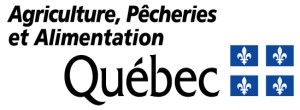 Version du 21 janvier 2021Volet 1 - Mesure 4300  Aménagements agroenvironnementaux durables intégrant des arbres et des arbustes ou étant favorables à la biodiversitéVersion du 21 janvier 2021Volet 1 - Mesure 4300  Aménagements agroenvironnementaux durables intégrant des arbres et des arbustes ou étant favorables à la biodiversitéVersion du 21 janvier 2021Volet 1 - Mesure 4300  Aménagements agroenvironnementaux durables intégrant des arbres et des arbustes ou étant favorables à la biodiversitéVersion du 21 janvier 2021Volet 1 - Mesure 4300  Aménagements agroenvironnementaux durables intégrant des arbres et des arbustes ou étant favorables à la biodiversitéVersion du 21 janvier 2021Volet 1 - Mesure 4300  Aménagements agroenvironnementaux durables intégrant des arbres et des arbustes ou étant favorables à la biodiversitéVersion du 21 janvier 2021Volet 1 - Mesure 4300  Aménagements agroenvironnementaux durables intégrant des arbres et des arbustes ou étant favorables à la biodiversitéVersion du 21 janvier 2021Volet 1 - Mesure 4300  Aménagements agroenvironnementaux durables intégrant des arbres et des arbustes ou étant favorables à la biodiversitéVersion du 21 janvier 2021Volet 1 - Mesure 4300  Aménagements agroenvironnementaux durables intégrant des arbres et des arbustes ou étant favorables à la biodiversitéVersion du 21 janvier 2021Volet 1 - Mesure 4300  Aménagements agroenvironnementaux durables intégrant des arbres et des arbustes ou étant favorables à la biodiversitéVersion du 21 janvier 2021Volet 1 - Mesure 4300  Aménagements agroenvironnementaux durables intégrant des arbres et des arbustes ou étant favorables à la biodiversitéVersion du 21 janvier 2021Volet 1 - Mesure 4300  Aménagements agroenvironnementaux durables intégrant des arbres et des arbustes ou étant favorables à la biodiversitéVersion du 21 janvier 2021Volet 1 - Mesure 4300  Aménagements agroenvironnementaux durables intégrant des arbres et des arbustes ou étant favorables à la biodiversitéVersion du 21 janvier 2021Volet 1 - Mesure 4300  Aménagements agroenvironnementaux durables intégrant des arbres et des arbustes ou étant favorables à la biodiversitéVersion du 21 janvier 2021Volet 1 - Mesure 4300  Aménagements agroenvironnementaux durables intégrant des arbres et des arbustes ou étant favorables à la biodiversitéVersion du 21 janvier 2021Volet 1 - Mesure 4300  Aménagements agroenvironnementaux durables intégrant des arbres et des arbustes ou étant favorables à la biodiversitéVersion du 21 janvier 2021Volet 1 - Mesure 4300  Aménagements agroenvironnementaux durables intégrant des arbres et des arbustes ou étant favorables à la biodiversitéVersion du 21 janvier 2021Volet 1 - Mesure 4300  Aménagements agroenvironnementaux durables intégrant des arbres et des arbustes ou étant favorables à la biodiversitéVersion du 21 janvier 2021Volet 1 - Mesure 4300  Aménagements agroenvironnementaux durables intégrant des arbres et des arbustes ou étant favorables à la biodiversitéVersion du 21 janvier 2021Volet 1 - Mesure 4300  Aménagements agroenvironnementaux durables intégrant des arbres et des arbustes ou étant favorables à la biodiversitéVersion du 21 janvier 2021Volet 1 - Mesure 4300  Aménagements agroenvironnementaux durables intégrant des arbres et des arbustes ou étant favorables à la biodiversitéVersion du 21 janvier 2021Volet 1 - Mesure 4300  Aménagements agroenvironnementaux durables intégrant des arbres et des arbustes ou étant favorables à la biodiversitéVersion du 21 janvier 2021Volet 1 - Mesure 4300  Aménagements agroenvironnementaux durables intégrant des arbres et des arbustes ou étant favorables à la biodiversitéVersion du 21 janvier 2021Volet 1 - Mesure 4300  Aménagements agroenvironnementaux durables intégrant des arbres et des arbustes ou étant favorables à la biodiversitéVersion du 21 janvier 2021Volet 1 - Mesure 4300  Aménagements agroenvironnementaux durables intégrant des arbres et des arbustes ou étant favorables à la biodiversitéVersion du 21 janvier 2021Volet 1 - Mesure 4300  Aménagements agroenvironnementaux durables intégrant des arbres et des arbustes ou étant favorables à la biodiversitéVersion du 21 janvier 2021Volet 1 - Mesure 4300  Aménagements agroenvironnementaux durables intégrant des arbres et des arbustes ou étant favorables à la biodiversitéVersion du 21 janvier 2021Volet 1 - Mesure 4300  Aménagements agroenvironnementaux durables intégrant des arbres et des arbustes ou étant favorables à la biodiversitéVersion du 21 janvier 2021Volet 1 - Mesure 4300  Aménagements agroenvironnementaux durables intégrant des arbres et des arbustes ou étant favorables à la biodiversitéVersion du 21 janvier 2021Volet 1 - Mesure 4300  Aménagements agroenvironnementaux durables intégrant des arbres et des arbustes ou étant favorables à la biodiversitéVersion du 21 janvier 2021Volet 1 - Mesure 4300  Aménagements agroenvironnementaux durables intégrant des arbres et des arbustes ou étant favorables à la biodiversitéVersion du 21 janvier 2021Volet 1 - Mesure 4300  Aménagements agroenvironnementaux durables intégrant des arbres et des arbustes ou étant favorables à la biodiversitéVersion du 21 janvier 2021Volet 1 - Mesure 4300  Aménagements agroenvironnementaux durables intégrant des arbres et des arbustes ou étant favorables à la biodiversitéVersion du 21 janvier 2021Volet 1 - Mesure 4300  Aménagements agroenvironnementaux durables intégrant des arbres et des arbustes ou étant favorables à la biodiversitéVersion du 21 janvier 2021Volet 1 - Mesure 4300  Aménagements agroenvironnementaux durables intégrant des arbres et des arbustes ou étant favorables à la biodiversitéVersion du 21 janvier 2021Volet 1 - Mesure 4300  Aménagements agroenvironnementaux durables intégrant des arbres et des arbustes ou étant favorables à la biodiversitéVersion du 21 janvier 2021Volet 1 - Mesure 4300  Aménagements agroenvironnementaux durables intégrant des arbres et des arbustes ou étant favorables à la biodiversitéVersion du 21 janvier 2021Volet 1 - Mesure 4300  Aménagements agroenvironnementaux durables intégrant des arbres et des arbustes ou étant favorables à la biodiversitéVersion du 21 janvier 2021Volet 1 - Mesure 4300  Aménagements agroenvironnementaux durables intégrant des arbres et des arbustes ou étant favorables à la biodiversitéVersion du 21 janvier 2021Volet 1 - Mesure 4300  Aménagements agroenvironnementaux durables intégrant des arbres et des arbustes ou étant favorables à la biodiversitéVersion du 21 janvier 2021Volet 1 - Mesure 4300  Aménagements agroenvironnementaux durables intégrant des arbres et des arbustes ou étant favorables à la biodiversitéVersion du 21 janvier 2021Volet 1 - Mesure 4300  Aménagements agroenvironnementaux durables intégrant des arbres et des arbustes ou étant favorables à la biodiversitéVersion du 21 janvier 2021Volet 1 - Mesure 4300  Aménagements agroenvironnementaux durables intégrant des arbres et des arbustes ou étant favorables à la biodiversitéVersion du 21 janvier 2021Volet 1 - Mesure 4300  Aménagements agroenvironnementaux durables intégrant des arbres et des arbustes ou étant favorables à la biodiversitéVersion du 21 janvier 2021Volet 1 - Mesure 4300  Aménagements agroenvironnementaux durables intégrant des arbres et des arbustes ou étant favorables à la biodiversitéVersion du 21 janvier 2021Volet 1 - Mesure 4300  Aménagements agroenvironnementaux durables intégrant des arbres et des arbustes ou étant favorables à la biodiversitéVersion du 21 janvier 2021Volet 1 - Mesure 4300  Aménagements agroenvironnementaux durables intégrant des arbres et des arbustes ou étant favorables à la biodiversitéVersion du 21 janvier 2021Volet 1 - Mesure 4300  Aménagements agroenvironnementaux durables intégrant des arbres et des arbustes ou étant favorables à la biodiversitéVersion du 21 janvier 2021Volet 1 - Mesure 4300  Aménagements agroenvironnementaux durables intégrant des arbres et des arbustes ou étant favorables à la biodiversitéVersion du 21 janvier 2021Volet 1 - Mesure 4300  Aménagements agroenvironnementaux durables intégrant des arbres et des arbustes ou étant favorables à la biodiversitéVersion du 21 janvier 2021Volet 1 - Mesure 4300  Aménagements agroenvironnementaux durables intégrant des arbres et des arbustes ou étant favorables à la biodiversitéVersion du 21 janvier 2021Volet 1 - Mesure 4300  Aménagements agroenvironnementaux durables intégrant des arbres et des arbustes ou étant favorables à la biodiversitéVersion du 21 janvier 2021Volet 1 - Mesure 4300  Aménagements agroenvironnementaux durables intégrant des arbres et des arbustes ou étant favorables à la biodiversitéVersion du 21 janvier 2021Volet 1 - Mesure 4300  Aménagements agroenvironnementaux durables intégrant des arbres et des arbustes ou étant favorables à la biodiversitéVersion du 21 janvier 2021Volet 1 - Mesure 4300  Aménagements agroenvironnementaux durables intégrant des arbres et des arbustes ou étant favorables à la biodiversitéVersion du 21 janvier 2021Volet 1 - Mesure 4300  Aménagements agroenvironnementaux durables intégrant des arbres et des arbustes ou étant favorables à la biodiversitéVersion du 21 janvier 2021Volet 1 - Mesure 4300  Aménagements agroenvironnementaux durables intégrant des arbres et des arbustes ou étant favorables à la biodiversitéVersion du 21 janvier 2021Volet 1 - Mesure 4300  Aménagements agroenvironnementaux durables intégrant des arbres et des arbustes ou étant favorables à la biodiversitéVersion du 21 janvier 2021Volet 1 - Mesure 4300  Aménagements agroenvironnementaux durables intégrant des arbres et des arbustes ou étant favorables à la biodiversitéVersion du 21 janvier 2021Volet 1 - Mesure 4300  Aménagements agroenvironnementaux durables intégrant des arbres et des arbustes ou étant favorables à la biodiversitéVersion du 21 janvier 2021Volet 1 - Mesure 4300  Aménagements agroenvironnementaux durables intégrant des arbres et des arbustes ou étant favorables à la biodiversitéVersion du 21 janvier 2021Volet 1 - Mesure 4300  Aménagements agroenvironnementaux durables intégrant des arbres et des arbustes ou étant favorables à la biodiversitéVersion du 21 janvier 2021Volet 1 - Mesure 4300  Aménagements agroenvironnementaux durables intégrant des arbres et des arbustes ou étant favorables à la biodiversitéVersion du 21 janvier 2021Volet 1 - Mesure 4300  Aménagements agroenvironnementaux durables intégrant des arbres et des arbustes ou étant favorables à la biodiversitéVersion du 21 janvier 2021Volet 1 - Mesure 4300  Aménagements agroenvironnementaux durables intégrant des arbres et des arbustes ou étant favorables à la biodiversitéVersion du 21 janvier 2021Volet 1 - Mesure 4300  Aménagements agroenvironnementaux durables intégrant des arbres et des arbustes ou étant favorables à la biodiversitéVersion du 21 janvier 2021Volet 1 - Mesure 4300  Aménagements agroenvironnementaux durables intégrant des arbres et des arbustes ou étant favorables à la biodiversitéVersion du 21 janvier 2021Volet 1 - Mesure 4300  Aménagements agroenvironnementaux durables intégrant des arbres et des arbustes ou étant favorables à la biodiversitéVersion du 21 janvier 2021Volet 1 - Mesure 4300  Aménagements agroenvironnementaux durables intégrant des arbres et des arbustes ou étant favorables à la biodiversitéVersion du 21 janvier 2021Volet 1 - Mesure 4300  Aménagements agroenvironnementaux durables intégrant des arbres et des arbustes ou étant favorables à la biodiversitéVersion du 21 janvier 2021Volet 1 - Mesure 4300  Aménagements agroenvironnementaux durables intégrant des arbres et des arbustes ou étant favorables à la biodiversitéVersion du 21 janvier 2021Volet 1 - Mesure 4300  Aménagements agroenvironnementaux durables intégrant des arbres et des arbustes ou étant favorables à la biodiversitéVersion du 21 janvier 2021Volet 1 - Mesure 4300  Aménagements agroenvironnementaux durables intégrant des arbres et des arbustes ou étant favorables à la biodiversitéVersion du 21 janvier 2021Volet 1 - Mesure 4300  Aménagements agroenvironnementaux durables intégrant des arbres et des arbustes ou étant favorables à la biodiversitéVersion du 21 janvier 2021Volet 1 - Mesure 4300  Aménagements agroenvironnementaux durables intégrant des arbres et des arbustes ou étant favorables à la biodiversitéVersion du 21 janvier 2021Volet 1 - Mesure 4300  Aménagements agroenvironnementaux durables intégrant des arbres et des arbustes ou étant favorables à la biodiversitéVersion du 21 janvier 20211.Renseignements - Exploitation agricole requéranteRenseignements - Exploitation agricole requéranteRenseignements - Exploitation agricole requéranteRenseignements - Exploitation agricole requéranteRenseignements - Exploitation agricole requéranteRenseignements - Exploitation agricole requéranteRenseignements - Exploitation agricole requéranteRenseignements - Exploitation agricole requéranteRenseignements - Exploitation agricole requéranteRenseignements - Exploitation agricole requéranteRenseignements - Exploitation agricole requéranteRenseignements - Exploitation agricole requéranteRenseignements - Exploitation agricole requéranteRenseignements - Exploitation agricole requéranteRenseignements - Exploitation agricole requéranteRenseignements - Exploitation agricole requéranteRenseignements - Exploitation agricole requéranteRenseignements - Exploitation agricole requéranteRenseignements - Exploitation agricole requéranteRenseignements - Exploitation agricole requéranteRenseignements - Exploitation agricole requéranteRenseignements - Exploitation agricole requéranteRenseignements - Exploitation agricole requéranteRenseignements - Exploitation agricole requéranteRenseignements - Exploitation agricole requéranteRenseignements - Exploitation agricole requéranteRenseignements - Exploitation agricole requéranteRenseignements - Exploitation agricole requéranteRenseignements - Exploitation agricole requéranteRenseignements - Exploitation agricole requéranteRenseignements - Exploitation agricole requéranteRenseignements - Exploitation agricole requéranteRenseignements - Exploitation agricole requéranteRenseignements - Exploitation agricole requéranteRenseignements - Exploitation agricole requéranteRenseignements - Exploitation agricole requéranteRenseignements - Exploitation agricole requéranteRenseignements - Exploitation agricole requéranteRenseignements - Exploitation agricole requéranteRenseignements - Exploitation agricole requéranteRenseignements - Exploitation agricole requéranteRenseignements - Exploitation agricole requéranteRenseignements - Exploitation agricole requéranteRenseignements - Exploitation agricole requéranteRenseignements - Exploitation agricole requéranteRenseignements - Exploitation agricole requéranteRenseignements - Exploitation agricole requéranteRenseignements - Exploitation agricole requéranteRenseignements - Exploitation agricole requéranteRenseignements - Exploitation agricole requéranteRenseignements - Exploitation agricole requéranteRenseignements - Exploitation agricole requéranteRenseignements - Exploitation agricole requéranteRenseignements - Exploitation agricole requéranteRenseignements - Exploitation agricole requéranteRenseignements - Exploitation agricole requéranteRenseignements - Exploitation agricole requéranteRenseignements - Exploitation agricole requéranteRenseignements - Exploitation agricole requéranteRenseignements - Exploitation agricole requéranteRenseignements - Exploitation agricole requéranteRenseignements - Exploitation agricole requéranteRenseignements - Exploitation agricole requéranteRenseignements - Exploitation agricole requéranteRenseignements - Exploitation agricole requéranteRenseignements - Exploitation agricole requéranteRenseignements - Exploitation agricole requéranteRenseignements - Exploitation agricole requéranteRenseignements - Exploitation agricole requéranteRenseignements - Exploitation agricole requéranteRenseignements - Exploitation agricole requéranteRenseignements - Exploitation agricole requéranteRenseignements - Exploitation agricole requéranteRenseignements - Exploitation agricole requéranteRenseignements - Exploitation agricole requéranteRenseignements - Exploitation agricole requéranteRenseignements - Exploitation agricole requéranteNom du demandeur :Nom du demandeur :Nom du demandeur :Nom du demandeur :Nom du demandeur :Nom du demandeur :Nom du demandeur :Nom du demandeur :Nom du demandeur :Nom du demandeur :Nom du demandeur :Nom du demandeur :Nom du demandeur :Nom du demandeur :Nom du demandeur :Nom du demandeur :Nom du demandeur :Nom du demandeur :Nom du demandeur :Nom du demandeur :Nom de l'exploitation:Nom de l'exploitation:Nom de l'exploitation:Nom de l'exploitation:Nom de l'exploitation:Nom de l'exploitation:Nom de l'exploitation:Nom de l'exploitation:Nom de l'exploitation:Nom de l'exploitation:Nom de l'exploitation:Nom de l'exploitation:Nom de l'exploitation:Nom de l'exploitation:Nom de l'exploitation:Nom de l'exploitation:Nom de l'exploitation:Nom de l'exploitation:Nom de l'exploitation:Nom de l'exploitation:Adresse :Adresse :Adresse :Adresse :Adresse :Adresse :Adresse :Adresse :Adresse :Adresse :Adresse :Adresse :Adresse :Adresse :Adresse :Adresse :Adresse :Adresse :Adresse :Adresse :Téléphone :Téléphone :Téléphone :Téléphone :Téléphone :Téléphone :Téléphone :Téléphone :Téléphone :Téléphone :Téléphone :Téléphone :Téléphone :Téléphone :Téléphone :Téléphone :Téléphone :Téléphone :Téléphone :Téléphone :NIM:NIM:NIM:NIM:NIM:NIM:NIM:NIM:NIM:NIM:NIM:NIM:NIM:NIM:NIM:NIM:NIM:NIM:NIM:NIM:Description de l'entreprise :  Description de l'entreprise :  Description de l'entreprise :  Description de l'entreprise :  Description de l'entreprise :  Description de l'entreprise :  Description de l'entreprise :  Description de l'entreprise :  Description de l'entreprise :  Description de l'entreprise :  Description de l'entreprise :  Description de l'entreprise :  Description de l'entreprise :  Description de l'entreprise :  Description de l'entreprise :  Description de l'entreprise :  Description de l'entreprise :  Description de l'entreprise :  Description de l'entreprise :  Description de l'entreprise :  Description de l'entreprise :  Description de l'entreprise :  Description de l'entreprise :  Description de l'entreprise :  Description de l'entreprise :  Description de l'entreprise :  Description de l'entreprise :  Description de l'entreprise :  Description de l'entreprise :  Description de l'entreprise :  Description de l'entreprise :  Description de l'entreprise :  Description de l'entreprise :  Description de l'entreprise :  Description de l'entreprise :  Description de l'entreprise :  Description de l'entreprise :  Description de l'entreprise :  Description de l'entreprise :  Description de l'entreprise :  Description de l'entreprise :  Description de l'entreprise :  Description de l'entreprise :  Description de l'entreprise :  Description de l'entreprise :  Description de l'entreprise :  Description de l'entreprise :  Description de l'entreprise :  Description de l'entreprise :  Description de l'entreprise :  Description de l'entreprise :  Description de l'entreprise :  Description de l'entreprise :  Description de l'entreprise :  Description de l'entreprise :  Description de l'entreprise :  Description de l'entreprise :  Description de l'entreprise :  Description de l'entreprise :  Description de l'entreprise :  Description de l'entreprise :  Description de l'entreprise :  Description de l'entreprise :  Description de l'entreprise :  Description de l'entreprise :  Description de l'entreprise :  Description de l'entreprise :  Description de l'entreprise :  Description de l'entreprise :  Description de l'entreprise :  Description de l'entreprise :  Description de l'entreprise :  Description de l'entreprise :  Description de l'entreprise :  Description de l'entreprise :  Description de l'entreprise :  Description de l'entreprise :  Description de l'entreprise :  Description de l'entreprise :  Description de l'entreprise :  Description de l'entreprise :  Description de l'entreprise :  Description de l'entreprise :  Description de l'entreprise :  Description de l'entreprise :  Description de l'entreprise :  Description de l'entreprise :  Description de l'entreprise :  Description de l'entreprise :  Description de l'entreprise :  Description de l'entreprise :  Description de l'entreprise :  Description de l'entreprise :  Description de l'entreprise :  Description de l'entreprise :  Description de l'entreprise :  Description de l'entreprise :  Description de l'entreprise :  Description de l'entreprise :  Description de l'entreprise :  Description de l'entreprise :  Description de l'entreprise :  Description de l'entreprise :  Description de l'entreprise :  Description de l'entreprise :  Description de l'entreprise :  Description de l'entreprise :  Description de l'entreprise :  Description de l'entreprise :  Description de l'entreprise :  Description de l'entreprise :  Description de l'entreprise :  Description de l'entreprise :  Description de l'entreprise :  Description de l'entreprise :  Description de l'entreprise :  Description de l'entreprise :  Description de l'entreprise :  Description de l'entreprise :  Description de l'entreprise :  Description de l'entreprise :  Description de l'entreprise :  Description de l'entreprise :  Description de l'entreprise :  Description de l'entreprise :  Description de l'entreprise :  Description de l'entreprise :  Description de l'entreprise :  Description de l'entreprise :  Description de l'entreprise :  Description de l'entreprise :  Description de l'entreprise :  Description de l'entreprise :  Description de l'entreprise :  Description de l'entreprise :  Description de l'entreprise :  Description de l'entreprise :  Description de l'entreprise :  Description de l'entreprise :  Description de l'entreprise :  Description de l'entreprise :  Description de l'entreprise :  Description de l'entreprise :  Description de l'entreprise :  Description de l'entreprise :  Description de l'entreprise :  Description de l'entreprise :  Description de l'entreprise :  Description de l'entreprise :  Description de l'entreprise :  Description de l'entreprise :  Description de l'entreprise :  Description de l'entreprise :  Description de l'entreprise :  Description de l'entreprise :  Description de l'entreprise :  Description de l'entreprise :  Description de l'entreprise :  Description de l'entreprise :  Description de l'entreprise :  Description de l'entreprise :  Description de l'entreprise :  Description de l'entreprise :  Description de l'entreprise :  Description de l'entreprise :  Description de l'entreprise :  Description de l'entreprise :  Description de l'entreprise :  Description de l'entreprise :  Description de l'entreprise :  Description de l'entreprise :  Description de l'entreprise :  Description de l'entreprise :  Description de l'entreprise :  Description de l'entreprise :  Description de l'entreprise :  Description de l'entreprise :  Description de l'entreprise :  Description de l'entreprise :  Description de l'entreprise :  Description de l'entreprise :  Description de l'entreprise :  Description de l'entreprise :  Description de l'entreprise :  Description de l'entreprise :  Description de l'entreprise :  Description de l'entreprise :  Description de l'entreprise :  Description de l'entreprise :  Description de l'entreprise :  Description de l'entreprise :  Description de l'entreprise :  Description de l'entreprise :  Description de l'entreprise :  Description de l'entreprise :  Description de l'entreprise :  Description de l'entreprise :  Description de l'entreprise :  Description de l'entreprise :  Description de l'entreprise :  Description de l'entreprise :  Description de l'entreprise :  Description de l'entreprise :  Description de l'entreprise :  Description de l'entreprise :  Description de l'entreprise :  Description de l'entreprise :  Description de l'entreprise :  Description de l'entreprise :  Description de l'entreprise :  Description de l'entreprise :  Description de l'entreprise :  Description de l'entreprise :  Description de l'entreprise :  Description de l'entreprise :  Description de l'entreprise :  Description de l'entreprise :  Description de l'entreprise :  Description de l'entreprise :  Description de l'entreprise :  Description de l'entreprise :  Description de l'entreprise :  Description de l'entreprise :  Description de l'entreprise :  Description de l'entreprise :  Description de l'entreprise :  Description de l'entreprise :  Description de l'entreprise :  Description de l'entreprise :  Description de l'entreprise :  Description de l'entreprise :  2.Renseignement généraux - Professionnel Renseignement généraux - Professionnel Renseignement généraux - Professionnel Renseignement généraux - Professionnel Renseignement généraux - Professionnel Renseignement généraux - Professionnel Renseignement généraux - Professionnel Renseignement généraux - Professionnel Renseignement généraux - Professionnel Renseignement généraux - Professionnel Renseignement généraux - Professionnel Renseignement généraux - Professionnel Renseignement généraux - Professionnel Renseignement généraux - Professionnel Renseignement généraux - Professionnel Renseignement généraux - Professionnel Renseignement généraux - Professionnel Renseignement généraux - Professionnel Renseignement généraux - Professionnel Renseignement généraux - Professionnel Renseignement généraux - Professionnel Renseignement généraux - Professionnel Renseignement généraux - Professionnel Renseignement généraux - Professionnel Renseignement généraux - Professionnel Renseignement généraux - Professionnel Renseignement généraux - Professionnel Renseignement généraux - Professionnel Renseignement généraux - Professionnel Renseignement généraux - Professionnel Renseignement généraux - Professionnel Renseignement généraux - Professionnel Renseignement généraux - Professionnel Renseignement généraux - Professionnel Renseignement généraux - Professionnel Renseignement généraux - Professionnel Renseignement généraux - Professionnel Renseignement généraux - Professionnel Renseignement généraux - Professionnel Renseignement généraux - Professionnel Renseignement généraux - Professionnel Renseignement généraux - Professionnel Renseignement généraux - Professionnel Renseignement généraux - Professionnel Renseignement généraux - Professionnel Renseignement généraux - Professionnel Renseignement généraux - Professionnel Renseignement généraux - Professionnel Renseignement généraux - Professionnel Renseignement généraux - Professionnel Renseignement généraux - Professionnel Renseignement généraux - Professionnel Renseignement généraux - Professionnel Renseignement généraux - Professionnel Renseignement généraux - Professionnel Renseignement généraux - Professionnel Renseignement généraux - Professionnel Renseignement généraux - Professionnel Renseignement généraux - Professionnel Renseignement généraux - Professionnel Renseignement généraux - Professionnel Renseignement généraux - Professionnel Renseignement généraux - Professionnel Renseignement généraux - Professionnel Renseignement généraux - Professionnel Renseignement généraux - Professionnel Renseignement généraux - Professionnel Renseignement généraux - Professionnel Renseignement généraux - Professionnel Renseignement généraux - Professionnel Renseignement généraux - Professionnel Renseignement généraux - Professionnel Renseignement généraux - Professionnel Renseignement généraux - Professionnel Renseignement généraux - Professionnel Renseignement généraux - Professionnel Renseignement généraux - Professionnel Nom:Nom:Nom:Nom:Nom:Nom:Nom:Nom:Nom:Nom:Nom:Titre professionnel:Titre professionnel:Titre professionnel:Titre professionnel:Titre professionnel:Titre professionnel:Titre professionnel:Titre professionnel:Titre professionnel:Titre professionnel:Titre professionnel:Titre professionnel:Titre professionnel:Titre professionnel:Titre professionnel:Titre professionnel:Titre professionnel:Titre professionnel:Titre professionnel:Titre professionnel:Titre professionnel:Organisme:Organisme:Organisme:Organisme:Organisme:Organisme:Organisme:Organisme:Organisme:Organisme:Organisme:Adresse:Adresse:Adresse:Adresse:Adresse:Adresse:Adresse:Adresse:Adresse:Adresse:Adresse:Téléphone:Téléphone:Téléphone:Téléphone:Téléphone:Téléphone:Téléphone:Téléphone:Téléphone:Téléphone:Téléphone:3.Fonction principale de l'aménagement :Fonction principale de l'aménagement :Fonction principale de l'aménagement :Fonction principale de l'aménagement :Fonction principale de l'aménagement :Fonction principale de l'aménagement :Fonction principale de l'aménagement :Fonction principale de l'aménagement :Fonction principale de l'aménagement :Fonction principale de l'aménagement :Fonction principale de l'aménagement :Fonction principale de l'aménagement :Fonction principale de l'aménagement :Fonction principale de l'aménagement :Fonction principale de l'aménagement :Fonction principale de l'aménagement :Fonction principale de l'aménagement :Fonction principale de l'aménagement :Fonction principale de l'aménagement :Fonction principale de l'aménagement :Fonction principale de l'aménagement :Fonction principale de l'aménagement :Fonction principale de l'aménagement :Fonction principale de l'aménagement :Fonction principale de l'aménagement :Fonction principale de l'aménagement :Fonction principale de l'aménagement :Fonction principale de l'aménagement :Fonction principale de l'aménagement :Fonction principale de l'aménagement :Fonction principale de l'aménagement :Fonction principale de l'aménagement :Fonction principale de l'aménagement :Fonction principale de l'aménagement :Fonction principale de l'aménagement :Fonction principale de l'aménagement :Fonction principale de l'aménagement :Fonction principale de l'aménagement :Fonction principale de l'aménagement :Fonction principale de l'aménagement :Fonction principale de l'aménagement :Fonction principale de l'aménagement :Fonction principale de l'aménagement :Fonction principale de l'aménagement :Fonction principale de l'aménagement :Fonction principale de l'aménagement :Fonction principale de l'aménagement :Fonction principale de l'aménagement :Fonction principale de l'aménagement :Fonction principale de l'aménagement :Fonction principale de l'aménagement :Fonction principale de l'aménagement :Fonction principale de l'aménagement :Fonction principale de l'aménagement :Fonction principale de l'aménagement :Fonction principale de l'aménagement :Fonction principale de l'aménagement :Fonction principale de l'aménagement :Fonction principale de l'aménagement :Fonction principale de l'aménagement :Fonction principale de l'aménagement :Fonction principale de l'aménagement :Fonction principale de l'aménagement :Fonction principale de l'aménagement :Fonction principale de l'aménagement :Fonction principale de l'aménagement :Fonction principale de l'aménagement :Fonction principale de l'aménagement :Fonction principale de l'aménagement :Fonction principale de l'aménagement :Fonction principale de l'aménagement :Fonction principale de l'aménagement :Fonction principale de l'aménagement :Fonction principale de l'aménagement :Fonction principale de l'aménagement :Fonction principale de l'aménagement :Fonction principale de l'aménagement :Protection contre érosion éolienneProtection contre érosion éolienneProtection contre érosion éolienneProtection contre érosion éolienneProtection contre érosion éolienneProtection contre érosion éolienneProtection contre érosion éolienneProtection contre érosion éolienneProtection contre érosion éolienneProtection contre érosion éolienneProtection contre érosion éolienneProtection contre érosion éolienneProtection contre érosion éolienneProtection contre érosion éolienneProtection contre érosion éolienneProtection contre érosion éolienneProtection contre érosion éolienneProtection contre érosion éolienneProtection contre érosion éolienneProtection contre érosion éolienneProtection contre érosion éolienneProtection contre érosion éolienneProtection contre érosion éolienneProtection contre érosion éolienneProtection contre érosion éolienneProtection contre érosion éolienneProtection contre érosion éolienneProtection contre érosion éolienneProtection contre érosion éolienneProtection contre érosion éolienneProtection contre érosion éolienneProtection contre érosion éolienneProtection contre érosion éolienneProtection contre érosion éolienneProtection contre érosion éolienneProtection contre érosion éolienneProtection contre érosion éolienneProtection contre érosion éolienneProtection contre érosion éolienneProtection contre érosion éolienneProtection contre érosion éolienneProtection contre érosion éolienneRéduire la consommation d’énergie des bâtimentsRéduire la consommation d’énergie des bâtimentsRéduire la consommation d’énergie des bâtimentsRéduire la consommation d’énergie des bâtimentsRéduire la consommation d’énergie des bâtimentsRéduire la consommation d’énergie des bâtimentsRéduire la consommation d’énergie des bâtimentsRéduire la consommation d’énergie des bâtimentsRéduire la consommation d’énergie des bâtimentsRéduire la consommation d’énergie des bâtimentsRéduire la consommation d’énergie des bâtimentsRéduire la consommation d’énergie des bâtimentsRéduire la consommation d’énergie des bâtimentsRéduire la consommation d’énergie des bâtimentsRéduire la consommation d’énergie des bâtimentsRéduire la consommation d’énergie des bâtimentsRéduire la consommation d’énergie des bâtimentsRéduire la consommation d’énergie des bâtimentsRéduire la consommation d’énergie des bâtimentsRéduire la consommation d’énergie des bâtimentsRéduire la consommation d’énergie des bâtimentsRéduire la consommation d’énergie des bâtimentsRéduire la consommation d’énergie des bâtimentsRéduire la consommation d’énergie des bâtimentsRéduire la consommation d’énergie des bâtimentsRéduire la consommation d’énergie des bâtimentsRéduire la consommation d’énergie des bâtimentsRéduire la consommation d’énergie des bâtimentsRéduire la consommation d’énergie des bâtimentsRéduire la consommation d’énergie des bâtimentsRéduire la consommation d’énergie des bâtimentsBrise-odeurBrise-odeurBrise-odeurBrise-odeurBrise-odeurBrise-odeurBrise-odeurBrise-odeurBrise-odeurBrise-odeurBrise-odeurBrise-odeurBrise-odeurBrise-odeurBrise-odeurBrise-odeurBrise-odeurBrise-odeurBrise-odeurBrise-odeurBrise-odeurBrise-odeurBrise-odeurBrise-odeurBrise-odeurBrise-odeurBrise-odeurBrise-odeurBrise-odeurBrise-odeurBrise-odeurBrise-odeurBrise-odeurBrise-odeurBrise-odeurBrise-odeurBrise-odeurBrise-odeurBrise-odeurBrise-odeurBrise-odeurBrise-odeurAméliorer la qualité de l’air autour des bâtimentsAméliorer la qualité de l’air autour des bâtimentsAméliorer la qualité de l’air autour des bâtimentsAméliorer la qualité de l’air autour des bâtimentsAméliorer la qualité de l’air autour des bâtimentsAméliorer la qualité de l’air autour des bâtimentsAméliorer la qualité de l’air autour des bâtimentsAméliorer la qualité de l’air autour des bâtimentsAméliorer la qualité de l’air autour des bâtimentsAméliorer la qualité de l’air autour des bâtimentsAméliorer la qualité de l’air autour des bâtimentsAméliorer la qualité de l’air autour des bâtimentsAméliorer la qualité de l’air autour des bâtimentsAméliorer la qualité de l’air autour des bâtimentsAméliorer la qualité de l’air autour des bâtimentsAméliorer la qualité de l’air autour des bâtimentsAméliorer la qualité de l’air autour des bâtimentsAméliorer la qualité de l’air autour des bâtimentsAméliorer la qualité de l’air autour des bâtimentsAméliorer la qualité de l’air autour des bâtimentsAméliorer la qualité de l’air autour des bâtimentsAméliorer la qualité de l’air autour des bâtimentsAméliorer la qualité de l’air autour des bâtimentsAméliorer la qualité de l’air autour des bâtimentsAméliorer la qualité de l’air autour des bâtimentsAméliorer la qualité de l’air autour des bâtimentsAméliorer la qualité de l’air autour des bâtimentsAméliorer la qualité de l’air autour des bâtimentsAméliorer la qualité de l’air autour des bâtimentsAméliorer la qualité de l’air autour des bâtimentsAméliorer la qualité de l’air autour des bâtimentsÉviter la dérive des pesticidesÉviter la dérive des pesticidesÉviter la dérive des pesticidesÉviter la dérive des pesticidesÉviter la dérive des pesticidesÉviter la dérive des pesticidesÉviter la dérive des pesticidesÉviter la dérive des pesticidesÉviter la dérive des pesticidesÉviter la dérive des pesticidesÉviter la dérive des pesticidesÉviter la dérive des pesticidesÉviter la dérive des pesticidesÉviter la dérive des pesticidesÉviter la dérive des pesticidesÉviter la dérive des pesticidesÉviter la dérive des pesticidesÉviter la dérive des pesticidesÉviter la dérive des pesticidesÉviter la dérive des pesticidesÉviter la dérive des pesticidesÉviter la dérive des pesticidesÉviter la dérive des pesticidesÉviter la dérive des pesticidesÉviter la dérive des pesticidesÉviter la dérive des pesticidesÉviter la dérive des pesticidesÉviter la dérive des pesticidesÉviter la dérive des pesticidesÉviter la dérive des pesticidesÉviter la dérive des pesticidesÉviter la dérive des pesticidesÉviter la dérive des pesticidesÉviter la dérive des pesticidesÉviter la dérive des pesticidesÉviter la dérive des pesticidesÉviter la dérive des pesticidesÉviter la dérive des pesticidesÉviter la dérive des pesticidesÉviter la dérive des pesticidesÉviter la dérive des pesticidesÉviter la dérive des pesticidesBande de protection riveraine arborescenteBande de protection riveraine arborescenteBande de protection riveraine arborescenteBande de protection riveraine arborescenteBande de protection riveraine arborescenteBande de protection riveraine arborescenteBande de protection riveraine arborescenteBande de protection riveraine arborescenteBande de protection riveraine arborescenteBande de protection riveraine arborescenteBande de protection riveraine arborescenteBande de protection riveraine arborescenteBande de protection riveraine arborescenteBande de protection riveraine arborescenteBande de protection riveraine arborescenteBande de protection riveraine arborescenteBande de protection riveraine arborescenteBande de protection riveraine arborescenteBande de protection riveraine arborescenteBande de protection riveraine arborescenteBande de protection riveraine arborescenteBande de protection riveraine arborescenteBande de protection riveraine arborescenteBande de protection riveraine arborescenteBande de protection riveraine arborescenteBande de protection riveraine arborescenteBande de protection riveraine arborescenteBande de protection riveraine arborescenteBande de protection riveraine arborescenteBande de protection riveraine arborescenteBande de protection riveraine arborescenteProtéger contre les dérives de pesticidesProtéger contre les dérives de pesticidesProtéger contre les dérives de pesticidesProtéger contre les dérives de pesticidesProtéger contre les dérives de pesticidesProtéger contre les dérives de pesticidesProtéger contre les dérives de pesticidesProtéger contre les dérives de pesticidesProtéger contre les dérives de pesticidesProtéger contre les dérives de pesticidesProtéger contre les dérives de pesticidesProtéger contre les dérives de pesticidesProtéger contre les dérives de pesticidesProtéger contre les dérives de pesticidesProtéger contre les dérives de pesticidesProtéger contre les dérives de pesticidesProtéger contre les dérives de pesticidesProtéger contre les dérives de pesticidesProtéger contre les dérives de pesticidesProtéger contre les dérives de pesticidesProtéger contre les dérives de pesticidesProtéger contre les dérives de pesticidesProtéger contre les dérives de pesticidesProtéger contre les dérives de pesticidesProtéger contre les dérives de pesticidesProtéger contre les dérives de pesticidesProtéger contre les dérives de pesticidesProtéger contre les dérives de pesticidesProtéger contre les dérives de pesticidesProtéger contre les dérives de pesticidesProtéger contre les dérives de pesticidesProtéger contre les dérives de pesticidesProtéger contre les dérives de pesticidesProtéger contre les dérives de pesticidesProtéger contre les dérives de pesticidesProtéger contre les dérives de pesticidesProtéger contre les dérives de pesticidesProtéger contre les dérives de pesticidesProtéger contre les dérives de pesticidesProtéger contre les dérives de pesticidesProtéger contre les dérives de pesticidesProtéger contre les dérives de pesticidesAménagement favorisant la biodiversitéAménagement favorisant la biodiversitéAménagement favorisant la biodiversitéAménagement favorisant la biodiversitéAménagement favorisant la biodiversitéAménagement favorisant la biodiversitéAménagement favorisant la biodiversitéAménagement favorisant la biodiversitéAménagement favorisant la biodiversitéAménagement favorisant la biodiversitéAménagement favorisant la biodiversitéAménagement favorisant la biodiversitéAménagement favorisant la biodiversitéAménagement favorisant la biodiversitéAménagement favorisant la biodiversitéAménagement favorisant la biodiversitéAménagement favorisant la biodiversitéAménagement favorisant la biodiversitéAménagement favorisant la biodiversitéAménagement favorisant la biodiversitéAménagement favorisant la biodiversitéAménagement favorisant la biodiversitéAménagement favorisant la biodiversitéAménagement favorisant la biodiversitéAménagement favorisant la biodiversitéAménagement favorisant la biodiversitéAménagement favorisant la biodiversitéAménagement favorisant la biodiversitéAménagement favorisant la biodiversitéAménagement favorisant la biodiversitéAménagement favorisant la biodiversité4. Âge de l'aménagementÂge de l'aménagementÂge de l'aménagementÂge de l'aménagementÂge de l'aménagementÂge de l'aménagementÂge de l'aménagementÂge de l'aménagementÂge de l'aménagementÂge de l'aménagementÂge de l'aménagementÂge de l'aménagementÂge de l'aménagementÂge de l'aménagementÂge de l'aménagementÂge de l'aménagementÂge de l'aménagementÂge de l'aménagementÂge de l'aménagementÂge de l'aménagementÂge de l'aménagementÂge de l'aménagementÂge de l'aménagementÂge de l'aménagementÂge de l'aménagementÂge de l'aménagementÂge de l'aménagementÂge de l'aménagementÂge de l'aménagementÂge de l'aménagementÂge de l'aménagementÂge de l'aménagementÂge de l'aménagementÂge de l'aménagementÂge de l'aménagementÂge de l'aménagementÂge de l'aménagementÂge de l'aménagementÂge de l'aménagementÂge de l'aménagementÂge de l'aménagementÂge de l'aménagementÂge de l'aménagementÂge de l'aménagementÂge de l'aménagementÂge de l'aménagementÂge de l'aménagementÂge de l'aménagementÂge de l'aménagementÂge de l'aménagementÂge de l'aménagementÂge de l'aménagementÂge de l'aménagementÂge de l'aménagementÂge de l'aménagementÂge de l'aménagementÂge de l'aménagementÂge de l'aménagementÂge de l'aménagementÂge de l'aménagementÂge de l'aménagementÂge de l'aménagementÂge de l'aménagementÂge de l'aménagementÂge de l'aménagementÂge de l'aménagementÂge de l'aménagementÂge de l'aménagementÂge de l'aménagementÂge de l'aménagementÂge de l'aménagementÂge de l'aménagementÂge de l'aménagementÂge de l'aménagementÂge de l'aménagementÂge de l'aménagementÂge de l'aménagement4.1Année d'implantation de l'aménagement:Année d'implantation de l'aménagement:Année d'implantation de l'aménagement:Année d'implantation de l'aménagement:Année d'implantation de l'aménagement:Année d'implantation de l'aménagement:Année d'implantation de l'aménagement:Année d'implantation de l'aménagement:Année d'implantation de l'aménagement:Année d'implantation de l'aménagement:Année d'implantation de l'aménagement:Année d'implantation de l'aménagement:Année d'implantation de l'aménagement:Année d'implantation de l'aménagement:Année d'implantation de l'aménagement:Année d'implantation de l'aménagement:Année d'implantation de l'aménagement:Année d'implantation de l'aménagement:Année d'implantation de l'aménagement:Année d'implantation de l'aménagement:Année d'implantation de l'aménagement:Année d'implantation de l'aménagement:Année d'implantation de l'aménagement:Année d'implantation de l'aménagement:Année d'implantation de l'aménagement:Année d'implantation de l'aménagement:Année d'implantation de l'aménagement:Année d'implantation de l'aménagement:Année d'implantation de l'aménagement:Année d'implantation de l'aménagement:Année d'implantation de l'aménagement:Année d'implantation de l'aménagement:Année d'implantation de l'aménagement:Année d'implantation de l'aménagement:Année d'implantation de l'aménagement:Année d'implantation de l'aménagement:Année d'implantation de l'aménagement:Année d'implantation de l'aménagement:Année d'implantation de l'aménagement:4.2Aménagement âgé de moins de 5 ans Aménagement âgé de moins de 5 ans Aménagement âgé de moins de 5 ans Aménagement âgé de moins de 5 ans Aménagement âgé de moins de 5 ans Aménagement âgé de moins de 5 ans Aménagement âgé de moins de 5 ans Aménagement âgé de moins de 5 ans Aménagement âgé de moins de 5 ans Aménagement âgé de moins de 5 ans Aménagement âgé de moins de 5 ans Aménagement âgé de moins de 5 ans Aménagement âgé de moins de 5 ans Aménagement âgé de moins de 5 ans Aménagement âgé de moins de 5 ans Aménagement âgé de moins de 5 ans Aménagement âgé de moins de 5 ans Aménagement âgé de moins de 5 ans Aménagement âgé de moins de 5 ans Aménagement âgé de moins de 5 ans Aménagement âgé de moins de 5 ans Aménagement âgé de moins de 5 ans Aménagement âgé de moins de 5 ans Aménagement âgé de moins de 5 ans Aménagement âgé de moins de 5 ans Aménagement âgé de moins de 5 ans Aménagement âgé de moins de 5 ans Aménagement âgé de moins de 5 ans Aménagement âgé de moins de 5 ans Aménagement âgé de moins de 5 ans Aménagement âgé de moins de 5 ans Aménagement âgé entre 5 et 10 ansAménagement âgé entre 5 et 10 ansAménagement âgé entre 5 et 10 ansAménagement âgé entre 5 et 10 ansAménagement âgé entre 5 et 10 ansAménagement âgé entre 5 et 10 ansAménagement âgé entre 5 et 10 ansAménagement âgé entre 5 et 10 ansAménagement âgé entre 5 et 10 ansAménagement âgé entre 5 et 10 ansAménagement âgé entre 5 et 10 ansAménagement âgé entre 5 et 10 ansAménagement âgé entre 5 et 10 ansAménagement âgé entre 5 et 10 ansAménagement âgé entre 5 et 10 ansAménagement âgé entre 5 et 10 ansAménagement âgé entre 5 et 10 ansAménagement âgé entre 5 et 10 ansAménagement âgé entre 5 et 10 ansAménagement âgé entre 5 et 10 ansAménagement âgé entre 5 et 10 ansAménagement âgé entre 5 et 10 ansAménagement âgé entre 5 et 10 ansAménagement âgé entre 5 et 10 ansAménagement âgé entre 5 et 10 ansAménagement âgé entre 5 et 10 ansAménagement âgé entre 5 et 10 ansAménagement âgé entre 5 et 10 ansAménagement âgé entre 5 et 10 ansAménagement âgé entre 5 et 10 ansAménagement âgé entre 5 et 10 ansAménagement âgé entre 5 et 10 ansAménagement âgé entre 5 et 10 ansAménagement âgé entre 5 et 10 ansAménagement âgé entre 5 et 10 ansAménagement âgé entre 5 et 10 ansAménagement âgé entre 5 et 10 ansAménagement âgé entre 5 et 10 ansAménagement âgé entre 5 et 10 ansAménagement âgé entre 5 et 10 ansAménagement âgé entre 5 et 10 ansAménagement âgé entre 5 et 10 ansAménagement âgé entre 5 et 10 ansAménagement âgé entre 5 et 10 ansAménagement âgé entre 5 et 10 ansAménagement âgé entre 5 et 10 ansAménagement âgé entre 5 et 10 ansAménagement âgé entre 5 et 10 ansAménagement âgé entre 5 et 10 ansAménagement âgé entre 5 et 10 ansAménagement âgé entre 5 et 10 ansAménagement âgé entre 5 et 10 ansAménagement âgé entre 5 et 10 ansAménagement âgé entre 5 et 10 ansAménagement âgé entre 5 et 10 ansAménagement âgé entre 5 et 10 ansAménagement âgé entre 5 et 10 ansAménagement âgé entre 5 et 10 ansAménagement âgé entre 5 et 10 ansAménagement âgé entre 5 et 10 ansAménagement âgé entre 5 et 10 ansAménagement âgé entre 5 et 10 ansAménagement âgé entre 5 et 10 ansAménagement âgé entre 5 et 10 ansAménagement âgé entre 5 et 10 ansAménagement âgé entre 5 et 10 ansAménagement âgé entre 5 et 10 ansAménagement âgé entre 5 et 10 ansAménagement âgé entre 5 et 10 ansAménagement âgé de plus de 10ans Aménagement âgé de plus de 10ans Aménagement âgé de plus de 10ans Aménagement âgé de plus de 10ans Aménagement âgé de plus de 10ans Aménagement âgé de plus de 10ans Aménagement âgé de plus de 10ans Aménagement âgé de plus de 10ans Aménagement âgé de plus de 10ans Aménagement âgé de plus de 10ans Aménagement âgé de plus de 10ans Aménagement âgé de plus de 10ans Aménagement âgé de plus de 10ans Aménagement âgé de plus de 10ans Aménagement âgé de plus de 10ans Aménagement âgé de plus de 10ans Aménagement âgé de plus de 10ans Aménagement âgé de plus de 10ans Aménagement âgé de plus de 10ans Aménagement âgé de plus de 10ans Aménagement âgé de plus de 10ans Aménagement âgé de plus de 10ans Aménagement âgé de plus de 10ans Aménagement âgé de plus de 10ans Aménagement âgé de plus de 10ans Aménagement âgé de plus de 10ans Aménagement âgé de plus de 10ans Aménagement âgé de plus de 10ans Aménagement âgé de plus de 10ans Aménagement âgé de plus de 10ans Aménagement âgé de plus de 10ans Aménagement âgé de plus de 10ans Aménagement âgé de plus de 10ans Aménagement âgé de plus de 10ans Aménagement âgé de plus de 10ans Aménagement âgé de plus de 10ans Aménagement âgé de plus de 10ans Aménagement âgé de plus de 10ans Aménagement âgé de plus de 10ans Aménagement âgé de plus de 10ans Aménagement âgé de plus de 10ans Aménagement âgé de plus de 10ans Aménagement âgé de plus de 10ans Aménagement âgé de plus de 10ans Aménagement âgé de plus de 10ans Aménagement âgé de plus de 10ans Aménagement âgé de plus de 10ans Aménagement âgé de plus de 10ans Aménagement âgé de plus de 10ans Aménagement âgé de plus de 10ans Aménagement âgé de plus de 10ans Aménagement âgé de plus de 10ans Aménagement âgé de plus de 10ans Aménagement âgé de plus de 10ans Aménagement âgé de plus de 10ans Aménagement âgé de plus de 10ans Aménagement âgé de plus de 10ans Aménagement âgé de plus de 10ans Aménagement âgé de plus de 10ans Aménagement âgé de plus de 10ans Aménagement âgé de plus de 10ans Aménagement âgé de plus de 10ans Aménagement âgé de plus de 10ans Aménagement âgé de plus de 10ans Aménagement âgé de plus de 10ans Aménagement âgé de plus de 10ans Aménagement âgé de plus de 10ans Aménagement âgé de plus de 10ans Aménagement âgé de plus de 10ans 5.Caractéristiques de l'aménagementCaractéristiques de l'aménagementCaractéristiques de l'aménagementCaractéristiques de l'aménagementCaractéristiques de l'aménagementCaractéristiques de l'aménagementCaractéristiques de l'aménagementCaractéristiques de l'aménagementCaractéristiques de l'aménagementCaractéristiques de l'aménagementCaractéristiques de l'aménagementCaractéristiques de l'aménagementCaractéristiques de l'aménagementCaractéristiques de l'aménagementCaractéristiques de l'aménagementCaractéristiques de l'aménagementCaractéristiques de l'aménagementCaractéristiques de l'aménagementCaractéristiques de l'aménagementCaractéristiques de l'aménagementCaractéristiques de l'aménagementCaractéristiques de l'aménagementCaractéristiques de l'aménagementCaractéristiques de l'aménagementCaractéristiques de l'aménagementCaractéristiques de l'aménagementCaractéristiques de l'aménagementCaractéristiques de l'aménagementCaractéristiques de l'aménagementCaractéristiques de l'aménagementCaractéristiques de l'aménagementCaractéristiques de l'aménagementCaractéristiques de l'aménagementCaractéristiques de l'aménagementCaractéristiques de l'aménagementCaractéristiques de l'aménagementCaractéristiques de l'aménagementCaractéristiques de l'aménagementCaractéristiques de l'aménagementCaractéristiques de l'aménagementCaractéristiques de l'aménagementCaractéristiques de l'aménagementCaractéristiques de l'aménagementCaractéristiques de l'aménagementCaractéristiques de l'aménagementCaractéristiques de l'aménagementCaractéristiques de l'aménagementCaractéristiques de l'aménagementCaractéristiques de l'aménagementCaractéristiques de l'aménagementCaractéristiques de l'aménagementCaractéristiques de l'aménagementCaractéristiques de l'aménagementCaractéristiques de l'aménagementCaractéristiques de l'aménagementCaractéristiques de l'aménagementCaractéristiques de l'aménagementCaractéristiques de l'aménagementCaractéristiques de l'aménagementCaractéristiques de l'aménagementCaractéristiques de l'aménagementCaractéristiques de l'aménagementCaractéristiques de l'aménagementCaractéristiques de l'aménagementCaractéristiques de l'aménagementCaractéristiques de l'aménagementCaractéristiques de l'aménagementCaractéristiques de l'aménagementCaractéristiques de l'aménagementCaractéristiques de l'aménagementCaractéristiques de l'aménagementCaractéristiques de l'aménagementCaractéristiques de l'aménagementCaractéristiques de l'aménagementCaractéristiques de l'aménagementCaractéristiques de l'aménagementCaractéristiques de l'aménagement5.1Nombre de rangées d'arbres :Nombre de rangées d'arbres :Nombre de rangées d'arbres :Nombre de rangées d'arbres :Nombre de rangées d'arbres :Nombre de rangées d'arbres :Nombre de rangées d'arbres :Nombre de rangées d'arbres :Nombre de rangées d'arbres :Nombre de rangées d'arbres :Nombre de rangées d'arbres :Nombre de rangées d'arbres :Nombre de rangées d'arbres :Nombre de rangées d'arbres :Nombre de rangées d'arbres :Nombre de rangées d'arbres :Nombre de rangées d'arbres :Nombre de rangées d'arbres :Nombre de rangées d'arbres :Nombre de rangées d'arbres :Nombre de rangées d'arbres :Nombre de rangées d'arbres :Nombre de rangées d'arbres :Nombre de rangées d'arbres :Nombre de rangées d'arbres :Nombre de rangées d'arbres :Nombre de rangées d'arbres :Nombre de rangées d'arbres :Nombre de rangées d'arbres :Nombre de rangées d'arbres :Nombre de rangées d'arbres :Nombre de rangées d'arbres :Nombre de rangées d'arbres :Nombre de rangées d'arbres :Nombre de rangées d'arbres :Nombre de rangées d'arbres :Nombre de rangées d'arbres :5.2Espacement moyen entre les rangées (m) :Espacement moyen entre les rangées (m) :Espacement moyen entre les rangées (m) :Espacement moyen entre les rangées (m) :Espacement moyen entre les rangées (m) :Espacement moyen entre les rangées (m) :Espacement moyen entre les rangées (m) :Espacement moyen entre les rangées (m) :Espacement moyen entre les rangées (m) :Espacement moyen entre les rangées (m) :Espacement moyen entre les rangées (m) :Espacement moyen entre les rangées (m) :Espacement moyen entre les rangées (m) :Espacement moyen entre les rangées (m) :Espacement moyen entre les rangées (m) :Espacement moyen entre les rangées (m) :Espacement moyen entre les rangées (m) :Espacement moyen entre les rangées (m) :Espacement moyen entre les rangées (m) :Espacement moyen entre les rangées (m) :Espacement moyen entre les rangées (m) :Espacement moyen entre les rangées (m) :Espacement moyen entre les rangées (m) :Espacement moyen entre les rangées (m) :Espacement moyen entre les rangées (m) :Espacement moyen entre les rangées (m) :Espacement moyen entre les rangées (m) :Espacement moyen entre les rangées (m) :Espacement moyen entre les rangées (m) :Espacement moyen entre les rangées (m) :Espacement moyen entre les rangées (m) :Espacement moyen entre les rangées (m) :Espacement moyen entre les rangées (m) :Espacement moyen entre les rangées (m) :Espacement moyen entre les rangées (m) :Espacement moyen entre les rangées (m) :Espacement moyen entre les rangées (m) :5.3Espacement moyen arbre-arbre (m) :Espacement moyen arbre-arbre (m) :Espacement moyen arbre-arbre (m) :Espacement moyen arbre-arbre (m) :Espacement moyen arbre-arbre (m) :Espacement moyen arbre-arbre (m) :Espacement moyen arbre-arbre (m) :Espacement moyen arbre-arbre (m) :Espacement moyen arbre-arbre (m) :Espacement moyen arbre-arbre (m) :Espacement moyen arbre-arbre (m) :Espacement moyen arbre-arbre (m) :Espacement moyen arbre-arbre (m) :Espacement moyen arbre-arbre (m) :Espacement moyen arbre-arbre (m) :Espacement moyen arbre-arbre (m) :Espacement moyen arbre-arbre (m) :Espacement moyen arbre-arbre (m) :Espacement moyen arbre-arbre (m) :Espacement moyen arbre-arbre (m) :Espacement moyen arbre-arbre (m) :Espacement moyen arbre-arbre (m) :Espacement moyen arbre-arbre (m) :Espacement moyen arbre-arbre (m) :Espacement moyen arbre-arbre (m) :Espacement moyen arbre-arbre (m) :Espacement moyen arbre-arbre (m) :Espacement moyen arbre-arbre (m) :Espacement moyen arbre-arbre (m) :Espacement moyen arbre-arbre (m) :Espacement moyen arbre-arbre (m) :Espacement moyen arbre-arbre (m) :Espacement moyen arbre-arbre (m) :Espacement moyen arbre-arbre (m) :Espacement moyen arbre-arbre (m) :Espacement moyen arbre-arbre (m) :Espacement moyen arbre-arbre (m) :5.4Composition en résineux :Composition en résineux :Composition en résineux :Composition en résineux :Composition en résineux :Composition en résineux :Composition en résineux :Composition en résineux :Composition en résineux :Composition en résineux :Composition en résineux :Composition en résineux :Composition en résineux :Composition en résineux :Composition en résineux :Composition en résineux :Composition en résineux :Composition en résineux :Composition en résineux :Composition en résineux :Composition en résineux :Composition en résineux :Composition en résineux :Composition en résineux :Composition en résineux :Composition en résineux :Composition en résineux :Composition en résineux :Composition en résineux :Composition en résineux :Composition en résineux :Composition en résineux :Composition en résineux :Composition en résineux :Composition en résineux :Composition en résineux :Composition en résineux :Aménagement composé de moins de 50% de résineuxAménagement composé de moins de 50% de résineuxAménagement composé de moins de 50% de résineuxAménagement composé de moins de 50% de résineuxAménagement composé de moins de 50% de résineuxAménagement composé de moins de 50% de résineuxAménagement composé de moins de 50% de résineuxAménagement composé de moins de 50% de résineuxAménagement composé de moins de 50% de résineuxAménagement composé de moins de 50% de résineuxAménagement composé de moins de 50% de résineuxAménagement composé de moins de 50% de résineuxAménagement composé de moins de 50% de résineuxAménagement composé de moins de 50% de résineuxAménagement composé de moins de 50% de résineuxAménagement composé de moins de 50% de résineuxAménagement composé de moins de 50% de résineuxAménagement composé de moins de 50% de résineuxAménagement composé de moins de 50% de résineuxAménagement composé de moins de 50% de résineuxAménagement composé de moins de 50% de résineuxAménagement composé de moins de 50% de résineuxAménagement composé de moins de 50% de résineuxAménagement composé de moins de 50% de résineuxAménagement composé de moins de 50% de résineuxAménagement composé de moins de 50% de résineuxAménagement composé de moins de 50% de résineuxAménagement composé de moins de 50% de résineuxAménagement composé de moins de 50% de résineuxAménagement composé de moins de 50% de résineuxAménagement composé de moins de 50% de résineuxAménagement composé de moins de 50% de résineuxAménagement composé de moins de 50% de résineuxAménagement composé de moins de 50% de résineuxAménagement composé de moins de 50% de résineuxAménagement composé de moins de 50% de résineuxAménagement composé de moins de 50% de résineuxAménagement composé de moins de 50% de résineuxAménagement composé de moins de 50% de résineuxAménagement composé de moins de 50% de résineuxAménagement composé de moins de 50% de résineuxAménagement composé de moins de 50% de résineuxAménagement composé de moins de 50% de résineuxAménagement composé de moins de 50% de résineuxAménagement composé de moins de 50% de résineuxAménagement composé de moins de 50% de résineuxAménagement composé de moins de 50% de résineuxAménagement composé de moins de 50% de résineuxAménagement composé de moins de 50% de résineuxAménagement composé de moins de 50% de résineuxAménagement composé de moins de 50% de résineuxAménagement composé de moins de 50% de résineuxAménagement composé de moins de 50% de résineuxAménagement composé de moins de 50% de résineuxAménagement composé de moins de 50% de résineuxAménagement composé de moins de 50% de résineuxAménagement composé de moins de 50% de résineuxAménagement composé de moins de 50% de résineuxAménagement composé de moins de 50% de résineuxAménagement composé de moins de 50% de résineuxAménagement composé de moins de 50% de résineuxAménagement composé de moins de 50% de résineuxAménagement composé de moins de 50% de résineuxAménagement composé de moins de 50% de résineuxAménagement composé de moins de 50% de résineuxAménagement composé de moins de 50% de résineuxAménagement composé de moins de 50% de résineuxAménagement composé de moins de 50% de résineuxAménagement composé de 50% ou plus de résineuxAménagement composé de 50% ou plus de résineuxAménagement composé de 50% ou plus de résineuxAménagement composé de 50% ou plus de résineuxAménagement composé de 50% ou plus de résineuxAménagement composé de 50% ou plus de résineuxAménagement composé de 50% ou plus de résineuxAménagement composé de 50% ou plus de résineuxAménagement composé de 50% ou plus de résineuxAménagement composé de 50% ou plus de résineuxAménagement composé de 50% ou plus de résineuxAménagement composé de 50% ou plus de résineuxAménagement composé de 50% ou plus de résineuxAménagement composé de 50% ou plus de résineuxAménagement composé de 50% ou plus de résineuxAménagement composé de 50% ou plus de résineuxAménagement composé de 50% ou plus de résineuxAménagement composé de 50% ou plus de résineuxAménagement composé de 50% ou plus de résineuxAménagement composé de 50% ou plus de résineuxAménagement composé de 50% ou plus de résineuxAménagement composé de 50% ou plus de résineuxAménagement composé de 50% ou plus de résineuxAménagement composé de 50% ou plus de résineuxAménagement composé de 50% ou plus de résineuxAménagement composé de 50% ou plus de résineuxAménagement composé de 50% ou plus de résineuxAménagement composé de 50% ou plus de résineuxAménagement composé de 50% ou plus de résineuxAménagement composé de 50% ou plus de résineuxAménagement composé de 50% ou plus de résineuxAménagement composé de 50% ou plus de résineuxAménagement composé de 50% ou plus de résineuxAménagement composé de 50% ou plus de résineuxAménagement composé de 50% ou plus de résineuxAménagement composé de 50% ou plus de résineuxAménagement composé de 50% ou plus de résineuxAménagement composé de 50% ou plus de résineuxAménagement composé de 50% ou plus de résineuxAménagement composé de 50% ou plus de résineuxAménagement composé de 50% ou plus de résineuxAménagement composé de 50% ou plus de résineuxAménagement composé de 50% ou plus de résineuxAménagement composé de 50% ou plus de résineuxAménagement composé de 50% ou plus de résineuxAménagement composé de 50% ou plus de résineuxAménagement composé de 50% ou plus de résineuxAménagement composé de 50% ou plus de résineuxAménagement composé de 50% ou plus de résineuxAménagement composé de 50% ou plus de résineuxAménagement composé de 50% ou plus de résineuxAménagement composé de 50% ou plus de résineuxAménagement composé de 50% ou plus de résineuxAménagement composé de 50% ou plus de résineuxAménagement composé de 50% ou plus de résineuxAménagement composé de 50% ou plus de résineuxAménagement composé de 50% ou plus de résineuxAménagement composé de 50% ou plus de résineuxAménagement composé de 50% ou plus de résineuxAménagement composé de 50% ou plus de résineuxAménagement composé de 50% ou plus de résineuxAménagement composé de 50% ou plus de résineuxAménagement composé de 50% ou plus de résineuxAménagement composé de 50% ou plus de résineuxAménagement composé de 50% ou plus de résineuxAménagement composé de 50% ou plus de résineuxAménagement composé de 50% ou plus de résineuxAménagement composé de 50% ou plus de résineux5.5Espèces d'arbres composant l'aménagement:Espèces d'arbres composant l'aménagement:Espèces d'arbres composant l'aménagement:Espèces d'arbres composant l'aménagement:Espèces d'arbres composant l'aménagement:Espèces d'arbres composant l'aménagement:Espèces d'arbres composant l'aménagement:Espèces d'arbres composant l'aménagement:Espèces d'arbres composant l'aménagement:Espèces d'arbres composant l'aménagement:Espèces d'arbres composant l'aménagement:Espèces d'arbres composant l'aménagement:Espèces d'arbres composant l'aménagement:Espèces d'arbres composant l'aménagement:Espèces d'arbres composant l'aménagement:Espèces d'arbres composant l'aménagement:Espèces d'arbres composant l'aménagement:Espèces d'arbres composant l'aménagement:Espèces d'arbres composant l'aménagement:Espèces d'arbres composant l'aménagement:Espèces d'arbres composant l'aménagement:Espèces d'arbres composant l'aménagement:Espèces d'arbres composant l'aménagement:Espèces d'arbres composant l'aménagement:Espèces d'arbres composant l'aménagement:Espèces d'arbres composant l'aménagement:Espèces d'arbres composant l'aménagement:Espèces d'arbres composant l'aménagement:Espèces d'arbres composant l'aménagement:Espèces d'arbres composant l'aménagement:Espèces d'arbres composant l'aménagement:Espèces d'arbres composant l'aménagement:Espèces d'arbres composant l'aménagement:Espèces d'arbres composant l'aménagement:Espèces d'arbres composant l'aménagement:Espèces d'arbres composant l'aménagement:Espèces d'arbres composant l'aménagement:Espèces d'arbres composant l'aménagement:Espèces d'arbres composant l'aménagement:Espèces d'arbres composant l'aménagement:Espèces d'arbres composant l'aménagement:Espèces d'arbres composant l'aménagement:Espèces d'arbres composant l'aménagement:Espèces d'arbres composant l'aménagement:Espèces d'arbres composant l'aménagement:Espèces d'arbres composant l'aménagement:Espèces d'arbres composant l'aménagement:Espèces d'arbres composant l'aménagement:Espèces d'arbres composant l'aménagement:Espèces d'arbres composant l'aménagement:Espèces d'arbres composant l'aménagement:Espèces d'arbres composant l'aménagement:Espèces d'arbres composant l'aménagement:Espèces d'arbres composant l'aménagement:Espèces d'arbres composant l'aménagement:Espèces d'arbres composant l'aménagement:Espèces d'arbres composant l'aménagement:Espèces d'arbres composant l'aménagement:Espèces d'arbres composant l'aménagement:Espèces d'arbres composant l'aménagement:GenresGenresGenresGenresGenresGenresGenresGenresGenresGenresGenresGenresGenresGenresGenresGenresGenresGenresGenresGenresEspècesEspècesEspècesEspècesEspècesEspècesEspècesEspècesEspècesEspècesEspècesEspècesEspècesEspècesEspècesEspècesEspècesEspècesEspècesEspècesEspècesEspècesEspècesEspècesEspècesEspècesEspècesEspècesEspècesEspècesEspècesEspècesEspècesEspècesEspècesEspècesEspècesEspècesEspècesEspèces% de l'aménagement% de l'aménagement% de l'aménagement% de l'aménagement% de l'aménagement% de l'aménagement% de l'aménagement% de l'aménagement% de l'aménagement% de l'aménagement% de l'aménagement% de l'aménagement% de l'aménagement% de l'aménagement% de l'aménagement% de l'aménagement% de l'aménagement6.État de l'aménagementÉtat de l'aménagementÉtat de l'aménagementÉtat de l'aménagementÉtat de l'aménagementÉtat de l'aménagementÉtat de l'aménagementÉtat de l'aménagementÉtat de l'aménagementÉtat de l'aménagementÉtat de l'aménagementÉtat de l'aménagementÉtat de l'aménagementÉtat de l'aménagementÉtat de l'aménagementÉtat de l'aménagementÉtat de l'aménagementÉtat de l'aménagementÉtat de l'aménagementÉtat de l'aménagementÉtat de l'aménagementÉtat de l'aménagementÉtat de l'aménagementÉtat de l'aménagementÉtat de l'aménagementÉtat de l'aménagementÉtat de l'aménagementÉtat de l'aménagementÉtat de l'aménagementÉtat de l'aménagementÉtat de l'aménagementÉtat de l'aménagementÉtat de l'aménagementÉtat de l'aménagementÉtat de l'aménagementÉtat de l'aménagementÉtat de l'aménagementÉtat de l'aménagementÉtat de l'aménagementÉtat de l'aménagementÉtat de l'aménagementÉtat de l'aménagementÉtat de l'aménagementÉtat de l'aménagementÉtat de l'aménagementÉtat de l'aménagementÉtat de l'aménagementÉtat de l'aménagementÉtat de l'aménagementÉtat de l'aménagementÉtat de l'aménagementÉtat de l'aménagementÉtat de l'aménagementÉtat de l'aménagementÉtat de l'aménagementÉtat de l'aménagementÉtat de l'aménagementÉtat de l'aménagementÉtat de l'aménagementÉtat de l'aménagementÉtat de l'aménagementÉtat de l'aménagementÉtat de l'aménagementÉtat de l'aménagementÉtat de l'aménagementÉtat de l'aménagementÉtat de l'aménagementÉtat de l'aménagementÉtat de l'aménagementÉtat de l'aménagementÉtat de l'aménagementÉtat de l'aménagementÉtat de l'aménagementÉtat de l'aménagementÉtat de l'aménagementÉtat de l'aménagementÉtat de l'aménagement6.1État général :État général :État général :État général :État général :État général :État général :État général :État général :État général :État général :État général :État général :État général :État général :État général :État général :État général :État général :État général :État général :État général :État général :État général :État général :État général :État général :État général :État général :État général :État général :État général :État général :État général :État général :État général :État général :État général :État général :État général :État général :État général :État général :État général :État général :État général :État général :État général :État général :État général :État général :État général :État général :État général :État général :État général :État général :État général :État général :État général :État général :État général :État général :État général :État général :État général :État général :État général :État général :État général :État général :État général :État général :État général :État général :État général :État général :ExcellentExcellentExcellentExcellentExcellentExcellentExcellentExcellentExcellentExcellentExcellentExcellentBonBonBonBonBonBonBonMauvaisMauvaisMauvaisMauvaisMauvaisMauvaisMauvaisMauvaisMauvaisMauvaisMauvaisMauvaisMauvaisMauvaisTrès bonTrès bonTrès bonTrès bonTrès bonTrès bonTrès bonTrès bonTrès bonTrès bonTrès bonTrès bonMoyenMoyenMoyenMoyenMoyenMoyenMoyen6.2Problème observé :Problème observé :Problème observé :Problème observé :Problème observé :Problème observé :Problème observé :Problème observé :Problème observé :Problème observé :Problème observé :Problème observé :Problème observé :Problème observé :Problème observé :Problème observé :Problème observé :Problème observé :Problème observé :Problème observé :Problème observé :Problème observé :Problème observé :Problème observé :Problème observé :Problème observé :Problème observé :Problème observé :Problème observé :Problème observé :Problème observé :Problème observé :Problème observé :Problème observé :Problème observé :Problème observé :Problème observé :Problème observé :Problème observé :Problème observé :Problème observé :Problème observé :Problème observé :Problème observé :Problème observé :Problème observé :Problème observé :Problème observé :Problème observé :Problème observé :Problème observé :Problème observé :Problème observé :Problème observé :Problème observé :Problème observé :Problème observé :Problème observé :Problème observé :Problème observé :Problème observé :Problème observé :Problème observé :Problème observé :Problème observé :Problème observé :Problème observé :Problème observé :Problème observé :Problème observé :Problème observé :Problème observé :Problème observé :Problème observé :Problème observé :Problème observé :Problème observé :ChampignonChampignonChampignonChampignonChampignonChampignonChampignonChampignonChampignonChampignonChampignonDéchaussementDéchaussementDéchaussementDéchaussementDéchaussementDéchaussementDéchaussementDéchaussementDéchaussementDéchaussementDéchaussementDéchaussementDéchaussementDéchaussementDéchaussementMaladieMaladieMaladieMaladieMaladieMaladieMaladieMaladieMaladieMaladieMaladieMaladieMaladieMaladieMaladieMaladieMaladieMaladieDommage causé par herbicide/pesticideDommage causé par herbicide/pesticideDommage causé par herbicide/pesticideDommage causé par herbicide/pesticideDommage causé par herbicide/pesticideDommage causé par herbicide/pesticideDommage causé par herbicide/pesticideDommage causé par herbicide/pesticideDommage causé par herbicide/pesticideDommage causé par herbicide/pesticideDommage causé par herbicide/pesticideDommage causé par herbicide/pesticideDommage causé par herbicide/pesticideDommage causé par herbicide/pesticideDommage causé par herbicide/pesticideDommage causé par herbicide/pesticideDommage causé par herbicide/pesticideDommage causé par herbicide/pesticideInsecteInsecteInsecteInsecteInsecteInsecteInsecteInsecteInsecteInsecteInsecteGelée apicaleGelée apicaleGelée apicaleGelée apicaleGelée apicaleGelée apicaleGelée apicaleGelée apicaleGelée apicaleGelée apicaleGelée apicaleGelée apicaleGelée apicaleGelée apicaleGelée apicaleAgrile du frêneAgrile du frêneAgrile du frêneAgrile du frêneAgrile du frêneAgrile du frêneAgrile du frêneAgrile du frêneAgrile du frêneAgrile du frêneAgrile du frêneAgrile du frêneAgrile du frêneAgrile du frêneAgrile du frêneAgrile du frêneAgrile du frêneAgrile du frêneAutre :Autre :Autre :Autre :Autre :Autre :Autre :Autre :Autre :Autre :Autre :Autre :Autre :Autre :Autre :Autre :Autre :Autre :6.3Densité globale (pour les aménagements matures seulement) :Densité globale (pour les aménagements matures seulement) :Densité globale (pour les aménagements matures seulement) :Densité globale (pour les aménagements matures seulement) :Densité globale (pour les aménagements matures seulement) :Densité globale (pour les aménagements matures seulement) :Densité globale (pour les aménagements matures seulement) :Densité globale (pour les aménagements matures seulement) :Densité globale (pour les aménagements matures seulement) :Densité globale (pour les aménagements matures seulement) :Densité globale (pour les aménagements matures seulement) :Densité globale (pour les aménagements matures seulement) :Densité globale (pour les aménagements matures seulement) :Densité globale (pour les aménagements matures seulement) :Densité globale (pour les aménagements matures seulement) :Densité globale (pour les aménagements matures seulement) :Densité globale (pour les aménagements matures seulement) :Densité globale (pour les aménagements matures seulement) :Densité globale (pour les aménagements matures seulement) :Densité globale (pour les aménagements matures seulement) :Densité globale (pour les aménagements matures seulement) :Densité globale (pour les aménagements matures seulement) :Densité globale (pour les aménagements matures seulement) :Densité globale (pour les aménagements matures seulement) :Densité globale (pour les aménagements matures seulement) :Densité globale (pour les aménagements matures seulement) :Densité globale (pour les aménagements matures seulement) :Densité globale (pour les aménagements matures seulement) :Densité globale (pour les aménagements matures seulement) :Densité globale (pour les aménagements matures seulement) :Densité globale (pour les aménagements matures seulement) :Densité globale (pour les aménagements matures seulement) :Densité globale (pour les aménagements matures seulement) :Densité globale (pour les aménagements matures seulement) :Densité globale (pour les aménagements matures seulement) :Densité globale (pour les aménagements matures seulement) :Densité globale (pour les aménagements matures seulement) :Densité globale (pour les aménagements matures seulement) :Densité globale (pour les aménagements matures seulement) :Densité globale (pour les aménagements matures seulement) :Densité globale (pour les aménagements matures seulement) :Densité globale (pour les aménagements matures seulement) :Densité globale (pour les aménagements matures seulement) :Densité globale (pour les aménagements matures seulement) :Densité globale (pour les aménagements matures seulement) :Densité globale (pour les aménagements matures seulement) :Densité globale (pour les aménagements matures seulement) :Densité globale (pour les aménagements matures seulement) :Densité globale (pour les aménagements matures seulement) :Densité globale (pour les aménagements matures seulement) :Densité globale (pour les aménagements matures seulement) :Densité globale (pour les aménagements matures seulement) :Densité globale (pour les aménagements matures seulement) :Densité globale (pour les aménagements matures seulement) :Densité globale (pour les aménagements matures seulement) :Densité globale (pour les aménagements matures seulement) :Densité globale (pour les aménagements matures seulement) :Densité globale (pour les aménagements matures seulement) :Densité globale (pour les aménagements matures seulement) :Densité globale (pour les aménagements matures seulement) :Densité globale (pour les aménagements matures seulement) :Densité globale (pour les aménagements matures seulement) :Densité globale (pour les aménagements matures seulement) :Densité globale (pour les aménagements matures seulement) :Densité globale (pour les aménagements matures seulement) :Densité globale (pour les aménagements matures seulement) :Densité globale (pour les aménagements matures seulement) :Densité globale (pour les aménagements matures seulement) :Densité globale (pour les aménagements matures seulement) :Densité globale (pour les aménagements matures seulement) :Densité globale (pour les aménagements matures seulement) :Densité globale (pour les aménagements matures seulement) :Densité globale (pour les aménagements matures seulement) :Densité globale (pour les aménagements matures seulement) :Densité globale (pour les aménagements matures seulement) :Densité globale (pour les aménagements matures seulement) :Densité globale (pour les aménagements matures seulement) :Très dense: porosité ≤ 20%Très dense: porosité ≤ 20%Très dense: porosité ≤ 20%Très dense: porosité ≤ 20%Très dense: porosité ≤ 20%Très dense: porosité ≤ 20%Très dense: porosité ≤ 20%Très dense: porosité ≤ 20%Très dense: porosité ≤ 20%Très dense: porosité ≤ 20%Très dense: porosité ≤ 20%Très dense: porosité ≤ 20%Très dense: porosité ≤ 20%Très dense: porosité ≤ 20%Très dense: porosité ≤ 20%Très dense: porosité ≤ 20%Très dense: porosité ≤ 20%Très dense: porosité ≤ 20%Moyennement dense : porosité 40-60%Moyennement dense : porosité 40-60%Moyennement dense : porosité 40-60%Moyennement dense : porosité 40-60%Moyennement dense : porosité 40-60%Moyennement dense : porosité 40-60%Moyennement dense : porosité 40-60%Moyennement dense : porosité 40-60%Moyennement dense : porosité 40-60%Moyennement dense : porosité 40-60%Moyennement dense : porosité 40-60%Moyennement dense : porosité 40-60%Moyennement dense : porosité 40-60%Moyennement dense : porosité 40-60%Moyennement dense : porosité 40-60%Moyennement dense : porosité 40-60%Moyennement dense : porosité 40-60%Moyennement dense : porosité 40-60%Moyennement dense : porosité 40-60%Moyennement dense : porosité 40-60%Moyennement dense : porosité 40-60%Moyennement dense : porosité 40-60%Moyennement dense : porosité 40-60%Moyennement dense : porosité 40-60%Moyennement dense : porosité 40-60%Moyennement dense : porosité 40-60%Moyennement dense : porosité 40-60%Moyennement dense : porosité 40-60%Moyennement dense : porosité 40-60%Moyennement dense : porosité 40-60%Moyennement dense : porosité 40-60%Moyennement dense : porosité 40-60%Moyennement dense : porosité 40-60%Moyennement dense : porosité 40-60%Moyennement dense : porosité 40-60%Moyennement dense : porosité 40-60%Moyennement dense : porosité 40-60%Moyennement dense : porosité 40-60%Très lâche : porosité ≥ 80%Très lâche : porosité ≥ 80%Très lâche : porosité ≥ 80%Très lâche : porosité ≥ 80%Très lâche : porosité ≥ 80%Très lâche : porosité ≥ 80%Dense : porosité 20-40%Dense : porosité 20-40%Dense : porosité 20-40%Dense : porosité 20-40%Dense : porosité 20-40%Dense : porosité 20-40%Dense : porosité 20-40%Dense : porosité 20-40%Dense : porosité 20-40%Dense : porosité 20-40%Dense : porosité 20-40%Dense : porosité 20-40%Dense : porosité 20-40%Dense : porosité 20-40%Dense : porosité 20-40%Dense : porosité 20-40%Dense : porosité 20-40%Dense : porosité 20-40%Lâche : porosité 60-80%Lâche : porosité 60-80%Lâche : porosité 60-80%Lâche : porosité 60-80%Lâche : porosité 60-80%Lâche : porosité 60-80%Lâche : porosité 60-80%Lâche : porosité 60-80%Lâche : porosité 60-80%Lâche : porosité 60-80%Lâche : porosité 60-80%Lâche : porosité 60-80%Lâche : porosité 60-80%Lâche : porosité 60-80%Lâche : porosité 60-80%Lâche : porosité 60-80%Lâche : porosité 60-80%Lâche : porosité 60-80%Lâche : porosité 60-80%Lâche : porosité 60-80%Lâche : porosité 60-80%Lâche : porosité 60-80%Lâche : porosité 60-80%Lâche : porosité 60-80%Lâche : porosité 60-80%Lâche : porosité 60-80%Lâche : porosité 60-80%Lâche : porosité 60-80%Lâche : porosité 60-80%Lâche : porosité 60-80%Lâche : porosité 60-80%Lâche : porosité 60-80%Lâche : porosité 60-80%Lâche : porosité 60-80%Lâche : porosité 60-80%Lâche : porosité 60-80%Lâche : porosité 60-80%Lâche : porosité 60-80%Ne s’applique pasNe s’applique pasNe s’applique pasNe s’applique pasNe s’applique pasNe s’applique pas7.Localisation et description de l'aménagement - Reprendre la section 7 pour chacune des haies cibléesLocalisation et description de l'aménagement - Reprendre la section 7 pour chacune des haies cibléesLocalisation et description de l'aménagement - Reprendre la section 7 pour chacune des haies cibléesLocalisation et description de l'aménagement - Reprendre la section 7 pour chacune des haies cibléesLocalisation et description de l'aménagement - Reprendre la section 7 pour chacune des haies cibléesLocalisation et description de l'aménagement - Reprendre la section 7 pour chacune des haies cibléesLocalisation et description de l'aménagement - Reprendre la section 7 pour chacune des haies cibléesLocalisation et description de l'aménagement - Reprendre la section 7 pour chacune des haies cibléesLocalisation et description de l'aménagement - Reprendre la section 7 pour chacune des haies cibléesLocalisation et description de l'aménagement - Reprendre la section 7 pour chacune des haies cibléesLocalisation et description de l'aménagement - Reprendre la section 7 pour chacune des haies cibléesLocalisation et description de l'aménagement - Reprendre la section 7 pour chacune des haies cibléesLocalisation et description de l'aménagement - Reprendre la section 7 pour chacune des haies cibléesLocalisation et description de l'aménagement - Reprendre la section 7 pour chacune des haies cibléesLocalisation et description de l'aménagement - Reprendre la section 7 pour chacune des haies cibléesLocalisation et description de l'aménagement - Reprendre la section 7 pour chacune des haies cibléesLocalisation et description de l'aménagement - Reprendre la section 7 pour chacune des haies cibléesLocalisation et description de l'aménagement - Reprendre la section 7 pour chacune des haies cibléesLocalisation et description de l'aménagement - Reprendre la section 7 pour chacune des haies cibléesLocalisation et description de l'aménagement - Reprendre la section 7 pour chacune des haies cibléesLocalisation et description de l'aménagement - Reprendre la section 7 pour chacune des haies cibléesLocalisation et description de l'aménagement - Reprendre la section 7 pour chacune des haies cibléesLocalisation et description de l'aménagement - Reprendre la section 7 pour chacune des haies cibléesLocalisation et description de l'aménagement - Reprendre la section 7 pour chacune des haies cibléesLocalisation et description de l'aménagement - Reprendre la section 7 pour chacune des haies cibléesLocalisation et description de l'aménagement - Reprendre la section 7 pour chacune des haies cibléesLocalisation et description de l'aménagement - Reprendre la section 7 pour chacune des haies cibléesLocalisation et description de l'aménagement - Reprendre la section 7 pour chacune des haies cibléesLocalisation et description de l'aménagement - Reprendre la section 7 pour chacune des haies cibléesLocalisation et description de l'aménagement - Reprendre la section 7 pour chacune des haies cibléesLocalisation et description de l'aménagement - Reprendre la section 7 pour chacune des haies cibléesLocalisation et description de l'aménagement - Reprendre la section 7 pour chacune des haies cibléesLocalisation et description de l'aménagement - Reprendre la section 7 pour chacune des haies cibléesLocalisation et description de l'aménagement - Reprendre la section 7 pour chacune des haies cibléesLocalisation et description de l'aménagement - Reprendre la section 7 pour chacune des haies cibléesLocalisation et description de l'aménagement - Reprendre la section 7 pour chacune des haies cibléesLocalisation et description de l'aménagement - Reprendre la section 7 pour chacune des haies cibléesLocalisation et description de l'aménagement - Reprendre la section 7 pour chacune des haies cibléesLocalisation et description de l'aménagement - Reprendre la section 7 pour chacune des haies cibléesLocalisation et description de l'aménagement - Reprendre la section 7 pour chacune des haies cibléesLocalisation et description de l'aménagement - Reprendre la section 7 pour chacune des haies cibléesLocalisation et description de l'aménagement - Reprendre la section 7 pour chacune des haies cibléesLocalisation et description de l'aménagement - Reprendre la section 7 pour chacune des haies cibléesLocalisation et description de l'aménagement - Reprendre la section 7 pour chacune des haies cibléesLocalisation et description de l'aménagement - Reprendre la section 7 pour chacune des haies cibléesLocalisation et description de l'aménagement - Reprendre la section 7 pour chacune des haies cibléesLocalisation et description de l'aménagement - Reprendre la section 7 pour chacune des haies cibléesLocalisation et description de l'aménagement - Reprendre la section 7 pour chacune des haies cibléesLocalisation et description de l'aménagement - Reprendre la section 7 pour chacune des haies cibléesLocalisation et description de l'aménagement - Reprendre la section 7 pour chacune des haies cibléesLocalisation et description de l'aménagement - Reprendre la section 7 pour chacune des haies cibléesLocalisation et description de l'aménagement - Reprendre la section 7 pour chacune des haies cibléesLocalisation et description de l'aménagement - Reprendre la section 7 pour chacune des haies cibléesLocalisation et description de l'aménagement - Reprendre la section 7 pour chacune des haies cibléesLocalisation et description de l'aménagement - Reprendre la section 7 pour chacune des haies cibléesLocalisation et description de l'aménagement - Reprendre la section 7 pour chacune des haies cibléesLocalisation et description de l'aménagement - Reprendre la section 7 pour chacune des haies cibléesLocalisation et description de l'aménagement - Reprendre la section 7 pour chacune des haies cibléesLocalisation et description de l'aménagement - Reprendre la section 7 pour chacune des haies cibléesLocalisation et description de l'aménagement - Reprendre la section 7 pour chacune des haies cibléesLocalisation et description de l'aménagement - Reprendre la section 7 pour chacune des haies cibléesLocalisation et description de l'aménagement - Reprendre la section 7 pour chacune des haies cibléesLocalisation et description de l'aménagement - Reprendre la section 7 pour chacune des haies cibléesLocalisation et description de l'aménagement - Reprendre la section 7 pour chacune des haies cibléesLocalisation et description de l'aménagement - Reprendre la section 7 pour chacune des haies cibléesLocalisation et description de l'aménagement - Reprendre la section 7 pour chacune des haies cibléesLocalisation et description de l'aménagement - Reprendre la section 7 pour chacune des haies cibléesLocalisation et description de l'aménagement - Reprendre la section 7 pour chacune des haies cibléesLocalisation et description de l'aménagement - Reprendre la section 7 pour chacune des haies cibléesLocalisation et description de l'aménagement - Reprendre la section 7 pour chacune des haies cibléesLocalisation et description de l'aménagement - Reprendre la section 7 pour chacune des haies cibléesLocalisation et description de l'aménagement - Reprendre la section 7 pour chacune des haies cibléesLocalisation et description de l'aménagement - Reprendre la section 7 pour chacune des haies cibléesLocalisation et description de l'aménagement - Reprendre la section 7 pour chacune des haies cibléesLocalisation et description de l'aménagement - Reprendre la section 7 pour chacune des haies cibléesLocalisation et description de l'aménagement - Reprendre la section 7 pour chacune des haies cibléesLocalisation et description de l'aménagement - Reprendre la section 7 pour chacune des haies ciblées7.1Localisation GPS de l'aménagement :Localisation GPS de l'aménagement :Localisation GPS de l'aménagement :Localisation GPS de l'aménagement :Localisation GPS de l'aménagement :Localisation GPS de l'aménagement :Localisation GPS de l'aménagement :Localisation GPS de l'aménagement :Localisation GPS de l'aménagement :Localisation GPS de l'aménagement :Localisation GPS de l'aménagement :Localisation GPS de l'aménagement :Localisation GPS de l'aménagement :Localisation GPS de l'aménagement :Localisation GPS de l'aménagement :Localisation GPS de l'aménagement :Localisation GPS de l'aménagement :Localisation GPS de l'aménagement :Localisation GPS de l'aménagement :Localisation GPS de l'aménagement :Localisation GPS de l'aménagement :Localisation GPS de l'aménagement :Localisation GPS de l'aménagement :Localisation GPS de l'aménagement :Localisation GPS de l'aménagement :Localisation GPS de l'aménagement :Localisation GPS de l'aménagement :Localisation GPS de l'aménagement :Localisation GPS de l'aménagement :Localisation GPS de l'aménagement :Localisation GPS de l'aménagement :Localisation GPS de l'aménagement :Localisation GPS de l'aménagement :Localisation GPS de l'aménagement :Localisation GPS de l'aménagement :Localisation GPS de l'aménagement :Localisation GPS de l'aménagement :Localisation GPS de l'aménagement :Localisation GPS de l'aménagement :Localisation GPS de l'aménagement :Localisation GPS de l'aménagement :Localisation GPS de l'aménagement :Localisation GPS de l'aménagement :Localisation GPS de l'aménagement :Localisation GPS de l'aménagement :Localisation GPS de l'aménagement :Localisation GPS de l'aménagement :Localisation GPS de l'aménagement :Point GPS début : Point GPS début : Point GPS début : Point GPS début : Point GPS début : Point GPS début : Point GPS début : Point GPS début : Point GPS début : Point GPS début : Point GPS début : Point GPS début : Point GPS début : Point GPS début : Point GPS début : Point GPS début : Point GPS début : Point GPS début : Point GPS début : Point GPS début : Point GPS fin : Point GPS fin : Point GPS fin : Point GPS fin : Point GPS fin : Point GPS fin : Point GPS fin : Point GPS fin : Point GPS fin : Point GPS fin : Point GPS fin : Point GPS fin : Point GPS fin : Point GPS fin : Point GPS fin : Point GPS fin : Point GPS fin : Point GPS fin : Point GPS fin : Point GPS fin : Longueur totale (m) :Longueur totale (m) :Longueur totale (m) :Longueur totale (m) :Longueur totale (m) :Longueur totale (m) :Longueur totale (m) :Longueur totale (m) :Longueur totale (m) :Longueur totale (m) :Longueur totale (m) :Longueur totale (m) :Longueur totale (m) :Longueur totale (m) :Longueur totale (m) :Longueur totale (m) :Longueur totale (m) :Longueur totale (m) :Longueur totale (m) :Longueur totale (m) :Largeur moyenne (m) :Largeur moyenne (m) :Largeur moyenne (m) :Largeur moyenne (m) :Largeur moyenne (m) :Largeur moyenne (m) :Largeur moyenne (m) :Largeur moyenne (m) :Largeur moyenne (m) :Largeur moyenne (m) :Largeur moyenne (m) :Largeur moyenne (m) :Largeur moyenne (m) :Largeur moyenne (m) :Largeur moyenne (m) :Largeur moyenne (m) :Largeur moyenne (m) :Largeur moyenne (m) :Largeur moyenne (m) :Largeur moyenne (m) :Hauteur moyenne (m) : Hauteur moyenne (m) : Hauteur moyenne (m) : Hauteur moyenne (m) : Hauteur moyenne (m) : Hauteur moyenne (m) : Hauteur moyenne (m) : Hauteur moyenne (m) : Hauteur moyenne (m) : Hauteur moyenne (m) : Hauteur moyenne (m) : Hauteur moyenne (m) : Hauteur moyenne (m) : Hauteur moyenne (m) : Hauteur moyenne (m) : Hauteur moyenne (m) : Hauteur moyenne (m) : Hauteur moyenne (m) : Hauteur moyenne (m) : Hauteur moyenne (m) : Hauteur moyenne (m) : Hauteur moyenne (m) : Hauteur moyenne (m) : Hauteur moyenne (m) : Hauteur moyenne (m) : Hauteur moyenne (m) : 7.2Localisation et identification de la haie - insérez une carte qui localise la haie cibléeLocalisation et identification de la haie - insérez une carte qui localise la haie cibléeLocalisation et identification de la haie - insérez une carte qui localise la haie cibléeLocalisation et identification de la haie - insérez une carte qui localise la haie cibléeLocalisation et identification de la haie - insérez une carte qui localise la haie cibléeLocalisation et identification de la haie - insérez une carte qui localise la haie cibléeLocalisation et identification de la haie - insérez une carte qui localise la haie cibléeLocalisation et identification de la haie - insérez une carte qui localise la haie cibléeLocalisation et identification de la haie - insérez une carte qui localise la haie cibléeLocalisation et identification de la haie - insérez une carte qui localise la haie cibléeLocalisation et identification de la haie - insérez une carte qui localise la haie cibléeLocalisation et identification de la haie - insérez une carte qui localise la haie cibléeLocalisation et identification de la haie - insérez une carte qui localise la haie cibléeLocalisation et identification de la haie - insérez une carte qui localise la haie cibléeLocalisation et identification de la haie - insérez une carte qui localise la haie cibléeLocalisation et identification de la haie - insérez une carte qui localise la haie cibléeLocalisation et identification de la haie - insérez une carte qui localise la haie cibléeLocalisation et identification de la haie - insérez une carte qui localise la haie cibléeLocalisation et identification de la haie - insérez une carte qui localise la haie cibléeLocalisation et identification de la haie - insérez une carte qui localise la haie cibléeLocalisation et identification de la haie - insérez une carte qui localise la haie cibléeLocalisation et identification de la haie - insérez une carte qui localise la haie cibléeLocalisation et identification de la haie - insérez une carte qui localise la haie cibléeLocalisation et identification de la haie - insérez une carte qui localise la haie cibléeLocalisation et identification de la haie - insérez une carte qui localise la haie cibléeLocalisation et identification de la haie - insérez une carte qui localise la haie cibléeLocalisation et identification de la haie - insérez une carte qui localise la haie cibléeLocalisation et identification de la haie - insérez une carte qui localise la haie cibléeLocalisation et identification de la haie - insérez une carte qui localise la haie cibléeLocalisation et identification de la haie - insérez une carte qui localise la haie cibléeLocalisation et identification de la haie - insérez une carte qui localise la haie cibléeLocalisation et identification de la haie - insérez une carte qui localise la haie cibléeLocalisation et identification de la haie - insérez une carte qui localise la haie cibléeLocalisation et identification de la haie - insérez une carte qui localise la haie cibléeLocalisation et identification de la haie - insérez une carte qui localise la haie cibléeLocalisation et identification de la haie - insérez une carte qui localise la haie cibléeLocalisation et identification de la haie - insérez une carte qui localise la haie cibléeLocalisation et identification de la haie - insérez une carte qui localise la haie cibléeLocalisation et identification de la haie - insérez une carte qui localise la haie cibléeLocalisation et identification de la haie - insérez une carte qui localise la haie cibléeLocalisation et identification de la haie - insérez une carte qui localise la haie cibléeLocalisation et identification de la haie - insérez une carte qui localise la haie cibléeLocalisation et identification de la haie - insérez une carte qui localise la haie cibléeLocalisation et identification de la haie - insérez une carte qui localise la haie cibléeLocalisation et identification de la haie - insérez une carte qui localise la haie cibléeLocalisation et identification de la haie - insérez une carte qui localise la haie cibléeLocalisation et identification de la haie - insérez une carte qui localise la haie cibléeLocalisation et identification de la haie - insérez une carte qui localise la haie cibléeLocalisation et identification de la haie - insérez une carte qui localise la haie cibléeLocalisation et identification de la haie - insérez une carte qui localise la haie cibléeLocalisation et identification de la haie - insérez une carte qui localise la haie cibléeLocalisation et identification de la haie - insérez une carte qui localise la haie cibléeLocalisation et identification de la haie - insérez une carte qui localise la haie cibléeLocalisation et identification de la haie - insérez une carte qui localise la haie cibléeLocalisation et identification de la haie - insérez une carte qui localise la haie cibléeLocalisation et identification de la haie - insérez une carte qui localise la haie cibléeLocalisation et identification de la haie - insérez une carte qui localise la haie cibléeLocalisation et identification de la haie - insérez une carte qui localise la haie cibléeLocalisation et identification de la haie - insérez une carte qui localise la haie cibléeLocalisation et identification de la haie - insérez une carte qui localise la haie cibléeLocalisation et identification de la haie - insérez une carte qui localise la haie cibléeLocalisation et identification de la haie - insérez une carte qui localise la haie cibléeLocalisation et identification de la haie - insérez une carte qui localise la haie cibléeLocalisation et identification de la haie - insérez une carte qui localise la haie cibléeLocalisation et identification de la haie - insérez une carte qui localise la haie cibléeLocalisation et identification de la haie - insérez une carte qui localise la haie cibléeLocalisation et identification de la haie - insérez une carte qui localise la haie cibléeLocalisation et identification de la haie - insérez une carte qui localise la haie cibléeLocalisation et identification de la haie - insérez une carte qui localise la haie cibléeLocalisation et identification de la haie - insérez une carte qui localise la haie cibléeLocalisation et identification de la haie - insérez une carte qui localise la haie cibléeLocalisation et identification de la haie - insérez une carte qui localise la haie cibléeLocalisation et identification de la haie - insérez une carte qui localise la haie cibléeLocalisation et identification de la haie - insérez une carte qui localise la haie cibléeLocalisation et identification de la haie - insérez une carte qui localise la haie cibléeLocalisation et identification de la haie - insérez une carte qui localise la haie cibléeLocalisation et identification de la haie - insérez une carte qui localise la haie ciblée7.3Localisation GPS des trouées de grandes envergures (plus de 30 mètres)Localisation GPS des trouées de grandes envergures (plus de 30 mètres)Localisation GPS des trouées de grandes envergures (plus de 30 mètres)Localisation GPS des trouées de grandes envergures (plus de 30 mètres)Localisation GPS des trouées de grandes envergures (plus de 30 mètres)Localisation GPS des trouées de grandes envergures (plus de 30 mètres)Localisation GPS des trouées de grandes envergures (plus de 30 mètres)Localisation GPS des trouées de grandes envergures (plus de 30 mètres)Localisation GPS des trouées de grandes envergures (plus de 30 mètres)Localisation GPS des trouées de grandes envergures (plus de 30 mètres)Localisation GPS des trouées de grandes envergures (plus de 30 mètres)Localisation GPS des trouées de grandes envergures (plus de 30 mètres)Localisation GPS des trouées de grandes envergures (plus de 30 mètres)Localisation GPS des trouées de grandes envergures (plus de 30 mètres)Localisation GPS des trouées de grandes envergures (plus de 30 mètres)Localisation GPS des trouées de grandes envergures (plus de 30 mètres)Localisation GPS des trouées de grandes envergures (plus de 30 mètres)Localisation GPS des trouées de grandes envergures (plus de 30 mètres)Localisation GPS des trouées de grandes envergures (plus de 30 mètres)Localisation GPS des trouées de grandes envergures (plus de 30 mètres)Localisation GPS des trouées de grandes envergures (plus de 30 mètres)Localisation GPS des trouées de grandes envergures (plus de 30 mètres)Localisation GPS des trouées de grandes envergures (plus de 30 mètres)Localisation GPS des trouées de grandes envergures (plus de 30 mètres)Localisation GPS des trouées de grandes envergures (plus de 30 mètres)Localisation GPS des trouées de grandes envergures (plus de 30 mètres)Localisation GPS des trouées de grandes envergures (plus de 30 mètres)Localisation GPS des trouées de grandes envergures (plus de 30 mètres)Localisation GPS des trouées de grandes envergures (plus de 30 mètres)Localisation GPS des trouées de grandes envergures (plus de 30 mètres)Localisation GPS des trouées de grandes envergures (plus de 30 mètres)Localisation GPS des trouées de grandes envergures (plus de 30 mètres)Localisation GPS des trouées de grandes envergures (plus de 30 mètres)Localisation GPS des trouées de grandes envergures (plus de 30 mètres)Localisation GPS des trouées de grandes envergures (plus de 30 mètres)Localisation GPS des trouées de grandes envergures (plus de 30 mètres)Localisation GPS des trouées de grandes envergures (plus de 30 mètres)Localisation GPS des trouées de grandes envergures (plus de 30 mètres)Localisation GPS des trouées de grandes envergures (plus de 30 mètres)Localisation GPS des trouées de grandes envergures (plus de 30 mètres)Localisation GPS des trouées de grandes envergures (plus de 30 mètres)Localisation GPS des trouées de grandes envergures (plus de 30 mètres)Localisation GPS des trouées de grandes envergures (plus de 30 mètres)Localisation GPS des trouées de grandes envergures (plus de 30 mètres)Localisation GPS des trouées de grandes envergures (plus de 30 mètres)Localisation GPS des trouées de grandes envergures (plus de 30 mètres)Localisation GPS des trouées de grandes envergures (plus de 30 mètres)Localisation GPS des trouées de grandes envergures (plus de 30 mètres)Localisation GPS des trouées de grandes envergures (plus de 30 mètres)Localisation GPS des trouées de grandes envergures (plus de 30 mètres)Localisation GPS des trouées de grandes envergures (plus de 30 mètres)Localisation GPS des trouées de grandes envergures (plus de 30 mètres)Localisation GPS des trouées de grandes envergures (plus de 30 mètres)Localisation GPS des trouées de grandes envergures (plus de 30 mètres)Localisation GPS des trouées de grandes envergures (plus de 30 mètres)Localisation GPS des trouées de grandes envergures (plus de 30 mètres)Localisation GPS des trouées de grandes envergures (plus de 30 mètres)Localisation GPS des trouées de grandes envergures (plus de 30 mètres)Localisation GPS des trouées de grandes envergures (plus de 30 mètres)Localisation GPS des trouées de grandes envergures (plus de 30 mètres)Localisation GPS des trouées de grandes envergures (plus de 30 mètres)Localisation GPS des trouées de grandes envergures (plus de 30 mètres)Localisation GPS des trouées de grandes envergures (plus de 30 mètres)Localisation GPS des trouées de grandes envergures (plus de 30 mètres)Localisation GPS des trouées de grandes envergures (plus de 30 mètres)Localisation GPS des trouées de grandes envergures (plus de 30 mètres)Localisation GPS des trouées de grandes envergures (plus de 30 mètres)Localisation GPS des trouées de grandes envergures (plus de 30 mètres)Localisation GPS des trouées de grandes envergures (plus de 30 mètres)Localisation GPS des trouées de grandes envergures (plus de 30 mètres)Localisation GPS des trouées de grandes envergures (plus de 30 mètres)Localisation GPS des trouées de grandes envergures (plus de 30 mètres)Localisation GPS des trouées de grandes envergures (plus de 30 mètres)Localisation GPS des trouées de grandes envergures (plus de 30 mètres)Localisation GPS des trouées de grandes envergures (plus de 30 mètres)Localisation GPS des trouées de grandes envergures (plus de 30 mètres)Localisation GPS des trouées de grandes envergures (plus de 30 mètres)7.4Mesures des genres botaniques d’arbres présents dans la haie ciblée – pour chaque genre botanique d'arbres présents dans la haie, prendre 2 séries de mesures (sur 2 spécimens différents) de diamètre du tronc à base du sol, de diamètre du tronc à hauteur de poitrine (dhp), de largeur (au niveau des branches les plus larges) et de hauteur. Les arbustes ne sont pas ciblés.Mesures des genres botaniques d’arbres présents dans la haie ciblée – pour chaque genre botanique d'arbres présents dans la haie, prendre 2 séries de mesures (sur 2 spécimens différents) de diamètre du tronc à base du sol, de diamètre du tronc à hauteur de poitrine (dhp), de largeur (au niveau des branches les plus larges) et de hauteur. Les arbustes ne sont pas ciblés.Mesures des genres botaniques d’arbres présents dans la haie ciblée – pour chaque genre botanique d'arbres présents dans la haie, prendre 2 séries de mesures (sur 2 spécimens différents) de diamètre du tronc à base du sol, de diamètre du tronc à hauteur de poitrine (dhp), de largeur (au niveau des branches les plus larges) et de hauteur. Les arbustes ne sont pas ciblés.Mesures des genres botaniques d’arbres présents dans la haie ciblée – pour chaque genre botanique d'arbres présents dans la haie, prendre 2 séries de mesures (sur 2 spécimens différents) de diamètre du tronc à base du sol, de diamètre du tronc à hauteur de poitrine (dhp), de largeur (au niveau des branches les plus larges) et de hauteur. Les arbustes ne sont pas ciblés.Mesures des genres botaniques d’arbres présents dans la haie ciblée – pour chaque genre botanique d'arbres présents dans la haie, prendre 2 séries de mesures (sur 2 spécimens différents) de diamètre du tronc à base du sol, de diamètre du tronc à hauteur de poitrine (dhp), de largeur (au niveau des branches les plus larges) et de hauteur. Les arbustes ne sont pas ciblés.Mesures des genres botaniques d’arbres présents dans la haie ciblée – pour chaque genre botanique d'arbres présents dans la haie, prendre 2 séries de mesures (sur 2 spécimens différents) de diamètre du tronc à base du sol, de diamètre du tronc à hauteur de poitrine (dhp), de largeur (au niveau des branches les plus larges) et de hauteur. Les arbustes ne sont pas ciblés.Mesures des genres botaniques d’arbres présents dans la haie ciblée – pour chaque genre botanique d'arbres présents dans la haie, prendre 2 séries de mesures (sur 2 spécimens différents) de diamètre du tronc à base du sol, de diamètre du tronc à hauteur de poitrine (dhp), de largeur (au niveau des branches les plus larges) et de hauteur. Les arbustes ne sont pas ciblés.Mesures des genres botaniques d’arbres présents dans la haie ciblée – pour chaque genre botanique d'arbres présents dans la haie, prendre 2 séries de mesures (sur 2 spécimens différents) de diamètre du tronc à base du sol, de diamètre du tronc à hauteur de poitrine (dhp), de largeur (au niveau des branches les plus larges) et de hauteur. Les arbustes ne sont pas ciblés.Mesures des genres botaniques d’arbres présents dans la haie ciblée – pour chaque genre botanique d'arbres présents dans la haie, prendre 2 séries de mesures (sur 2 spécimens différents) de diamètre du tronc à base du sol, de diamètre du tronc à hauteur de poitrine (dhp), de largeur (au niveau des branches les plus larges) et de hauteur. Les arbustes ne sont pas ciblés.Mesures des genres botaniques d’arbres présents dans la haie ciblée – pour chaque genre botanique d'arbres présents dans la haie, prendre 2 séries de mesures (sur 2 spécimens différents) de diamètre du tronc à base du sol, de diamètre du tronc à hauteur de poitrine (dhp), de largeur (au niveau des branches les plus larges) et de hauteur. Les arbustes ne sont pas ciblés.Mesures des genres botaniques d’arbres présents dans la haie ciblée – pour chaque genre botanique d'arbres présents dans la haie, prendre 2 séries de mesures (sur 2 spécimens différents) de diamètre du tronc à base du sol, de diamètre du tronc à hauteur de poitrine (dhp), de largeur (au niveau des branches les plus larges) et de hauteur. Les arbustes ne sont pas ciblés.Mesures des genres botaniques d’arbres présents dans la haie ciblée – pour chaque genre botanique d'arbres présents dans la haie, prendre 2 séries de mesures (sur 2 spécimens différents) de diamètre du tronc à base du sol, de diamètre du tronc à hauteur de poitrine (dhp), de largeur (au niveau des branches les plus larges) et de hauteur. Les arbustes ne sont pas ciblés.Mesures des genres botaniques d’arbres présents dans la haie ciblée – pour chaque genre botanique d'arbres présents dans la haie, prendre 2 séries de mesures (sur 2 spécimens différents) de diamètre du tronc à base du sol, de diamètre du tronc à hauteur de poitrine (dhp), de largeur (au niveau des branches les plus larges) et de hauteur. Les arbustes ne sont pas ciblés.Mesures des genres botaniques d’arbres présents dans la haie ciblée – pour chaque genre botanique d'arbres présents dans la haie, prendre 2 séries de mesures (sur 2 spécimens différents) de diamètre du tronc à base du sol, de diamètre du tronc à hauteur de poitrine (dhp), de largeur (au niveau des branches les plus larges) et de hauteur. Les arbustes ne sont pas ciblés.Mesures des genres botaniques d’arbres présents dans la haie ciblée – pour chaque genre botanique d'arbres présents dans la haie, prendre 2 séries de mesures (sur 2 spécimens différents) de diamètre du tronc à base du sol, de diamètre du tronc à hauteur de poitrine (dhp), de largeur (au niveau des branches les plus larges) et de hauteur. Les arbustes ne sont pas ciblés.Mesures des genres botaniques d’arbres présents dans la haie ciblée – pour chaque genre botanique d'arbres présents dans la haie, prendre 2 séries de mesures (sur 2 spécimens différents) de diamètre du tronc à base du sol, de diamètre du tronc à hauteur de poitrine (dhp), de largeur (au niveau des branches les plus larges) et de hauteur. Les arbustes ne sont pas ciblés.Mesures des genres botaniques d’arbres présents dans la haie ciblée – pour chaque genre botanique d'arbres présents dans la haie, prendre 2 séries de mesures (sur 2 spécimens différents) de diamètre du tronc à base du sol, de diamètre du tronc à hauteur de poitrine (dhp), de largeur (au niveau des branches les plus larges) et de hauteur. Les arbustes ne sont pas ciblés.Mesures des genres botaniques d’arbres présents dans la haie ciblée – pour chaque genre botanique d'arbres présents dans la haie, prendre 2 séries de mesures (sur 2 spécimens différents) de diamètre du tronc à base du sol, de diamètre du tronc à hauteur de poitrine (dhp), de largeur (au niveau des branches les plus larges) et de hauteur. Les arbustes ne sont pas ciblés.Mesures des genres botaniques d’arbres présents dans la haie ciblée – pour chaque genre botanique d'arbres présents dans la haie, prendre 2 séries de mesures (sur 2 spécimens différents) de diamètre du tronc à base du sol, de diamètre du tronc à hauteur de poitrine (dhp), de largeur (au niveau des branches les plus larges) et de hauteur. Les arbustes ne sont pas ciblés.Mesures des genres botaniques d’arbres présents dans la haie ciblée – pour chaque genre botanique d'arbres présents dans la haie, prendre 2 séries de mesures (sur 2 spécimens différents) de diamètre du tronc à base du sol, de diamètre du tronc à hauteur de poitrine (dhp), de largeur (au niveau des branches les plus larges) et de hauteur. Les arbustes ne sont pas ciblés.Mesures des genres botaniques d’arbres présents dans la haie ciblée – pour chaque genre botanique d'arbres présents dans la haie, prendre 2 séries de mesures (sur 2 spécimens différents) de diamètre du tronc à base du sol, de diamètre du tronc à hauteur de poitrine (dhp), de largeur (au niveau des branches les plus larges) et de hauteur. Les arbustes ne sont pas ciblés.Mesures des genres botaniques d’arbres présents dans la haie ciblée – pour chaque genre botanique d'arbres présents dans la haie, prendre 2 séries de mesures (sur 2 spécimens différents) de diamètre du tronc à base du sol, de diamètre du tronc à hauteur de poitrine (dhp), de largeur (au niveau des branches les plus larges) et de hauteur. Les arbustes ne sont pas ciblés.Mesures des genres botaniques d’arbres présents dans la haie ciblée – pour chaque genre botanique d'arbres présents dans la haie, prendre 2 séries de mesures (sur 2 spécimens différents) de diamètre du tronc à base du sol, de diamètre du tronc à hauteur de poitrine (dhp), de largeur (au niveau des branches les plus larges) et de hauteur. Les arbustes ne sont pas ciblés.Mesures des genres botaniques d’arbres présents dans la haie ciblée – pour chaque genre botanique d'arbres présents dans la haie, prendre 2 séries de mesures (sur 2 spécimens différents) de diamètre du tronc à base du sol, de diamètre du tronc à hauteur de poitrine (dhp), de largeur (au niveau des branches les plus larges) et de hauteur. Les arbustes ne sont pas ciblés.Mesures des genres botaniques d’arbres présents dans la haie ciblée – pour chaque genre botanique d'arbres présents dans la haie, prendre 2 séries de mesures (sur 2 spécimens différents) de diamètre du tronc à base du sol, de diamètre du tronc à hauteur de poitrine (dhp), de largeur (au niveau des branches les plus larges) et de hauteur. Les arbustes ne sont pas ciblés.Mesures des genres botaniques d’arbres présents dans la haie ciblée – pour chaque genre botanique d'arbres présents dans la haie, prendre 2 séries de mesures (sur 2 spécimens différents) de diamètre du tronc à base du sol, de diamètre du tronc à hauteur de poitrine (dhp), de largeur (au niveau des branches les plus larges) et de hauteur. Les arbustes ne sont pas ciblés.Mesures des genres botaniques d’arbres présents dans la haie ciblée – pour chaque genre botanique d'arbres présents dans la haie, prendre 2 séries de mesures (sur 2 spécimens différents) de diamètre du tronc à base du sol, de diamètre du tronc à hauteur de poitrine (dhp), de largeur (au niveau des branches les plus larges) et de hauteur. Les arbustes ne sont pas ciblés.Mesures des genres botaniques d’arbres présents dans la haie ciblée – pour chaque genre botanique d'arbres présents dans la haie, prendre 2 séries de mesures (sur 2 spécimens différents) de diamètre du tronc à base du sol, de diamètre du tronc à hauteur de poitrine (dhp), de largeur (au niveau des branches les plus larges) et de hauteur. Les arbustes ne sont pas ciblés.Mesures des genres botaniques d’arbres présents dans la haie ciblée – pour chaque genre botanique d'arbres présents dans la haie, prendre 2 séries de mesures (sur 2 spécimens différents) de diamètre du tronc à base du sol, de diamètre du tronc à hauteur de poitrine (dhp), de largeur (au niveau des branches les plus larges) et de hauteur. Les arbustes ne sont pas ciblés.Mesures des genres botaniques d’arbres présents dans la haie ciblée – pour chaque genre botanique d'arbres présents dans la haie, prendre 2 séries de mesures (sur 2 spécimens différents) de diamètre du tronc à base du sol, de diamètre du tronc à hauteur de poitrine (dhp), de largeur (au niveau des branches les plus larges) et de hauteur. Les arbustes ne sont pas ciblés.Mesures des genres botaniques d’arbres présents dans la haie ciblée – pour chaque genre botanique d'arbres présents dans la haie, prendre 2 séries de mesures (sur 2 spécimens différents) de diamètre du tronc à base du sol, de diamètre du tronc à hauteur de poitrine (dhp), de largeur (au niveau des branches les plus larges) et de hauteur. Les arbustes ne sont pas ciblés.Mesures des genres botaniques d’arbres présents dans la haie ciblée – pour chaque genre botanique d'arbres présents dans la haie, prendre 2 séries de mesures (sur 2 spécimens différents) de diamètre du tronc à base du sol, de diamètre du tronc à hauteur de poitrine (dhp), de largeur (au niveau des branches les plus larges) et de hauteur. Les arbustes ne sont pas ciblés.Mesures des genres botaniques d’arbres présents dans la haie ciblée – pour chaque genre botanique d'arbres présents dans la haie, prendre 2 séries de mesures (sur 2 spécimens différents) de diamètre du tronc à base du sol, de diamètre du tronc à hauteur de poitrine (dhp), de largeur (au niveau des branches les plus larges) et de hauteur. Les arbustes ne sont pas ciblés.Mesures des genres botaniques d’arbres présents dans la haie ciblée – pour chaque genre botanique d'arbres présents dans la haie, prendre 2 séries de mesures (sur 2 spécimens différents) de diamètre du tronc à base du sol, de diamètre du tronc à hauteur de poitrine (dhp), de largeur (au niveau des branches les plus larges) et de hauteur. Les arbustes ne sont pas ciblés.Mesures des genres botaniques d’arbres présents dans la haie ciblée – pour chaque genre botanique d'arbres présents dans la haie, prendre 2 séries de mesures (sur 2 spécimens différents) de diamètre du tronc à base du sol, de diamètre du tronc à hauteur de poitrine (dhp), de largeur (au niveau des branches les plus larges) et de hauteur. Les arbustes ne sont pas ciblés.Mesures des genres botaniques d’arbres présents dans la haie ciblée – pour chaque genre botanique d'arbres présents dans la haie, prendre 2 séries de mesures (sur 2 spécimens différents) de diamètre du tronc à base du sol, de diamètre du tronc à hauteur de poitrine (dhp), de largeur (au niveau des branches les plus larges) et de hauteur. Les arbustes ne sont pas ciblés.Mesures des genres botaniques d’arbres présents dans la haie ciblée – pour chaque genre botanique d'arbres présents dans la haie, prendre 2 séries de mesures (sur 2 spécimens différents) de diamètre du tronc à base du sol, de diamètre du tronc à hauteur de poitrine (dhp), de largeur (au niveau des branches les plus larges) et de hauteur. Les arbustes ne sont pas ciblés.Mesures des genres botaniques d’arbres présents dans la haie ciblée – pour chaque genre botanique d'arbres présents dans la haie, prendre 2 séries de mesures (sur 2 spécimens différents) de diamètre du tronc à base du sol, de diamètre du tronc à hauteur de poitrine (dhp), de largeur (au niveau des branches les plus larges) et de hauteur. Les arbustes ne sont pas ciblés.Mesures des genres botaniques d’arbres présents dans la haie ciblée – pour chaque genre botanique d'arbres présents dans la haie, prendre 2 séries de mesures (sur 2 spécimens différents) de diamètre du tronc à base du sol, de diamètre du tronc à hauteur de poitrine (dhp), de largeur (au niveau des branches les plus larges) et de hauteur. Les arbustes ne sont pas ciblés.Mesures des genres botaniques d’arbres présents dans la haie ciblée – pour chaque genre botanique d'arbres présents dans la haie, prendre 2 séries de mesures (sur 2 spécimens différents) de diamètre du tronc à base du sol, de diamètre du tronc à hauteur de poitrine (dhp), de largeur (au niveau des branches les plus larges) et de hauteur. Les arbustes ne sont pas ciblés.Mesures des genres botaniques d’arbres présents dans la haie ciblée – pour chaque genre botanique d'arbres présents dans la haie, prendre 2 séries de mesures (sur 2 spécimens différents) de diamètre du tronc à base du sol, de diamètre du tronc à hauteur de poitrine (dhp), de largeur (au niveau des branches les plus larges) et de hauteur. Les arbustes ne sont pas ciblés.Mesures des genres botaniques d’arbres présents dans la haie ciblée – pour chaque genre botanique d'arbres présents dans la haie, prendre 2 séries de mesures (sur 2 spécimens différents) de diamètre du tronc à base du sol, de diamètre du tronc à hauteur de poitrine (dhp), de largeur (au niveau des branches les plus larges) et de hauteur. Les arbustes ne sont pas ciblés.Mesures des genres botaniques d’arbres présents dans la haie ciblée – pour chaque genre botanique d'arbres présents dans la haie, prendre 2 séries de mesures (sur 2 spécimens différents) de diamètre du tronc à base du sol, de diamètre du tronc à hauteur de poitrine (dhp), de largeur (au niveau des branches les plus larges) et de hauteur. Les arbustes ne sont pas ciblés.Mesures des genres botaniques d’arbres présents dans la haie ciblée – pour chaque genre botanique d'arbres présents dans la haie, prendre 2 séries de mesures (sur 2 spécimens différents) de diamètre du tronc à base du sol, de diamètre du tronc à hauteur de poitrine (dhp), de largeur (au niveau des branches les plus larges) et de hauteur. Les arbustes ne sont pas ciblés.Mesures des genres botaniques d’arbres présents dans la haie ciblée – pour chaque genre botanique d'arbres présents dans la haie, prendre 2 séries de mesures (sur 2 spécimens différents) de diamètre du tronc à base du sol, de diamètre du tronc à hauteur de poitrine (dhp), de largeur (au niveau des branches les plus larges) et de hauteur. Les arbustes ne sont pas ciblés.Mesures des genres botaniques d’arbres présents dans la haie ciblée – pour chaque genre botanique d'arbres présents dans la haie, prendre 2 séries de mesures (sur 2 spécimens différents) de diamètre du tronc à base du sol, de diamètre du tronc à hauteur de poitrine (dhp), de largeur (au niveau des branches les plus larges) et de hauteur. Les arbustes ne sont pas ciblés.Mesures des genres botaniques d’arbres présents dans la haie ciblée – pour chaque genre botanique d'arbres présents dans la haie, prendre 2 séries de mesures (sur 2 spécimens différents) de diamètre du tronc à base du sol, de diamètre du tronc à hauteur de poitrine (dhp), de largeur (au niveau des branches les plus larges) et de hauteur. Les arbustes ne sont pas ciblés.Mesures des genres botaniques d’arbres présents dans la haie ciblée – pour chaque genre botanique d'arbres présents dans la haie, prendre 2 séries de mesures (sur 2 spécimens différents) de diamètre du tronc à base du sol, de diamètre du tronc à hauteur de poitrine (dhp), de largeur (au niveau des branches les plus larges) et de hauteur. Les arbustes ne sont pas ciblés.Mesures des genres botaniques d’arbres présents dans la haie ciblée – pour chaque genre botanique d'arbres présents dans la haie, prendre 2 séries de mesures (sur 2 spécimens différents) de diamètre du tronc à base du sol, de diamètre du tronc à hauteur de poitrine (dhp), de largeur (au niveau des branches les plus larges) et de hauteur. Les arbustes ne sont pas ciblés.Mesures des genres botaniques d’arbres présents dans la haie ciblée – pour chaque genre botanique d'arbres présents dans la haie, prendre 2 séries de mesures (sur 2 spécimens différents) de diamètre du tronc à base du sol, de diamètre du tronc à hauteur de poitrine (dhp), de largeur (au niveau des branches les plus larges) et de hauteur. Les arbustes ne sont pas ciblés.Mesures des genres botaniques d’arbres présents dans la haie ciblée – pour chaque genre botanique d'arbres présents dans la haie, prendre 2 séries de mesures (sur 2 spécimens différents) de diamètre du tronc à base du sol, de diamètre du tronc à hauteur de poitrine (dhp), de largeur (au niveau des branches les plus larges) et de hauteur. Les arbustes ne sont pas ciblés.Mesures des genres botaniques d’arbres présents dans la haie ciblée – pour chaque genre botanique d'arbres présents dans la haie, prendre 2 séries de mesures (sur 2 spécimens différents) de diamètre du tronc à base du sol, de diamètre du tronc à hauteur de poitrine (dhp), de largeur (au niveau des branches les plus larges) et de hauteur. Les arbustes ne sont pas ciblés.Mesures des genres botaniques d’arbres présents dans la haie ciblée – pour chaque genre botanique d'arbres présents dans la haie, prendre 2 séries de mesures (sur 2 spécimens différents) de diamètre du tronc à base du sol, de diamètre du tronc à hauteur de poitrine (dhp), de largeur (au niveau des branches les plus larges) et de hauteur. Les arbustes ne sont pas ciblés.Mesures des genres botaniques d’arbres présents dans la haie ciblée – pour chaque genre botanique d'arbres présents dans la haie, prendre 2 séries de mesures (sur 2 spécimens différents) de diamètre du tronc à base du sol, de diamètre du tronc à hauteur de poitrine (dhp), de largeur (au niveau des branches les plus larges) et de hauteur. Les arbustes ne sont pas ciblés.Mesures des genres botaniques d’arbres présents dans la haie ciblée – pour chaque genre botanique d'arbres présents dans la haie, prendre 2 séries de mesures (sur 2 spécimens différents) de diamètre du tronc à base du sol, de diamètre du tronc à hauteur de poitrine (dhp), de largeur (au niveau des branches les plus larges) et de hauteur. Les arbustes ne sont pas ciblés.Mesures des genres botaniques d’arbres présents dans la haie ciblée – pour chaque genre botanique d'arbres présents dans la haie, prendre 2 séries de mesures (sur 2 spécimens différents) de diamètre du tronc à base du sol, de diamètre du tronc à hauteur de poitrine (dhp), de largeur (au niveau des branches les plus larges) et de hauteur. Les arbustes ne sont pas ciblés.Mesures des genres botaniques d’arbres présents dans la haie ciblée – pour chaque genre botanique d'arbres présents dans la haie, prendre 2 séries de mesures (sur 2 spécimens différents) de diamètre du tronc à base du sol, de diamètre du tronc à hauteur de poitrine (dhp), de largeur (au niveau des branches les plus larges) et de hauteur. Les arbustes ne sont pas ciblés.Mesures des genres botaniques d’arbres présents dans la haie ciblée – pour chaque genre botanique d'arbres présents dans la haie, prendre 2 séries de mesures (sur 2 spécimens différents) de diamètre du tronc à base du sol, de diamètre du tronc à hauteur de poitrine (dhp), de largeur (au niveau des branches les plus larges) et de hauteur. Les arbustes ne sont pas ciblés.Mesures des genres botaniques d’arbres présents dans la haie ciblée – pour chaque genre botanique d'arbres présents dans la haie, prendre 2 séries de mesures (sur 2 spécimens différents) de diamètre du tronc à base du sol, de diamètre du tronc à hauteur de poitrine (dhp), de largeur (au niveau des branches les plus larges) et de hauteur. Les arbustes ne sont pas ciblés.Mesures des genres botaniques d’arbres présents dans la haie ciblée – pour chaque genre botanique d'arbres présents dans la haie, prendre 2 séries de mesures (sur 2 spécimens différents) de diamètre du tronc à base du sol, de diamètre du tronc à hauteur de poitrine (dhp), de largeur (au niveau des branches les plus larges) et de hauteur. Les arbustes ne sont pas ciblés.Mesures des genres botaniques d’arbres présents dans la haie ciblée – pour chaque genre botanique d'arbres présents dans la haie, prendre 2 séries de mesures (sur 2 spécimens différents) de diamètre du tronc à base du sol, de diamètre du tronc à hauteur de poitrine (dhp), de largeur (au niveau des branches les plus larges) et de hauteur. Les arbustes ne sont pas ciblés.Mesures des genres botaniques d’arbres présents dans la haie ciblée – pour chaque genre botanique d'arbres présents dans la haie, prendre 2 séries de mesures (sur 2 spécimens différents) de diamètre du tronc à base du sol, de diamètre du tronc à hauteur de poitrine (dhp), de largeur (au niveau des branches les plus larges) et de hauteur. Les arbustes ne sont pas ciblés.Mesures des genres botaniques d’arbres présents dans la haie ciblée – pour chaque genre botanique d'arbres présents dans la haie, prendre 2 séries de mesures (sur 2 spécimens différents) de diamètre du tronc à base du sol, de diamètre du tronc à hauteur de poitrine (dhp), de largeur (au niveau des branches les plus larges) et de hauteur. Les arbustes ne sont pas ciblés.Mesures des genres botaniques d’arbres présents dans la haie ciblée – pour chaque genre botanique d'arbres présents dans la haie, prendre 2 séries de mesures (sur 2 spécimens différents) de diamètre du tronc à base du sol, de diamètre du tronc à hauteur de poitrine (dhp), de largeur (au niveau des branches les plus larges) et de hauteur. Les arbustes ne sont pas ciblés.Mesures des genres botaniques d’arbres présents dans la haie ciblée – pour chaque genre botanique d'arbres présents dans la haie, prendre 2 séries de mesures (sur 2 spécimens différents) de diamètre du tronc à base du sol, de diamètre du tronc à hauteur de poitrine (dhp), de largeur (au niveau des branches les plus larges) et de hauteur. Les arbustes ne sont pas ciblés.Mesures des genres botaniques d’arbres présents dans la haie ciblée – pour chaque genre botanique d'arbres présents dans la haie, prendre 2 séries de mesures (sur 2 spécimens différents) de diamètre du tronc à base du sol, de diamètre du tronc à hauteur de poitrine (dhp), de largeur (au niveau des branches les plus larges) et de hauteur. Les arbustes ne sont pas ciblés.Mesures des genres botaniques d’arbres présents dans la haie ciblée – pour chaque genre botanique d'arbres présents dans la haie, prendre 2 séries de mesures (sur 2 spécimens différents) de diamètre du tronc à base du sol, de diamètre du tronc à hauteur de poitrine (dhp), de largeur (au niveau des branches les plus larges) et de hauteur. Les arbustes ne sont pas ciblés.Mesures des genres botaniques d’arbres présents dans la haie ciblée – pour chaque genre botanique d'arbres présents dans la haie, prendre 2 séries de mesures (sur 2 spécimens différents) de diamètre du tronc à base du sol, de diamètre du tronc à hauteur de poitrine (dhp), de largeur (au niveau des branches les plus larges) et de hauteur. Les arbustes ne sont pas ciblés.Mesures des genres botaniques d’arbres présents dans la haie ciblée – pour chaque genre botanique d'arbres présents dans la haie, prendre 2 séries de mesures (sur 2 spécimens différents) de diamètre du tronc à base du sol, de diamètre du tronc à hauteur de poitrine (dhp), de largeur (au niveau des branches les plus larges) et de hauteur. Les arbustes ne sont pas ciblés.Mesures des genres botaniques d’arbres présents dans la haie ciblée – pour chaque genre botanique d'arbres présents dans la haie, prendre 2 séries de mesures (sur 2 spécimens différents) de diamètre du tronc à base du sol, de diamètre du tronc à hauteur de poitrine (dhp), de largeur (au niveau des branches les plus larges) et de hauteur. Les arbustes ne sont pas ciblés.Mesures des genres botaniques d’arbres présents dans la haie ciblée – pour chaque genre botanique d'arbres présents dans la haie, prendre 2 séries de mesures (sur 2 spécimens différents) de diamètre du tronc à base du sol, de diamètre du tronc à hauteur de poitrine (dhp), de largeur (au niveau des branches les plus larges) et de hauteur. Les arbustes ne sont pas ciblés.Mesures des genres botaniques d’arbres présents dans la haie ciblée – pour chaque genre botanique d'arbres présents dans la haie, prendre 2 séries de mesures (sur 2 spécimens différents) de diamètre du tronc à base du sol, de diamètre du tronc à hauteur de poitrine (dhp), de largeur (au niveau des branches les plus larges) et de hauteur. Les arbustes ne sont pas ciblés.Mesures des genres botaniques d’arbres présents dans la haie ciblée – pour chaque genre botanique d'arbres présents dans la haie, prendre 2 séries de mesures (sur 2 spécimens différents) de diamètre du tronc à base du sol, de diamètre du tronc à hauteur de poitrine (dhp), de largeur (au niveau des branches les plus larges) et de hauteur. Les arbustes ne sont pas ciblés.Mesures des genres botaniques d’arbres présents dans la haie ciblée – pour chaque genre botanique d'arbres présents dans la haie, prendre 2 séries de mesures (sur 2 spécimens différents) de diamètre du tronc à base du sol, de diamètre du tronc à hauteur de poitrine (dhp), de largeur (au niveau des branches les plus larges) et de hauteur. Les arbustes ne sont pas ciblés.Mesures des genres botaniques d’arbres présents dans la haie ciblée – pour chaque genre botanique d'arbres présents dans la haie, prendre 2 séries de mesures (sur 2 spécimens différents) de diamètre du tronc à base du sol, de diamètre du tronc à hauteur de poitrine (dhp), de largeur (au niveau des branches les plus larges) et de hauteur. Les arbustes ne sont pas ciblés.Mesures des genres botaniques d’arbres présents dans la haie ciblée – pour chaque genre botanique d'arbres présents dans la haie, prendre 2 séries de mesures (sur 2 spécimens différents) de diamètre du tronc à base du sol, de diamètre du tronc à hauteur de poitrine (dhp), de largeur (au niveau des branches les plus larges) et de hauteur. Les arbustes ne sont pas ciblés.Mesures des genres botaniques d’arbres présents dans la haie ciblée – pour chaque genre botanique d'arbres présents dans la haie, prendre 2 séries de mesures (sur 2 spécimens différents) de diamètre du tronc à base du sol, de diamètre du tronc à hauteur de poitrine (dhp), de largeur (au niveau des branches les plus larges) et de hauteur. Les arbustes ne sont pas ciblés.Mesures des genres botaniques d’arbres présents dans la haie ciblée – pour chaque genre botanique d'arbres présents dans la haie, prendre 2 séries de mesures (sur 2 spécimens différents) de diamètre du tronc à base du sol, de diamètre du tronc à hauteur de poitrine (dhp), de largeur (au niveau des branches les plus larges) et de hauteur. Les arbustes ne sont pas ciblés.Mesures des genres botaniques d’arbres présents dans la haie ciblée – pour chaque genre botanique d'arbres présents dans la haie, prendre 2 séries de mesures (sur 2 spécimens différents) de diamètre du tronc à base du sol, de diamètre du tronc à hauteur de poitrine (dhp), de largeur (au niveau des branches les plus larges) et de hauteur. Les arbustes ne sont pas ciblés.Mesures des genres botaniques d’arbres présents dans la haie ciblée – pour chaque genre botanique d'arbres présents dans la haie, prendre 2 séries de mesures (sur 2 spécimens différents) de diamètre du tronc à base du sol, de diamètre du tronc à hauteur de poitrine (dhp), de largeur (au niveau des branches les plus larges) et de hauteur. Les arbustes ne sont pas ciblés.Mesures des genres botaniques d’arbres présents dans la haie ciblée – pour chaque genre botanique d'arbres présents dans la haie, prendre 2 séries de mesures (sur 2 spécimens différents) de diamètre du tronc à base du sol, de diamètre du tronc à hauteur de poitrine (dhp), de largeur (au niveau des branches les plus larges) et de hauteur. Les arbustes ne sont pas ciblés.Mesures des genres botaniques d’arbres présents dans la haie ciblée – pour chaque genre botanique d'arbres présents dans la haie, prendre 2 séries de mesures (sur 2 spécimens différents) de diamètre du tronc à base du sol, de diamètre du tronc à hauteur de poitrine (dhp), de largeur (au niveau des branches les plus larges) et de hauteur. Les arbustes ne sont pas ciblés.Mesures des genres botaniques d’arbres présents dans la haie ciblée – pour chaque genre botanique d'arbres présents dans la haie, prendre 2 séries de mesures (sur 2 spécimens différents) de diamètre du tronc à base du sol, de diamètre du tronc à hauteur de poitrine (dhp), de largeur (au niveau des branches les plus larges) et de hauteur. Les arbustes ne sont pas ciblés.Mesures des genres botaniques d’arbres présents dans la haie ciblée – pour chaque genre botanique d'arbres présents dans la haie, prendre 2 séries de mesures (sur 2 spécimens différents) de diamètre du tronc à base du sol, de diamètre du tronc à hauteur de poitrine (dhp), de largeur (au niveau des branches les plus larges) et de hauteur. Les arbustes ne sont pas ciblés.Mesures des genres botaniques d’arbres présents dans la haie ciblée – pour chaque genre botanique d'arbres présents dans la haie, prendre 2 séries de mesures (sur 2 spécimens différents) de diamètre du tronc à base du sol, de diamètre du tronc à hauteur de poitrine (dhp), de largeur (au niveau des branches les plus larges) et de hauteur. Les arbustes ne sont pas ciblés.Mesures des genres botaniques d’arbres présents dans la haie ciblée – pour chaque genre botanique d'arbres présents dans la haie, prendre 2 séries de mesures (sur 2 spécimens différents) de diamètre du tronc à base du sol, de diamètre du tronc à hauteur de poitrine (dhp), de largeur (au niveau des branches les plus larges) et de hauteur. Les arbustes ne sont pas ciblés.Mesures des genres botaniques d’arbres présents dans la haie ciblée – pour chaque genre botanique d'arbres présents dans la haie, prendre 2 séries de mesures (sur 2 spécimens différents) de diamètre du tronc à base du sol, de diamètre du tronc à hauteur de poitrine (dhp), de largeur (au niveau des branches les plus larges) et de hauteur. Les arbustes ne sont pas ciblés.Mesures des genres botaniques d’arbres présents dans la haie ciblée – pour chaque genre botanique d'arbres présents dans la haie, prendre 2 séries de mesures (sur 2 spécimens différents) de diamètre du tronc à base du sol, de diamètre du tronc à hauteur de poitrine (dhp), de largeur (au niveau des branches les plus larges) et de hauteur. Les arbustes ne sont pas ciblés.Mesures des genres botaniques d’arbres présents dans la haie ciblée – pour chaque genre botanique d'arbres présents dans la haie, prendre 2 séries de mesures (sur 2 spécimens différents) de diamètre du tronc à base du sol, de diamètre du tronc à hauteur de poitrine (dhp), de largeur (au niveau des branches les plus larges) et de hauteur. Les arbustes ne sont pas ciblés.Mesures des genres botaniques d’arbres présents dans la haie ciblée – pour chaque genre botanique d'arbres présents dans la haie, prendre 2 séries de mesures (sur 2 spécimens différents) de diamètre du tronc à base du sol, de diamètre du tronc à hauteur de poitrine (dhp), de largeur (au niveau des branches les plus larges) et de hauteur. Les arbustes ne sont pas ciblés.Mesures des genres botaniques d’arbres présents dans la haie ciblée – pour chaque genre botanique d'arbres présents dans la haie, prendre 2 séries de mesures (sur 2 spécimens différents) de diamètre du tronc à base du sol, de diamètre du tronc à hauteur de poitrine (dhp), de largeur (au niveau des branches les plus larges) et de hauteur. Les arbustes ne sont pas ciblés.Mesures des genres botaniques d’arbres présents dans la haie ciblée – pour chaque genre botanique d'arbres présents dans la haie, prendre 2 séries de mesures (sur 2 spécimens différents) de diamètre du tronc à base du sol, de diamètre du tronc à hauteur de poitrine (dhp), de largeur (au niveau des branches les plus larges) et de hauteur. Les arbustes ne sont pas ciblés.Mesures des genres botaniques d’arbres présents dans la haie ciblée – pour chaque genre botanique d'arbres présents dans la haie, prendre 2 séries de mesures (sur 2 spécimens différents) de diamètre du tronc à base du sol, de diamètre du tronc à hauteur de poitrine (dhp), de largeur (au niveau des branches les plus larges) et de hauteur. Les arbustes ne sont pas ciblés.Mesures des genres botaniques d’arbres présents dans la haie ciblée – pour chaque genre botanique d'arbres présents dans la haie, prendre 2 séries de mesures (sur 2 spécimens différents) de diamètre du tronc à base du sol, de diamètre du tronc à hauteur de poitrine (dhp), de largeur (au niveau des branches les plus larges) et de hauteur. Les arbustes ne sont pas ciblés.Mesures des genres botaniques d’arbres présents dans la haie ciblée – pour chaque genre botanique d'arbres présents dans la haie, prendre 2 séries de mesures (sur 2 spécimens différents) de diamètre du tronc à base du sol, de diamètre du tronc à hauteur de poitrine (dhp), de largeur (au niveau des branches les plus larges) et de hauteur. Les arbustes ne sont pas ciblés.Mesures des genres botaniques d’arbres présents dans la haie ciblée – pour chaque genre botanique d'arbres présents dans la haie, prendre 2 séries de mesures (sur 2 spécimens différents) de diamètre du tronc à base du sol, de diamètre du tronc à hauteur de poitrine (dhp), de largeur (au niveau des branches les plus larges) et de hauteur. Les arbustes ne sont pas ciblés.Mesures des genres botaniques d’arbres présents dans la haie ciblée – pour chaque genre botanique d'arbres présents dans la haie, prendre 2 séries de mesures (sur 2 spécimens différents) de diamètre du tronc à base du sol, de diamètre du tronc à hauteur de poitrine (dhp), de largeur (au niveau des branches les plus larges) et de hauteur. Les arbustes ne sont pas ciblés.Mesures des genres botaniques d’arbres présents dans la haie ciblée – pour chaque genre botanique d'arbres présents dans la haie, prendre 2 séries de mesures (sur 2 spécimens différents) de diamètre du tronc à base du sol, de diamètre du tronc à hauteur de poitrine (dhp), de largeur (au niveau des branches les plus larges) et de hauteur. Les arbustes ne sont pas ciblés.Mesures des genres botaniques d’arbres présents dans la haie ciblée – pour chaque genre botanique d'arbres présents dans la haie, prendre 2 séries de mesures (sur 2 spécimens différents) de diamètre du tronc à base du sol, de diamètre du tronc à hauteur de poitrine (dhp), de largeur (au niveau des branches les plus larges) et de hauteur. Les arbustes ne sont pas ciblés.Mesures des genres botaniques d’arbres présents dans la haie ciblée – pour chaque genre botanique d'arbres présents dans la haie, prendre 2 séries de mesures (sur 2 spécimens différents) de diamètre du tronc à base du sol, de diamètre du tronc à hauteur de poitrine (dhp), de largeur (au niveau des branches les plus larges) et de hauteur. Les arbustes ne sont pas ciblés.Mesures des genres botaniques d’arbres présents dans la haie ciblée – pour chaque genre botanique d'arbres présents dans la haie, prendre 2 séries de mesures (sur 2 spécimens différents) de diamètre du tronc à base du sol, de diamètre du tronc à hauteur de poitrine (dhp), de largeur (au niveau des branches les plus larges) et de hauteur. Les arbustes ne sont pas ciblés.Mesures des genres botaniques d’arbres présents dans la haie ciblée – pour chaque genre botanique d'arbres présents dans la haie, prendre 2 séries de mesures (sur 2 spécimens différents) de diamètre du tronc à base du sol, de diamètre du tronc à hauteur de poitrine (dhp), de largeur (au niveau des branches les plus larges) et de hauteur. Les arbustes ne sont pas ciblés.Mesures des genres botaniques d’arbres présents dans la haie ciblée – pour chaque genre botanique d'arbres présents dans la haie, prendre 2 séries de mesures (sur 2 spécimens différents) de diamètre du tronc à base du sol, de diamètre du tronc à hauteur de poitrine (dhp), de largeur (au niveau des branches les plus larges) et de hauteur. Les arbustes ne sont pas ciblés.Mesures des genres botaniques d’arbres présents dans la haie ciblée – pour chaque genre botanique d'arbres présents dans la haie, prendre 2 séries de mesures (sur 2 spécimens différents) de diamètre du tronc à base du sol, de diamètre du tronc à hauteur de poitrine (dhp), de largeur (au niveau des branches les plus larges) et de hauteur. Les arbustes ne sont pas ciblés.Mesures des genres botaniques d’arbres présents dans la haie ciblée – pour chaque genre botanique d'arbres présents dans la haie, prendre 2 séries de mesures (sur 2 spécimens différents) de diamètre du tronc à base du sol, de diamètre du tronc à hauteur de poitrine (dhp), de largeur (au niveau des branches les plus larges) et de hauteur. Les arbustes ne sont pas ciblés.Mesures des genres botaniques d’arbres présents dans la haie ciblée – pour chaque genre botanique d'arbres présents dans la haie, prendre 2 séries de mesures (sur 2 spécimens différents) de diamètre du tronc à base du sol, de diamètre du tronc à hauteur de poitrine (dhp), de largeur (au niveau des branches les plus larges) et de hauteur. Les arbustes ne sont pas ciblés.Mesures des genres botaniques d’arbres présents dans la haie ciblée – pour chaque genre botanique d'arbres présents dans la haie, prendre 2 séries de mesures (sur 2 spécimens différents) de diamètre du tronc à base du sol, de diamètre du tronc à hauteur de poitrine (dhp), de largeur (au niveau des branches les plus larges) et de hauteur. Les arbustes ne sont pas ciblés.Mesures des genres botaniques d’arbres présents dans la haie ciblée – pour chaque genre botanique d'arbres présents dans la haie, prendre 2 séries de mesures (sur 2 spécimens différents) de diamètre du tronc à base du sol, de diamètre du tronc à hauteur de poitrine (dhp), de largeur (au niveau des branches les plus larges) et de hauteur. Les arbustes ne sont pas ciblés.Mesures des genres botaniques d’arbres présents dans la haie ciblée – pour chaque genre botanique d'arbres présents dans la haie, prendre 2 séries de mesures (sur 2 spécimens différents) de diamètre du tronc à base du sol, de diamètre du tronc à hauteur de poitrine (dhp), de largeur (au niveau des branches les plus larges) et de hauteur. Les arbustes ne sont pas ciblés.Mesures des genres botaniques d’arbres présents dans la haie ciblée – pour chaque genre botanique d'arbres présents dans la haie, prendre 2 séries de mesures (sur 2 spécimens différents) de diamètre du tronc à base du sol, de diamètre du tronc à hauteur de poitrine (dhp), de largeur (au niveau des branches les plus larges) et de hauteur. Les arbustes ne sont pas ciblés.Mesures des genres botaniques d’arbres présents dans la haie ciblée – pour chaque genre botanique d'arbres présents dans la haie, prendre 2 séries de mesures (sur 2 spécimens différents) de diamètre du tronc à base du sol, de diamètre du tronc à hauteur de poitrine (dhp), de largeur (au niveau des branches les plus larges) et de hauteur. Les arbustes ne sont pas ciblés.Mesures des genres botaniques d’arbres présents dans la haie ciblée – pour chaque genre botanique d'arbres présents dans la haie, prendre 2 séries de mesures (sur 2 spécimens différents) de diamètre du tronc à base du sol, de diamètre du tronc à hauteur de poitrine (dhp), de largeur (au niveau des branches les plus larges) et de hauteur. Les arbustes ne sont pas ciblés.Mesures des genres botaniques d’arbres présents dans la haie ciblée – pour chaque genre botanique d'arbres présents dans la haie, prendre 2 séries de mesures (sur 2 spécimens différents) de diamètre du tronc à base du sol, de diamètre du tronc à hauteur de poitrine (dhp), de largeur (au niveau des branches les plus larges) et de hauteur. Les arbustes ne sont pas ciblés.Mesures des genres botaniques d’arbres présents dans la haie ciblée – pour chaque genre botanique d'arbres présents dans la haie, prendre 2 séries de mesures (sur 2 spécimens différents) de diamètre du tronc à base du sol, de diamètre du tronc à hauteur de poitrine (dhp), de largeur (au niveau des branches les plus larges) et de hauteur. Les arbustes ne sont pas ciblés.Mesures des genres botaniques d’arbres présents dans la haie ciblée – pour chaque genre botanique d'arbres présents dans la haie, prendre 2 séries de mesures (sur 2 spécimens différents) de diamètre du tronc à base du sol, de diamètre du tronc à hauteur de poitrine (dhp), de largeur (au niveau des branches les plus larges) et de hauteur. Les arbustes ne sont pas ciblés.Mesures des genres botaniques d’arbres présents dans la haie ciblée – pour chaque genre botanique d'arbres présents dans la haie, prendre 2 séries de mesures (sur 2 spécimens différents) de diamètre du tronc à base du sol, de diamètre du tronc à hauteur de poitrine (dhp), de largeur (au niveau des branches les plus larges) et de hauteur. Les arbustes ne sont pas ciblés.Mesures des genres botaniques d’arbres présents dans la haie ciblée – pour chaque genre botanique d'arbres présents dans la haie, prendre 2 séries de mesures (sur 2 spécimens différents) de diamètre du tronc à base du sol, de diamètre du tronc à hauteur de poitrine (dhp), de largeur (au niveau des branches les plus larges) et de hauteur. Les arbustes ne sont pas ciblés.Mesures des genres botaniques d’arbres présents dans la haie ciblée – pour chaque genre botanique d'arbres présents dans la haie, prendre 2 séries de mesures (sur 2 spécimens différents) de diamètre du tronc à base du sol, de diamètre du tronc à hauteur de poitrine (dhp), de largeur (au niveau des branches les plus larges) et de hauteur. Les arbustes ne sont pas ciblés.Mesures des genres botaniques d’arbres présents dans la haie ciblée – pour chaque genre botanique d'arbres présents dans la haie, prendre 2 séries de mesures (sur 2 spécimens différents) de diamètre du tronc à base du sol, de diamètre du tronc à hauteur de poitrine (dhp), de largeur (au niveau des branches les plus larges) et de hauteur. Les arbustes ne sont pas ciblés.Mesures des genres botaniques d’arbres présents dans la haie ciblée – pour chaque genre botanique d'arbres présents dans la haie, prendre 2 séries de mesures (sur 2 spécimens différents) de diamètre du tronc à base du sol, de diamètre du tronc à hauteur de poitrine (dhp), de largeur (au niveau des branches les plus larges) et de hauteur. Les arbustes ne sont pas ciblés.Mesures des genres botaniques d’arbres présents dans la haie ciblée – pour chaque genre botanique d'arbres présents dans la haie, prendre 2 séries de mesures (sur 2 spécimens différents) de diamètre du tronc à base du sol, de diamètre du tronc à hauteur de poitrine (dhp), de largeur (au niveau des branches les plus larges) et de hauteur. Les arbustes ne sont pas ciblés.Mesures des genres botaniques d’arbres présents dans la haie ciblée – pour chaque genre botanique d'arbres présents dans la haie, prendre 2 séries de mesures (sur 2 spécimens différents) de diamètre du tronc à base du sol, de diamètre du tronc à hauteur de poitrine (dhp), de largeur (au niveau des branches les plus larges) et de hauteur. Les arbustes ne sont pas ciblés.Mesures des genres botaniques d’arbres présents dans la haie ciblée – pour chaque genre botanique d'arbres présents dans la haie, prendre 2 séries de mesures (sur 2 spécimens différents) de diamètre du tronc à base du sol, de diamètre du tronc à hauteur de poitrine (dhp), de largeur (au niveau des branches les plus larges) et de hauteur. Les arbustes ne sont pas ciblés.Mesures des genres botaniques d’arbres présents dans la haie ciblée – pour chaque genre botanique d'arbres présents dans la haie, prendre 2 séries de mesures (sur 2 spécimens différents) de diamètre du tronc à base du sol, de diamètre du tronc à hauteur de poitrine (dhp), de largeur (au niveau des branches les plus larges) et de hauteur. Les arbustes ne sont pas ciblés.Mesures des genres botaniques d’arbres présents dans la haie ciblée – pour chaque genre botanique d'arbres présents dans la haie, prendre 2 séries de mesures (sur 2 spécimens différents) de diamètre du tronc à base du sol, de diamètre du tronc à hauteur de poitrine (dhp), de largeur (au niveau des branches les plus larges) et de hauteur. Les arbustes ne sont pas ciblés.Mesures des genres botaniques d’arbres présents dans la haie ciblée – pour chaque genre botanique d'arbres présents dans la haie, prendre 2 séries de mesures (sur 2 spécimens différents) de diamètre du tronc à base du sol, de diamètre du tronc à hauteur de poitrine (dhp), de largeur (au niveau des branches les plus larges) et de hauteur. Les arbustes ne sont pas ciblés.Mesures des genres botaniques d’arbres présents dans la haie ciblée – pour chaque genre botanique d'arbres présents dans la haie, prendre 2 séries de mesures (sur 2 spécimens différents) de diamètre du tronc à base du sol, de diamètre du tronc à hauteur de poitrine (dhp), de largeur (au niveau des branches les plus larges) et de hauteur. Les arbustes ne sont pas ciblés.Mesures des genres botaniques d’arbres présents dans la haie ciblée – pour chaque genre botanique d'arbres présents dans la haie, prendre 2 séries de mesures (sur 2 spécimens différents) de diamètre du tronc à base du sol, de diamètre du tronc à hauteur de poitrine (dhp), de largeur (au niveau des branches les plus larges) et de hauteur. Les arbustes ne sont pas ciblés.Mesures des genres botaniques d’arbres présents dans la haie ciblée – pour chaque genre botanique d'arbres présents dans la haie, prendre 2 séries de mesures (sur 2 spécimens différents) de diamètre du tronc à base du sol, de diamètre du tronc à hauteur de poitrine (dhp), de largeur (au niveau des branches les plus larges) et de hauteur. Les arbustes ne sont pas ciblés.Mesures des genres botaniques d’arbres présents dans la haie ciblée – pour chaque genre botanique d'arbres présents dans la haie, prendre 2 séries de mesures (sur 2 spécimens différents) de diamètre du tronc à base du sol, de diamètre du tronc à hauteur de poitrine (dhp), de largeur (au niveau des branches les plus larges) et de hauteur. Les arbustes ne sont pas ciblés.Mesures des genres botaniques d’arbres présents dans la haie ciblée – pour chaque genre botanique d'arbres présents dans la haie, prendre 2 séries de mesures (sur 2 spécimens différents) de diamètre du tronc à base du sol, de diamètre du tronc à hauteur de poitrine (dhp), de largeur (au niveau des branches les plus larges) et de hauteur. Les arbustes ne sont pas ciblés.Mesures des genres botaniques d’arbres présents dans la haie ciblée – pour chaque genre botanique d'arbres présents dans la haie, prendre 2 séries de mesures (sur 2 spécimens différents) de diamètre du tronc à base du sol, de diamètre du tronc à hauteur de poitrine (dhp), de largeur (au niveau des branches les plus larges) et de hauteur. Les arbustes ne sont pas ciblés.Mesures des genres botaniques d’arbres présents dans la haie ciblée – pour chaque genre botanique d'arbres présents dans la haie, prendre 2 séries de mesures (sur 2 spécimens différents) de diamètre du tronc à base du sol, de diamètre du tronc à hauteur de poitrine (dhp), de largeur (au niveau des branches les plus larges) et de hauteur. Les arbustes ne sont pas ciblés.Mesures des genres botaniques d’arbres présents dans la haie ciblée – pour chaque genre botanique d'arbres présents dans la haie, prendre 2 séries de mesures (sur 2 spécimens différents) de diamètre du tronc à base du sol, de diamètre du tronc à hauteur de poitrine (dhp), de largeur (au niveau des branches les plus larges) et de hauteur. Les arbustes ne sont pas ciblés.Mesures des genres botaniques d’arbres présents dans la haie ciblée – pour chaque genre botanique d'arbres présents dans la haie, prendre 2 séries de mesures (sur 2 spécimens différents) de diamètre du tronc à base du sol, de diamètre du tronc à hauteur de poitrine (dhp), de largeur (au niveau des branches les plus larges) et de hauteur. Les arbustes ne sont pas ciblés.Mesures des genres botaniques d’arbres présents dans la haie ciblée – pour chaque genre botanique d'arbres présents dans la haie, prendre 2 séries de mesures (sur 2 spécimens différents) de diamètre du tronc à base du sol, de diamètre du tronc à hauteur de poitrine (dhp), de largeur (au niveau des branches les plus larges) et de hauteur. Les arbustes ne sont pas ciblés.Mesures des genres botaniques d’arbres présents dans la haie ciblée – pour chaque genre botanique d'arbres présents dans la haie, prendre 2 séries de mesures (sur 2 spécimens différents) de diamètre du tronc à base du sol, de diamètre du tronc à hauteur de poitrine (dhp), de largeur (au niveau des branches les plus larges) et de hauteur. Les arbustes ne sont pas ciblés.Mesures des genres botaniques d’arbres présents dans la haie ciblée – pour chaque genre botanique d'arbres présents dans la haie, prendre 2 séries de mesures (sur 2 spécimens différents) de diamètre du tronc à base du sol, de diamètre du tronc à hauteur de poitrine (dhp), de largeur (au niveau des branches les plus larges) et de hauteur. Les arbustes ne sont pas ciblés.Mesures des genres botaniques d’arbres présents dans la haie ciblée – pour chaque genre botanique d'arbres présents dans la haie, prendre 2 séries de mesures (sur 2 spécimens différents) de diamètre du tronc à base du sol, de diamètre du tronc à hauteur de poitrine (dhp), de largeur (au niveau des branches les plus larges) et de hauteur. Les arbustes ne sont pas ciblés.Mesures des genres botaniques d’arbres présents dans la haie ciblée – pour chaque genre botanique d'arbres présents dans la haie, prendre 2 séries de mesures (sur 2 spécimens différents) de diamètre du tronc à base du sol, de diamètre du tronc à hauteur de poitrine (dhp), de largeur (au niveau des branches les plus larges) et de hauteur. Les arbustes ne sont pas ciblés.Mesures des genres botaniques d’arbres présents dans la haie ciblée – pour chaque genre botanique d'arbres présents dans la haie, prendre 2 séries de mesures (sur 2 spécimens différents) de diamètre du tronc à base du sol, de diamètre du tronc à hauteur de poitrine (dhp), de largeur (au niveau des branches les plus larges) et de hauteur. Les arbustes ne sont pas ciblés.Mesures des genres botaniques d’arbres présents dans la haie ciblée – pour chaque genre botanique d'arbres présents dans la haie, prendre 2 séries de mesures (sur 2 spécimens différents) de diamètre du tronc à base du sol, de diamètre du tronc à hauteur de poitrine (dhp), de largeur (au niveau des branches les plus larges) et de hauteur. Les arbustes ne sont pas ciblés.Mesures des genres botaniques d’arbres présents dans la haie ciblée – pour chaque genre botanique d'arbres présents dans la haie, prendre 2 séries de mesures (sur 2 spécimens différents) de diamètre du tronc à base du sol, de diamètre du tronc à hauteur de poitrine (dhp), de largeur (au niveau des branches les plus larges) et de hauteur. Les arbustes ne sont pas ciblés.Mesures des genres botaniques d’arbres présents dans la haie ciblée – pour chaque genre botanique d'arbres présents dans la haie, prendre 2 séries de mesures (sur 2 spécimens différents) de diamètre du tronc à base du sol, de diamètre du tronc à hauteur de poitrine (dhp), de largeur (au niveau des branches les plus larges) et de hauteur. Les arbustes ne sont pas ciblés.Mesures des genres botaniques d’arbres présents dans la haie ciblée – pour chaque genre botanique d'arbres présents dans la haie, prendre 2 séries de mesures (sur 2 spécimens différents) de diamètre du tronc à base du sol, de diamètre du tronc à hauteur de poitrine (dhp), de largeur (au niveau des branches les plus larges) et de hauteur. Les arbustes ne sont pas ciblés.Mesures des genres botaniques d’arbres présents dans la haie ciblée – pour chaque genre botanique d'arbres présents dans la haie, prendre 2 séries de mesures (sur 2 spécimens différents) de diamètre du tronc à base du sol, de diamètre du tronc à hauteur de poitrine (dhp), de largeur (au niveau des branches les plus larges) et de hauteur. Les arbustes ne sont pas ciblés.Mesures des genres botaniques d’arbres présents dans la haie ciblée – pour chaque genre botanique d'arbres présents dans la haie, prendre 2 séries de mesures (sur 2 spécimens différents) de diamètre du tronc à base du sol, de diamètre du tronc à hauteur de poitrine (dhp), de largeur (au niveau des branches les plus larges) et de hauteur. Les arbustes ne sont pas ciblés.Mesures des genres botaniques d’arbres présents dans la haie ciblée – pour chaque genre botanique d'arbres présents dans la haie, prendre 2 séries de mesures (sur 2 spécimens différents) de diamètre du tronc à base du sol, de diamètre du tronc à hauteur de poitrine (dhp), de largeur (au niveau des branches les plus larges) et de hauteur. Les arbustes ne sont pas ciblés.Mesures des genres botaniques d’arbres présents dans la haie ciblée – pour chaque genre botanique d'arbres présents dans la haie, prendre 2 séries de mesures (sur 2 spécimens différents) de diamètre du tronc à base du sol, de diamètre du tronc à hauteur de poitrine (dhp), de largeur (au niveau des branches les plus larges) et de hauteur. Les arbustes ne sont pas ciblés.Mesures des genres botaniques d’arbres présents dans la haie ciblée – pour chaque genre botanique d'arbres présents dans la haie, prendre 2 séries de mesures (sur 2 spécimens différents) de diamètre du tronc à base du sol, de diamètre du tronc à hauteur de poitrine (dhp), de largeur (au niveau des branches les plus larges) et de hauteur. Les arbustes ne sont pas ciblés.Mesures des genres botaniques d’arbres présents dans la haie ciblée – pour chaque genre botanique d'arbres présents dans la haie, prendre 2 séries de mesures (sur 2 spécimens différents) de diamètre du tronc à base du sol, de diamètre du tronc à hauteur de poitrine (dhp), de largeur (au niveau des branches les plus larges) et de hauteur. Les arbustes ne sont pas ciblés.Mesures des genres botaniques d’arbres présents dans la haie ciblée – pour chaque genre botanique d'arbres présents dans la haie, prendre 2 séries de mesures (sur 2 spécimens différents) de diamètre du tronc à base du sol, de diamètre du tronc à hauteur de poitrine (dhp), de largeur (au niveau des branches les plus larges) et de hauteur. Les arbustes ne sont pas ciblés.Mesures des genres botaniques d’arbres présents dans la haie ciblée – pour chaque genre botanique d'arbres présents dans la haie, prendre 2 séries de mesures (sur 2 spécimens différents) de diamètre du tronc à base du sol, de diamètre du tronc à hauteur de poitrine (dhp), de largeur (au niveau des branches les plus larges) et de hauteur. Les arbustes ne sont pas ciblés.Mesures des genres botaniques d’arbres présents dans la haie ciblée – pour chaque genre botanique d'arbres présents dans la haie, prendre 2 séries de mesures (sur 2 spécimens différents) de diamètre du tronc à base du sol, de diamètre du tronc à hauteur de poitrine (dhp), de largeur (au niveau des branches les plus larges) et de hauteur. Les arbustes ne sont pas ciblés.Genre-espèce #1 :Genre-espèce #1 :Genre-espèce #1 :Genre-espèce #1 :Genre-espèce #1 :Genre-espèce #1 :Genre-espèce #1 :Genre-espèce #1 :Genre-espèce #1 :Genre-espèce #1 :Genre-espèce #1 :Genre-espèce #1 :Genre-espèce #1 :Genre-espèce #1 :Genre-espèce #1 :Genre-espèce #2 :Genre-espèce #2 :Genre-espèce #2 :Genre-espèce #2 :Genre-espèce #2 :Genre-espèce #2 :Genre-espèce #2 :Genre-espèce #2 :Genre-espèce #2 :Genre-espèce #2 :Genre-espèce #2 :Genre-espèce #2 :Genre-espèce #2 :Genre-espèce #2 :Genre-espèce #2 :AucunAucunAucunAucunAucunAucunAucunGenre-espèce #3 :Genre-espèce #3 :Genre-espèce #3 :Genre-espèce #3 :Genre-espèce #3 :Genre-espèce #3 :Genre-espèce #3 :Genre-espèce #3 :Genre-espèce #3 :Genre-espèce #3 :Genre-espèce #3 :Genre-espèce #3 :Genre-espèce #3 :Genre-espèce #3 :Genre-espèce #3 :AucunAucunAucunAucunAucunAucunAucunGenre-espèce #4 :Genre-espèce #4 :Genre-espèce #4 :Genre-espèce #4 :Genre-espèce #4 :Genre-espèce #4 :Genre-espèce #4 :Genre-espèce #4 :Genre-espèce #4 :Genre-espèce #4 :Genre-espèce #4 :Genre-espèce #4 :Genre-espèce #4 :Genre-espèce #4 :Genre-espèce #4 :AucunAucunAucunAucunAucunAucunAucun7.5Séquence des arbres dans la haie Séquence des arbres dans la haie Séquence des arbres dans la haie Séquence des arbres dans la haie Séquence des arbres dans la haie Séquence des arbres dans la haie Séquence des arbres dans la haie Séquence des arbres dans la haie Séquence des arbres dans la haie Séquence des arbres dans la haie Séquence des arbres dans la haie Séquence des arbres dans la haie Séquence des arbres dans la haie Séquence des arbres dans la haie Séquence des arbres dans la haie Séquence des arbres dans la haie Séquence des arbres dans la haie Séquence des arbres dans la haie Séquence des arbres dans la haie Séquence des arbres dans la haie Séquence des arbres dans la haie Séquence des arbres dans la haie Séquence des arbres dans la haie Séquence des arbres dans la haie Séquence des arbres dans la haie Séquence des arbres dans la haie Séquence des arbres dans la haie Séquence des arbres dans la haie Séquence des arbres dans la haie Séquence des arbres dans la haie Séquence des arbres dans la haie Séquence des arbres dans la haie Séquence des arbres dans la haie Séquence des arbres dans la haie Séquence des arbres dans la haie Séquence des arbres dans la haie Séquence des arbres dans la haie Séquence des arbres dans la haie Séquence des arbres dans la haie Séquence des arbres dans la haie Séquence des arbres dans la haie Séquence des arbres dans la haie Séquence des arbres dans la haie Séquence des arbres dans la haie Séquence des arbres dans la haie Séquence des arbres dans la haie Séquence des arbres dans la haie Séquence des arbres dans la haie Séquence des arbres dans la haie Séquence des arbres dans la haie Séquence des arbres dans la haie Séquence des arbres dans la haie Séquence des arbres dans la haie Séquence des arbres dans la haie Séquence des arbres dans la haie Séquence des arbres dans la haie Séquence des arbres dans la haie Séquence des arbres dans la haie Séquence des arbres dans la haie Séquence des arbres dans la haie Séquence des arbres dans la haie Séquence des arbres dans la haie Séquence des arbres dans la haie Séquence des arbres dans la haie Séquence des arbres dans la haie Séquence des arbres dans la haie Séquence des arbres dans la haie Séquence des arbres dans la haie Séquence des arbres dans la haie Séquence des arbres dans la haie Séquence des arbres dans la haie Séquence des arbres dans la haie Séquence des arbres dans la haie Séquence des arbres dans la haie Séquence des arbres dans la haie Séquence des arbres dans la haie Séquence des arbres dans la haie Reprendre les numéros qui sont associés aux genres botaniques au point 7.4. Exemple : Reprendre les numéros qui sont associés aux genres botaniques au point 7.4. Exemple : Reprendre les numéros qui sont associés aux genres botaniques au point 7.4. Exemple : Reprendre les numéros qui sont associés aux genres botaniques au point 7.4. Exemple : Reprendre les numéros qui sont associés aux genres botaniques au point 7.4. Exemple : Reprendre les numéros qui sont associés aux genres botaniques au point 7.4. Exemple : Reprendre les numéros qui sont associés aux genres botaniques au point 7.4. Exemple : Reprendre les numéros qui sont associés aux genres botaniques au point 7.4. Exemple : Reprendre les numéros qui sont associés aux genres botaniques au point 7.4. Exemple : Reprendre les numéros qui sont associés aux genres botaniques au point 7.4. Exemple : Reprendre les numéros qui sont associés aux genres botaniques au point 7.4. Exemple : Reprendre les numéros qui sont associés aux genres botaniques au point 7.4. Exemple : Reprendre les numéros qui sont associés aux genres botaniques au point 7.4. Exemple : Reprendre les numéros qui sont associés aux genres botaniques au point 7.4. Exemple : Reprendre les numéros qui sont associés aux genres botaniques au point 7.4. Exemple : Reprendre les numéros qui sont associés aux genres botaniques au point 7.4. Exemple : Reprendre les numéros qui sont associés aux genres botaniques au point 7.4. Exemple : Reprendre les numéros qui sont associés aux genres botaniques au point 7.4. Exemple : Reprendre les numéros qui sont associés aux genres botaniques au point 7.4. Exemple : Reprendre les numéros qui sont associés aux genres botaniques au point 7.4. Exemple : Reprendre les numéros qui sont associés aux genres botaniques au point 7.4. Exemple : Reprendre les numéros qui sont associés aux genres botaniques au point 7.4. Exemple : Reprendre les numéros qui sont associés aux genres botaniques au point 7.4. Exemple : Reprendre les numéros qui sont associés aux genres botaniques au point 7.4. Exemple : Reprendre les numéros qui sont associés aux genres botaniques au point 7.4. Exemple : Reprendre les numéros qui sont associés aux genres botaniques au point 7.4. Exemple : Reprendre les numéros qui sont associés aux genres botaniques au point 7.4. Exemple : Reprendre les numéros qui sont associés aux genres botaniques au point 7.4. Exemple : Reprendre les numéros qui sont associés aux genres botaniques au point 7.4. Exemple : Reprendre les numéros qui sont associés aux genres botaniques au point 7.4. Exemple : Reprendre les numéros qui sont associés aux genres botaniques au point 7.4. Exemple : Reprendre les numéros qui sont associés aux genres botaniques au point 7.4. Exemple : Reprendre les numéros qui sont associés aux genres botaniques au point 7.4. Exemple : Reprendre les numéros qui sont associés aux genres botaniques au point 7.4. Exemple : Reprendre les numéros qui sont associés aux genres botaniques au point 7.4. Exemple : Reprendre les numéros qui sont associés aux genres botaniques au point 7.4. Exemple : Reprendre les numéros qui sont associés aux genres botaniques au point 7.4. Exemple : Reprendre les numéros qui sont associés aux genres botaniques au point 7.4. Exemple : Reprendre les numéros qui sont associés aux genres botaniques au point 7.4. Exemple : Reprendre les numéros qui sont associés aux genres botaniques au point 7.4. Exemple : Reprendre les numéros qui sont associés aux genres botaniques au point 7.4. Exemple : Reprendre les numéros qui sont associés aux genres botaniques au point 7.4. Exemple : Reprendre les numéros qui sont associés aux genres botaniques au point 7.4. Exemple : Reprendre les numéros qui sont associés aux genres botaniques au point 7.4. Exemple : Reprendre les numéros qui sont associés aux genres botaniques au point 7.4. Exemple : Reprendre les numéros qui sont associés aux genres botaniques au point 7.4. Exemple : Reprendre les numéros qui sont associés aux genres botaniques au point 7.4. Exemple : Reprendre les numéros qui sont associés aux genres botaniques au point 7.4. Exemple : Reprendre les numéros qui sont associés aux genres botaniques au point 7.4. Exemple : Reprendre les numéros qui sont associés aux genres botaniques au point 7.4. Exemple : Reprendre les numéros qui sont associés aux genres botaniques au point 7.4. Exemple : Reprendre les numéros qui sont associés aux genres botaniques au point 7.4. Exemple : Reprendre les numéros qui sont associés aux genres botaniques au point 7.4. Exemple : Reprendre les numéros qui sont associés aux genres botaniques au point 7.4. Exemple : Reprendre les numéros qui sont associés aux genres botaniques au point 7.4. Exemple : Reprendre les numéros qui sont associés aux genres botaniques au point 7.4. Exemple : Reprendre les numéros qui sont associés aux genres botaniques au point 7.4. Exemple : Reprendre les numéros qui sont associés aux genres botaniques au point 7.4. Exemple : Reprendre les numéros qui sont associés aux genres botaniques au point 7.4. Exemple : Reprendre les numéros qui sont associés aux genres botaniques au point 7.4. Exemple : Reprendre les numéros qui sont associés aux genres botaniques au point 7.4. Exemple : Reprendre les numéros qui sont associés aux genres botaniques au point 7.4. Exemple : Reprendre les numéros qui sont associés aux genres botaniques au point 7.4. Exemple : Reprendre les numéros qui sont associés aux genres botaniques au point 7.4. Exemple : Reprendre les numéros qui sont associés aux genres botaniques au point 7.4. Exemple : Reprendre les numéros qui sont associés aux genres botaniques au point 7.4. Exemple : Reprendre les numéros qui sont associés aux genres botaniques au point 7.4. Exemple : Reprendre les numéros qui sont associés aux genres botaniques au point 7.4. Exemple : Reprendre les numéros qui sont associés aux genres botaniques au point 7.4. Exemple : Reprendre les numéros qui sont associés aux genres botaniques au point 7.4. Exemple : Reprendre les numéros qui sont associés aux genres botaniques au point 7.4. Exemple : Reprendre les numéros qui sont associés aux genres botaniques au point 7.4. Exemple : Reprendre les numéros qui sont associés aux genres botaniques au point 7.4. Exemple : Reprendre les numéros qui sont associés aux genres botaniques au point 7.4. Exemple : Reprendre les numéros qui sont associés aux genres botaniques au point 7.4. Exemple : Reprendre les numéros qui sont associés aux genres botaniques au point 7.4. Exemple : Reprendre les numéros qui sont associés aux genres botaniques au point 7.4. Exemple : Reprendre les numéros qui sont associés aux genres botaniques au point 7.4. Exemple : Reprendre les numéros qui sont associés aux genres botaniques au point 7.4. Exemple : Reprendre les numéros qui sont associés aux genres botaniques au point 7.4. Exemple : Reprendre les numéros qui sont associés aux genres botaniques au point 7.4. Exemple : Reprendre les numéros qui sont associés aux genres botaniques au point 7.4. Exemple : Reprendre les numéros qui sont associés aux genres botaniques au point 7.4. Exemple : Reprendre les numéros qui sont associés aux genres botaniques au point 7.4. Exemple : Reprendre les numéros qui sont associés aux genres botaniques au point 7.4. Exemple : Reprendre les numéros qui sont associés aux genres botaniques au point 7.4. Exemple : Reprendre les numéros qui sont associés aux genres botaniques au point 7.4. Exemple : Reprendre les numéros qui sont associés aux genres botaniques au point 7.4. Exemple : Reprendre les numéros qui sont associés aux genres botaniques au point 7.4. Exemple : Reprendre les numéros qui sont associés aux genres botaniques au point 7.4. Exemple : Reprendre les numéros qui sont associés aux genres botaniques au point 7.4. Exemple : Reprendre les numéros qui sont associés aux genres botaniques au point 7.4. Exemple : Reprendre les numéros qui sont associés aux genres botaniques au point 7.4. Exemple : Reprendre les numéros qui sont associés aux genres botaniques au point 7.4. Exemple : Reprendre les numéros qui sont associés aux genres botaniques au point 7.4. Exemple : Reprendre les numéros qui sont associés aux genres botaniques au point 7.4. Exemple : Section 8 à remplir uniquement pour les aménagements de moins de 5 ansSection 8 à remplir uniquement pour les aménagements de moins de 5 ansSection 8 à remplir uniquement pour les aménagements de moins de 5 ansSection 8 à remplir uniquement pour les aménagements de moins de 5 ansSection 8 à remplir uniquement pour les aménagements de moins de 5 ansSection 8 à remplir uniquement pour les aménagements de moins de 5 ansSection 8 à remplir uniquement pour les aménagements de moins de 5 ansSection 8 à remplir uniquement pour les aménagements de moins de 5 ansSection 8 à remplir uniquement pour les aménagements de moins de 5 ansSection 8 à remplir uniquement pour les aménagements de moins de 5 ansSection 8 à remplir uniquement pour les aménagements de moins de 5 ansSection 8 à remplir uniquement pour les aménagements de moins de 5 ansSection 8 à remplir uniquement pour les aménagements de moins de 5 ansSection 8 à remplir uniquement pour les aménagements de moins de 5 ansSection 8 à remplir uniquement pour les aménagements de moins de 5 ansSection 8 à remplir uniquement pour les aménagements de moins de 5 ansSection 8 à remplir uniquement pour les aménagements de moins de 5 ansSection 8 à remplir uniquement pour les aménagements de moins de 5 ansSection 8 à remplir uniquement pour les aménagements de moins de 5 ansSection 8 à remplir uniquement pour les aménagements de moins de 5 ansSection 8 à remplir uniquement pour les aménagements de moins de 5 ansSection 8 à remplir uniquement pour les aménagements de moins de 5 ansSection 8 à remplir uniquement pour les aménagements de moins de 5 ansSection 8 à remplir uniquement pour les aménagements de moins de 5 ansSection 8 à remplir uniquement pour les aménagements de moins de 5 ansSection 8 à remplir uniquement pour les aménagements de moins de 5 ansSection 8 à remplir uniquement pour les aménagements de moins de 5 ansSection 8 à remplir uniquement pour les aménagements de moins de 5 ansSection 8 à remplir uniquement pour les aménagements de moins de 5 ansSection 8 à remplir uniquement pour les aménagements de moins de 5 ansSection 8 à remplir uniquement pour les aménagements de moins de 5 ansSection 8 à remplir uniquement pour les aménagements de moins de 5 ansSection 8 à remplir uniquement pour les aménagements de moins de 5 ansSection 8 à remplir uniquement pour les aménagements de moins de 5 ansSection 8 à remplir uniquement pour les aménagements de moins de 5 ansSection 8 à remplir uniquement pour les aménagements de moins de 5 ansSection 8 à remplir uniquement pour les aménagements de moins de 5 ansSection 8 à remplir uniquement pour les aménagements de moins de 5 ansSection 8 à remplir uniquement pour les aménagements de moins de 5 ansSection 8 à remplir uniquement pour les aménagements de moins de 5 ansSection 8 à remplir uniquement pour les aménagements de moins de 5 ansSection 8 à remplir uniquement pour les aménagements de moins de 5 ansSection 8 à remplir uniquement pour les aménagements de moins de 5 ansSection 8 à remplir uniquement pour les aménagements de moins de 5 ansSection 8 à remplir uniquement pour les aménagements de moins de 5 ansSection 8 à remplir uniquement pour les aménagements de moins de 5 ansSection 8 à remplir uniquement pour les aménagements de moins de 5 ansSection 8 à remplir uniquement pour les aménagements de moins de 5 ansSection 8 à remplir uniquement pour les aménagements de moins de 5 ansSection 8 à remplir uniquement pour les aménagements de moins de 5 ansSection 8 à remplir uniquement pour les aménagements de moins de 5 ansSection 8 à remplir uniquement pour les aménagements de moins de 5 ansSection 8 à remplir uniquement pour les aménagements de moins de 5 ansSection 8 à remplir uniquement pour les aménagements de moins de 5 ansSection 8 à remplir uniquement pour les aménagements de moins de 5 ansSection 8 à remplir uniquement pour les aménagements de moins de 5 ansSection 8 à remplir uniquement pour les aménagements de moins de 5 ansSection 8 à remplir uniquement pour les aménagements de moins de 5 ansSection 8 à remplir uniquement pour les aménagements de moins de 5 ansSection 8 à remplir uniquement pour les aménagements de moins de 5 ansSection 8 à remplir uniquement pour les aménagements de moins de 5 ansSection 8 à remplir uniquement pour les aménagements de moins de 5 ansSection 8 à remplir uniquement pour les aménagements de moins de 5 ansSection 8 à remplir uniquement pour les aménagements de moins de 5 ansSection 8 à remplir uniquement pour les aménagements de moins de 5 ansSection 8 à remplir uniquement pour les aménagements de moins de 5 ansSection 8 à remplir uniquement pour les aménagements de moins de 5 ansSection 8 à remplir uniquement pour les aménagements de moins de 5 ansSection 8 à remplir uniquement pour les aménagements de moins de 5 ansSection 8 à remplir uniquement pour les aménagements de moins de 5 ansSection 8 à remplir uniquement pour les aménagements de moins de 5 ansSection 8 à remplir uniquement pour les aménagements de moins de 5 ansSection 8 à remplir uniquement pour les aménagements de moins de 5 ansSection 8 à remplir uniquement pour les aménagements de moins de 5 ansSection 8 à remplir uniquement pour les aménagements de moins de 5 ansSection 8 à remplir uniquement pour les aménagements de moins de 5 ansSection 8 à remplir uniquement pour les aménagements de moins de 5 ansSection 8 à remplir uniquement pour les aménagements de moins de 5 ans8.8.8.Gestion des plantes compétitricesGestion des plantes compétitricesGestion des plantes compétitricesGestion des plantes compétitricesGestion des plantes compétitricesGestion des plantes compétitricesGestion des plantes compétitricesGestion des plantes compétitricesGestion des plantes compétitricesGestion des plantes compétitricesGestion des plantes compétitricesGestion des plantes compétitricesGestion des plantes compétitricesGestion des plantes compétitricesGestion des plantes compétitricesGestion des plantes compétitricesGestion des plantes compétitricesGestion des plantes compétitricesGestion des plantes compétitricesGestion des plantes compétitricesGestion des plantes compétitricesGestion des plantes compétitricesGestion des plantes compétitricesGestion des plantes compétitricesGestion des plantes compétitricesGestion des plantes compétitricesGestion des plantes compétitricesGestion des plantes compétitricesGestion des plantes compétitricesGestion des plantes compétitricesGestion des plantes compétitricesGestion des plantes compétitricesGestion des plantes compétitricesGestion des plantes compétitricesGestion des plantes compétitricesGestion des plantes compétitricesGestion des plantes compétitricesGestion des plantes compétitricesGestion des plantes compétitricesGestion des plantes compétitricesGestion des plantes compétitricesGestion des plantes compétitricesGestion des plantes compétitricesGestion des plantes compétitricesGestion des plantes compétitricesGestion des plantes compétitricesGestion des plantes compétitricesGestion des plantes compétitricesGestion des plantes compétitricesGestion des plantes compétitricesGestion des plantes compétitricesGestion des plantes compétitricesGestion des plantes compétitricesGestion des plantes compétitricesGestion des plantes compétitricesGestion des plantes compétitricesGestion des plantes compétitricesGestion des plantes compétitricesGestion des plantes compétitricesGestion des plantes compétitricesGestion des plantes compétitricesGestion des plantes compétitricesGestion des plantes compétitricesGestion des plantes compétitricesGestion des plantes compétitricesGestion des plantes compétitricesGestion des plantes compétitricesGestion des plantes compétitricesGestion des plantes compétitricesGestion des plantes compétitricesGestion des plantes compétitricesGestion des plantes compétitricesGestion des plantes compétitricesGestion des plantes compétitricesGestion des plantes compétitrices8.18.18.1Type de paillis :Type de paillis :Type de paillis :Type de paillis :Type de paillis :Type de paillis :Type de paillis :Type de paillis :Type de paillis :Type de paillis :Type de paillis :Type de paillis :Type de paillis :Type de paillis :Type de paillis :Type de paillis :Type de paillis :Type de paillis :Type de paillis :Type de paillis :Type de paillis :Type de paillis :Type de paillis :Type de paillis :Type de paillis :Type de paillis :Type de paillis :Type de paillis :Type de paillis :Type de paillis :Type de paillis :Type de paillis :Type de paillis :Type de paillis :Type de paillis :Type de paillis :Type de paillis :Type de paillis :Type de paillis :Type de paillis :Type de paillis :Type de paillis :Type de paillis :Type de paillis :Type de paillis :Type de paillis :Type de paillis :Type de paillis :Type de paillis :Type de paillis :Type de paillis :Type de paillis :Type de paillis :Type de paillis :Type de paillis :Type de paillis :Type de paillis :Type de paillis :Type de paillis :Type de paillis :Type de paillis :Type de paillis :Type de paillis :Type de paillis :Type de paillis :Type de paillis :Type de paillis :Type de paillis :Type de paillis :Type de paillis :Type de paillis :Type de paillis :Aucun paillisAucun paillisAucun paillisAucun paillisAucun paillisAucun paillisAucun paillisAucun paillisAucun paillisAucun paillisAucun paillisTapis forestierTapis forestierTapis forestierTapis forestierTapis forestierTapis forestierTapis forestierTapis forestierTapis forestierTapis forestierTapis forestierTapis forestierTapis forestierTapis forestierTapis forestierTapis forestierTapis forestierTapis forestierTapis forestierTapis forestierTapis forestierTapis forestierTapis forestierTapis forestierTapis forestierTapis forestierTapis forestierAutre/précisez :Autre/précisez :Autre/précisez :Autre/précisez :Autre/précisez :Autre/précisez :Autre/précisez :Autre/précisez :Autre/précisez :Autre/précisez :Autre/précisez :Autre/précisez :Autre/précisez :Autre/précisez :Autre/précisez :Autre/précisez :Autre/précisez :Autre/précisez :Autre/précisez :Autre/précisez :Autre/précisez :Autre/précisez :Autre/précisez :Autre/précisez :Paillis plastiquePaillis plastiquePaillis plastiquePaillis plastiquePaillis plastiquePaillis plastiquePaillis plastiquePaillis plastiquePaillis plastiquePaillis plastiquePaillis plastiqueOrganique/dégradableOrganique/dégradableOrganique/dégradableOrganique/dégradableOrganique/dégradableOrganique/dégradableOrganique/dégradableOrganique/dégradableOrganique/dégradableOrganique/dégradableOrganique/dégradableOrganique/dégradableOrganique/dégradableOrganique/dégradableOrganique/dégradableOrganique/dégradableOrganique/dégradableOrganique/dégradableOrganique/dégradableOrganique/dégradableOrganique/dégradableOrganique/dégradableOrganique/dégradableOrganique/dégradableOrganique/dégradableOrganique/dégradableOrganique/dégradable8.28.28.2État du paillis :État du paillis :État du paillis :État du paillis :État du paillis :État du paillis :État du paillis :État du paillis :État du paillis :État du paillis :État du paillis :État du paillis :État du paillis :État du paillis :État du paillis :État du paillis :État du paillis :État du paillis :État du paillis :État du paillis :État du paillis :État du paillis :État du paillis :État du paillis :État du paillis :État du paillis :État du paillis :État du paillis :État du paillis :État du paillis :État du paillis :État du paillis :État du paillis :État du paillis :État du paillis :État du paillis :État du paillis :État du paillis :État du paillis :État du paillis :État du paillis :État du paillis :État du paillis :État du paillis :État du paillis :État du paillis :État du paillis :État du paillis :État du paillis :État du paillis :État du paillis :État du paillis :État du paillis :État du paillis :État du paillis :État du paillis :État du paillis :État du paillis :État du paillis :État du paillis :État du paillis :État du paillis :État du paillis :État du paillis :État du paillis :État du paillis :État du paillis :État du paillis :État du paillis :État du paillis :État du paillis :État du paillis :État du paillis :État du paillis :État du paillis :Bon Bon Bon Bon Bon Bon Bon Bon Bon Absent par endroitAbsent par endroitAbsent par endroitAbsent par endroitAbsent par endroitAbsent par endroitAbsent par endroitAbsent par endroitAbsent par endroitAbsent par endroitAbsent par endroitAbsent par endroitAbsent par endroitAbsent par endroitAbsent par endroitAbsent par endroitAbsent par endroitAbsent par endroitAbsent par endroitAbsent par endroitAbsent par endroitAbsent par endroitAbsent par endroitAbsent par endroitAbsent par endroitAbsent par endroitAbsent par endroitAbsent par endroitAbsent par endroitAbsent par endroitAbsent par endroitAbsent par endroitAbsent par endroitAbsent par endroitAbsent par endroitAbsent par endroitAbsent par endroitAbsent par endroitAbsent par endroitAbsent par endroitAbsent par endroitAbsent par endroitAbsent par endroitDéchiré par endroitDéchiré par endroitDéchiré par endroitDéchiré par endroitDéchiré par endroitDéchiré par endroitDéchiré par endroitDéchiré par endroitDéchiré par endroitDéchiré par endroitDéchiré par endroitDéchiré par endroitDéchiré par endroitMauvaisMauvaisMauvaisMauvaisMauvaisMauvaisMauvaisMauvaisMauvaisCopeaux insuffisants dans l’ensembleCopeaux insuffisants dans l’ensembleCopeaux insuffisants dans l’ensembleCopeaux insuffisants dans l’ensembleCopeaux insuffisants dans l’ensembleCopeaux insuffisants dans l’ensembleCopeaux insuffisants dans l’ensembleCopeaux insuffisants dans l’ensembleCopeaux insuffisants dans l’ensembleCopeaux insuffisants dans l’ensembleCopeaux insuffisants dans l’ensembleCopeaux insuffisants dans l’ensembleCopeaux insuffisants dans l’ensembleCopeaux insuffisants dans l’ensembleCopeaux insuffisants dans l’ensembleCopeaux insuffisants dans l’ensembleCopeaux insuffisants dans l’ensembleCopeaux insuffisants dans l’ensembleCopeaux insuffisants dans l’ensembleCopeaux insuffisants dans l’ensembleCopeaux insuffisants dans l’ensembleCopeaux insuffisants dans l’ensembleCopeaux insuffisants dans l’ensembleCopeaux insuffisants dans l’ensembleCopeaux insuffisants dans l’ensembleCopeaux insuffisants dans l’ensembleCopeaux insuffisants dans l’ensembleCopeaux insuffisants dans l’ensembleCopeaux insuffisants dans l’ensembleCopeaux insuffisants dans l’ensembleCopeaux insuffisants dans l’ensembleCopeaux insuffisants dans l’ensembleCopeaux insuffisants dans l’ensembleCopeaux insuffisants dans l’ensembleCopeaux insuffisants dans l’ensembleCopeaux insuffisants dans l’ensembleCopeaux insuffisants dans l’ensembleCopeaux insuffisants dans l’ensembleCopeaux insuffisants dans l’ensembleCopeaux insuffisants dans l’ensembleCopeaux insuffisants dans l’ensembleCopeaux insuffisants dans l’ensembleCopeaux insuffisants dans l’ensembleCopeaux insuffisants par endroitCopeaux insuffisants par endroitCopeaux insuffisants par endroitCopeaux insuffisants par endroitCopeaux insuffisants par endroitCopeaux insuffisants par endroitCopeaux insuffisants par endroitCopeaux insuffisants par endroitCopeaux insuffisants par endroitCopeaux insuffisants par endroitCopeaux insuffisants par endroitCopeaux insuffisants par endroitCopeaux insuffisants par endroit8.38.38.3Type de collerette :Type de collerette :Type de collerette :Type de collerette :Type de collerette :Type de collerette :Type de collerette :Type de collerette :Type de collerette :Type de collerette :Type de collerette :Type de collerette :Type de collerette :Type de collerette :Type de collerette :Type de collerette :Type de collerette :Type de collerette :Type de collerette :Type de collerette :Type de collerette :Type de collerette :Type de collerette :Type de collerette :Type de collerette :Type de collerette :Type de collerette :Type de collerette :Type de collerette :Type de collerette :Type de collerette :Type de collerette :Type de collerette :Type de collerette :Type de collerette :Type de collerette :Type de collerette :Type de collerette :Type de collerette :Type de collerette :Type de collerette :Type de collerette :Type de collerette :Type de collerette :Type de collerette :Type de collerette :Type de collerette :Type de collerette :Type de collerette :Type de collerette :Type de collerette :Type de collerette :Type de collerette :Type de collerette :Type de collerette :Type de collerette :Type de collerette :Type de collerette :Type de collerette :Type de collerette :Type de collerette :Type de collerette :Type de collerette :Type de collerette :Type de collerette :Type de collerette :Type de collerette :Type de collerette :Type de collerette :Type de collerette :Type de collerette :Type de collerette :Type de collerette :Type de collerette :Type de collerette :8.48.48.4État des collerettes :État des collerettes :État des collerettes :État des collerettes :État des collerettes :État des collerettes :État des collerettes :État des collerettes :État des collerettes :État des collerettes :État des collerettes :État des collerettes :État des collerettes :État des collerettes :État des collerettes :État des collerettes :État des collerettes :État des collerettes :État des collerettes :État des collerettes :État des collerettes :État des collerettes :État des collerettes :État des collerettes :État des collerettes :État des collerettes :État des collerettes :État des collerettes :État des collerettes :État des collerettes :État des collerettes :État des collerettes :État des collerettes :État des collerettes :État des collerettes :État des collerettes :État des collerettes :État des collerettes :État des collerettes :État des collerettes :État des collerettes :État des collerettes :État des collerettes :État des collerettes :État des collerettes :État des collerettes :État des collerettes :État des collerettes :État des collerettes :État des collerettes :État des collerettes :État des collerettes :État des collerettes :État des collerettes :État des collerettes :État des collerettes :État des collerettes :État des collerettes :État des collerettes :État des collerettes :État des collerettes :État des collerettes :État des collerettes :État des collerettes :État des collerettes :État des collerettes :État des collerettes :État des collerettes :État des collerettes :État des collerettes :État des collerettes :État des collerettes :État des collerettes :État des collerettes :État des collerettes :AbsenteAbsenteAbsenteAbsenteAbsenteAbsenteAbsenteAbsenteAbsenteAbsenteAbsenteAbsenteAbsenteAbsenteAbsenteAbsenteAbsenteAbsenteAbsenteAbsenteAbsenteAbsenteAbsenteAbsentePrésentes - endommagéesPrésentes - endommagéesPrésentes - endommagéesPrésentes - endommagéesPrésentes - endommagéesPrésentes - endommagéesPrésentes - endommagéesPrésentes - endommagéesPrésentes - endommagéesPrésentes - endommagéesPrésentes - endommagéesPrésentes - endommagéesPrésentes - endommagéesPrésentes - endommagéesPrésentes - endommagéesPrésentes - endommagéesPrésentes - endommagéesPrésentes - endommagéesPrésentes - endommagéesPrésentes - endommagéesPrésentes - endommagéesPrésentes - endommagéesPrésentes - endommagéesPrésentes - endommagéesPrésentes - endommagéesPrésentes - endommagéesPrésentes - endommagéesPrésentes - endommagéesPrésentes - endommagéesPrésentes - endommagéesPrésentes - endommagéesPrésentes - endommagéesPrésentes - endommagéesPrésentes - endommagéesPrésentes - endommagéesPrésentes - endommagéesPrésentes - endommagéesPrésentes - endommagéesPrésentes - endommagéesPrésentes - endommagéesPrésentes - endommagéesPrésentes - endommagéesPrésentes - endommagéesPrésentes - endommagéesPrésentes - endommagéesPrésentes - endommagéesPrésentes - endommagées Présentes – en bon état Présentes – en bon état Présentes – en bon état Présentes – en bon état Présentes – en bon état Présentes – en bon état Présentes – en bon état Présentes – en bon état Présentes – en bon état Présentes – en bon état Présentes – en bon état Présentes – en bon état Présentes – en bon état Présentes – en bon état Présentes – en bon état Présentes – en bon état Présentes – en bon état Présentes – en bon état Présentes – en bon état Présentes – en bon état Présentes – en bon état Présentes – en bon état Présentes – en bon état Présentes – en bon étatNe sont plus requisesNe sont plus requisesNe sont plus requisesNe sont plus requisesNe sont plus requisesNe sont plus requisesNe sont plus requisesNe sont plus requisesNe sont plus requisesNe sont plus requisesNe sont plus requisesNe sont plus requisesNe sont plus requisesNe sont plus requisesNe sont plus requisesNe sont plus requisesNe sont plus requisesNe sont plus requisesNe sont plus requisesNe sont plus requisesNe sont plus requisesNe sont plus requisesNe sont plus requisesNe sont plus requisesNe sont plus requisesNe sont plus requisesNe sont plus requisesNe sont plus requisesNe sont plus requisesNe sont plus requisesNe sont plus requisesNe sont plus requisesNe sont plus requisesNe sont plus requisesNe sont plus requisesNe sont plus requisesNe sont plus requisesNe sont plus requisesNe sont plus requisesNe sont plus requisesNe sont plus requisesNe sont plus requisesNe sont plus requisesNe sont plus requisesNe sont plus requisesNe sont plus requisesNe sont plus requises8.5 Contrôle des mauvaises herbes :8.5 Contrôle des mauvaises herbes :8.5 Contrôle des mauvaises herbes :8.5 Contrôle des mauvaises herbes :8.5 Contrôle des mauvaises herbes :8.5 Contrôle des mauvaises herbes :8.5 Contrôle des mauvaises herbes :8.5 Contrôle des mauvaises herbes :8.5 Contrôle des mauvaises herbes :8.5 Contrôle des mauvaises herbes :8.5 Contrôle des mauvaises herbes :8.5 Contrôle des mauvaises herbes :8.5 Contrôle des mauvaises herbes :8.5 Contrôle des mauvaises herbes :8.5 Contrôle des mauvaises herbes :8.5 Contrôle des mauvaises herbes :8.5 Contrôle des mauvaises herbes :8.5 Contrôle des mauvaises herbes :8.5 Contrôle des mauvaises herbes :8.5 Contrôle des mauvaises herbes :8.5 Contrôle des mauvaises herbes :8.5 Contrôle des mauvaises herbes :8.5 Contrôle des mauvaises herbes :8.5 Contrôle des mauvaises herbes :8.5 Contrôle des mauvaises herbes :8.5 Contrôle des mauvaises herbes :8.5 Contrôle des mauvaises herbes :8.5 Contrôle des mauvaises herbes :8.5 Contrôle des mauvaises herbes :8.5 Contrôle des mauvaises herbes :8.5 Contrôle des mauvaises herbes :8.5 Contrôle des mauvaises herbes :8.5 Contrôle des mauvaises herbes :8.5 Contrôle des mauvaises herbes :8.5 Contrôle des mauvaises herbes :8.5 Contrôle des mauvaises herbes :8.5 Contrôle des mauvaises herbes :8.5 Contrôle des mauvaises herbes :8.5 Contrôle des mauvaises herbes :8.5 Contrôle des mauvaises herbes :8.5 Contrôle des mauvaises herbes :8.5 Contrôle des mauvaises herbes :8.5 Contrôle des mauvaises herbes :8.5 Contrôle des mauvaises herbes :8.5 Contrôle des mauvaises herbes :8.5 Contrôle des mauvaises herbes :8.5 Contrôle des mauvaises herbes :8.5 Contrôle des mauvaises herbes :8.5 Contrôle des mauvaises herbes :8.5 Contrôle des mauvaises herbes :8.5 Contrôle des mauvaises herbes :8.5 Contrôle des mauvaises herbes :8.5 Contrôle des mauvaises herbes :8.5 Contrôle des mauvaises herbes :8.5 Contrôle des mauvaises herbes :8.5 Contrôle des mauvaises herbes :8.5 Contrôle des mauvaises herbes :8.5 Contrôle des mauvaises herbes :8.5 Contrôle des mauvaises herbes :8.5 Contrôle des mauvaises herbes :8.5 Contrôle des mauvaises herbes :8.5 Contrôle des mauvaises herbes :8.5 Contrôle des mauvaises herbes :8.5 Contrôle des mauvaises herbes :8.5 Contrôle des mauvaises herbes :8.5 Contrôle des mauvaises herbes :8.5 Contrôle des mauvaises herbes :8.5 Contrôle des mauvaises herbes :8.5 Contrôle des mauvaises herbes :8.5 Contrôle des mauvaises herbes :8.5 Contrôle des mauvaises herbes :8.5 Contrôle des mauvaises herbes :8.5 Contrôle des mauvaises herbes :8.5 Contrôle des mauvaises herbes :8.5 Contrôle des mauvaises herbes :8.5 Contrôle des mauvaises herbes :8.5 Contrôle des mauvaises herbes :8.5 Contrôle des mauvaises herbes :ExcellenteExcellenteExcellenteExcellenteExcellenteExcellenteExcellenteExcellenteExcellenteExcellenteExcellenteBonneBonneBonneBonneBonneBonneBonneBonneBonneBonneBonneBonneBonneBonneBonneMauvaiseMauvaiseMauvaiseMauvaiseMauvaiseMauvaiseMauvaiseMauvaiseMauvaiseMauvaiseMauvaiseMauvaiseMauvaiseMauvaiseMauvaiseMauvaiseMauvaiseMauvaiseMauvaiseMauvaiseMauvaiseMauvaiseMauvaiseMauvaiseMauvaiseMauvaiseMauvaiseMauvaiseMauvaiseMauvaiseMauvaiseMauvaiseMauvaiseMauvaiseMauvaiseMauvaiseMauvaiseMauvaiseMauvaiseTrès bonneTrès bonneTrès bonneTrès bonneTrès bonneTrès bonneTrès bonneTrès bonneTrès bonneTrès bonneTrès bonneMoyenneMoyenneMoyenneMoyenneMoyenneMoyenneMoyenneMoyenneMoyenneMoyenneMoyenneMoyenneMoyenneMoyenneMoyenne8.6Compétition par les herbacées :Compétition par les herbacées :Compétition par les herbacées :Compétition par les herbacées :Compétition par les herbacées :Compétition par les herbacées :Compétition par les herbacées :Compétition par les herbacées :Compétition par les herbacées :Compétition par les herbacées :Compétition par les herbacées :Compétition par les herbacées :Compétition par les herbacées :Compétition par les herbacées :Compétition par les herbacées :Compétition par les herbacées :Compétition par les herbacées :Compétition par les herbacées :Compétition par les herbacées :Compétition par les herbacées :Compétition par les herbacées :Compétition par les herbacées :Compétition par les herbacées :Compétition par les herbacées :Compétition par les herbacées :Compétition par les herbacées :Compétition par les herbacées :Compétition par les herbacées :Compétition par les herbacées :Compétition par les herbacées :Compétition par les herbacées :Compétition par les herbacées :Compétition par les herbacées :Compétition par les herbacées :Compétition par les herbacées :Compétition par les herbacées :Compétition par les herbacées :Compétition par les herbacées :Compétition par les herbacées :Compétition par les herbacées :Compétition par les herbacées :Compétition par les herbacées :Compétition par les herbacées :Compétition par les herbacées :Compétition par les herbacées :Compétition par les herbacées :Compétition par les herbacées :Compétition par les herbacées :Compétition par les herbacées :Compétition par les herbacées :Compétition par les herbacées :Compétition par les herbacées :Compétition par les herbacées :Compétition par les herbacées :Compétition par les herbacées :Compétition par les herbacées :Compétition par les herbacées :Compétition par les herbacées :Compétition par les herbacées :Compétition par les herbacées :Compétition par les herbacées :Compétition par les herbacées :Compétition par les herbacées :Compétition par les herbacées :Compétition par les herbacées :Compétition par les herbacées :Compétition par les herbacées :Compétition par les herbacées :Compétition par les herbacées :Compétition par les herbacées :Compétition par les herbacées :Compétition par les herbacées :Compétition par les herbacées :Compétition par les herbacées :Compétition par les herbacées :Compétition par les herbacées :Compétition par les herbacées :NonNonNonNonNonNonNonNonNonNonNonNonNonNonNonNonNonNonNonNonNonOui, au niveau de la bordure du paillisOui, au niveau de la bordure du paillisOui, au niveau de la bordure du paillisOui, au niveau de la bordure du paillisOui, au niveau de la bordure du paillisOui, au niveau de la bordure du paillisOui, au niveau de la bordure du paillisOui, au niveau de la bordure du paillisOui, au niveau de la bordure du paillisOui, au niveau de la bordure du paillisOui, au niveau de la bordure du paillisOui, au niveau de la bordure du paillisOui, au niveau de la bordure du paillisOui, au niveau de la bordure du paillisOui, au niveau de la bordure du paillisOui, au niveau de la bordure du paillisOui, au niveau de la bordure du paillisOui, au niveau de la bordure du paillisOui, au niveau de la bordure du paillisOui, au niveau de la bordure du paillisOui, au niveau de la bordure du paillisOui, au niveau de la bordure du paillisOui, au niveau de la bordure du paillisOui, au niveau de la bordure du paillisOui, au niveau de la bordure du paillisOui, au niveau de la bordure du paillisOui, au niveau de la bordure du paillisOui, au niveau de la bordure du paillisOui, au niveau de la bordure du paillisOui, au niveau de la bordure du paillisOui, au niveau de la bordure du paillisOui, au niveau de la bordure du paillisOui, au niveau de la bordure du paillisOui, au niveau de la bordure du paillisOui, au niveau de la bordure du paillisOui, au niveau de la bordure du paillisOui, au niveau de la bordure du paillisOui, au niveau de la bordure du paillisOui, au niveau de la bordure du paillisOui, au niveau de la bordure du paillisOui, au niveau de la bordure du paillisOui, au niveau de la bordure du paillisOui, au niveau de la bordure du paillisOui, au niveau de la bordure du paillisOui, au niveau de la bordure du paillisOui, au niveau de la bordure du paillisOui, au niveau de la colleretteOui, au niveau de la colleretteOui, au niveau de la colleretteOui, au niveau de la colleretteOui, au niveau de la colleretteOui, au niveau de la colleretteOui, au niveau de la colleretteOui, au niveau de la colleretteOui, au niveau de la colleretteOui, au niveau de la colleretteOui, au niveau de la colleretteOui, au niveau de la colleretteOui, au niveau de la colleretteOui, au niveau de la colleretteOui, au niveau de la colleretteOui, au niveau de la colleretteOui, au niveau de la colleretteOui, au niveau de la colleretteOui, au niveau de la colleretteOui, au niveau de la colleretteOui, au niveau de la colleretteOui, sur l’ensemble de l’aménagementOui, sur l’ensemble de l’aménagementOui, sur l’ensemble de l’aménagementOui, sur l’ensemble de l’aménagementOui, sur l’ensemble de l’aménagementOui, sur l’ensemble de l’aménagementOui, sur l’ensemble de l’aménagementOui, sur l’ensemble de l’aménagementOui, sur l’ensemble de l’aménagementOui, sur l’ensemble de l’aménagementOui, sur l’ensemble de l’aménagementOui, sur l’ensemble de l’aménagementOui, sur l’ensemble de l’aménagementOui, sur l’ensemble de l’aménagementOui, sur l’ensemble de l’aménagementOui, sur l’ensemble de l’aménagementOui, sur l’ensemble de l’aménagementOui, sur l’ensemble de l’aménagementOui, sur l’ensemble de l’aménagementOui, sur l’ensemble de l’aménagementOui, sur l’ensemble de l’aménagementOui, sur l’ensemble de l’aménagementOui, sur l’ensemble de l’aménagementOui, sur l’ensemble de l’aménagementOui, sur l’ensemble de l’aménagementOui, sur l’ensemble de l’aménagementOui, sur l’ensemble de l’aménagementOui, sur l’ensemble de l’aménagementOui, sur l’ensemble de l’aménagementOui, sur l’ensemble de l’aménagementOui, sur l’ensemble de l’aménagementOui, sur l’ensemble de l’aménagementOui, sur l’ensemble de l’aménagementOui, sur l’ensemble de l’aménagementOui, sur l’ensemble de l’aménagementOui, sur l’ensemble de l’aménagementOui, sur l’ensemble de l’aménagementOui, sur l’ensemble de l’aménagementOui, sur l’ensemble de l’aménagementOui, sur l’ensemble de l’aménagementOui, sur l’ensemble de l’aménagementOui, sur l’ensemble de l’aménagementOui, sur l’ensemble de l’aménagementOui, sur l’ensemble de l’aménagementOui, sur l’ensemble de l’aménagementOui, sur l’ensemble de l’aménagement9.9.9.9.9.9.BilanBilanBilanBilanBilanBilanBilanBilanBilanBilanBilanBilanBilanBilanBilanBilanBilanBilanBilanBilanBilanBilanBilanBilanBilanBilanBilanBilanBilanBilanBilanBilanBilanBilanBilanBilanBilanBilanBilanBilanBilanBilanBilanBilanBilanBilanBilanBilanBilanBilanBilanBilanBilanBilanBilanBilanBilanBilanBilanBilanBilanBilanBilanBilanBilanBilanBilanBilanBilanBilanBilanBilan9.19.19.19.19.19.1Entretien antérieur observé :Entretien antérieur observé :Entretien antérieur observé :Entretien antérieur observé :Entretien antérieur observé :Entretien antérieur observé :Entretien antérieur observé :Entretien antérieur observé :Entretien antérieur observé :Entretien antérieur observé :Entretien antérieur observé :Entretien antérieur observé :Entretien antérieur observé :Entretien antérieur observé :Entretien antérieur observé :Entretien antérieur observé :Entretien antérieur observé :Entretien antérieur observé :Entretien antérieur observé :Entretien antérieur observé :Entretien antérieur observé :Entretien antérieur observé :Entretien antérieur observé :Entretien antérieur observé :Entretien antérieur observé :Entretien antérieur observé :Entretien antérieur observé :Entretien antérieur observé :Entretien antérieur observé :Entretien antérieur observé :Entretien antérieur observé :Entretien antérieur observé :Entretien antérieur observé :Entretien antérieur observé :Entretien antérieur observé :Entretien antérieur observé :Entretien antérieur observé :Entretien antérieur observé :Entretien antérieur observé :Entretien antérieur observé :Entretien antérieur observé :Entretien antérieur observé :Entretien antérieur observé :Entretien antérieur observé :Entretien antérieur observé :Entretien antérieur observé :Entretien antérieur observé :Entretien antérieur observé :Entretien antérieur observé :Entretien antérieur observé :Entretien antérieur observé :Entretien antérieur observé :Entretien antérieur observé :Entretien antérieur observé :Entretien antérieur observé :Entretien antérieur observé :Entretien antérieur observé :Entretien antérieur observé :Entretien antérieur observé :Entretien antérieur observé :Entretien antérieur observé :Entretien antérieur observé :Entretien antérieur observé :Entretien antérieur observé :Entretien antérieur observé :Entretien antérieur observé :Entretien antérieur observé :Entretien antérieur observé :Entretien antérieur observé :Entretien antérieur observé :Entretien antérieur observé :Entretien antérieur observé :Aucune trace d’entretien antérieurAucune trace d’entretien antérieurAucune trace d’entretien antérieurAucune trace d’entretien antérieurAucune trace d’entretien antérieurAucune trace d’entretien antérieurAucune trace d’entretien antérieurAucune trace d’entretien antérieurAucune trace d’entretien antérieurAucune trace d’entretien antérieurAucune trace d’entretien antérieurAucune trace d’entretien antérieurAucune trace d’entretien antérieurAucune trace d’entretien antérieurAucune trace d’entretien antérieurAucune trace d’entretien antérieurAucune trace d’entretien antérieurAucune trace d’entretien antérieurAucune trace d’entretien antérieurAucune trace d’entretien antérieurAucune trace d’entretien antérieurAucune trace d’entretien antérieurAucune trace d’entretien antérieurAucune trace d’entretien antérieurAucune trace d’entretien antérieurAucune trace d’entretien antérieurAucune trace d’entretien antérieurAucune trace d’entretien antérieurAucune trace d’entretien antérieurAucune trace d’entretien antérieurAucune trace d’entretien antérieurAucune trace d’entretien antérieurAucune trace d’entretien antérieurAucune trace d’entretien antérieurAucune trace d’entretien antérieurAucune trace d’entretien antérieurPrésence ponctuelle de traces d’entretienPrésence ponctuelle de traces d’entretienPrésence ponctuelle de traces d’entretienPrésence ponctuelle de traces d’entretienPrésence ponctuelle de traces d’entretienPrésence ponctuelle de traces d’entretienPrésence ponctuelle de traces d’entretienPrésence ponctuelle de traces d’entretienPrésence ponctuelle de traces d’entretienPrésence ponctuelle de traces d’entretienPrésence ponctuelle de traces d’entretienPrésence ponctuelle de traces d’entretienPrésence ponctuelle de traces d’entretienPrésence ponctuelle de traces d’entretienPrésence ponctuelle de traces d’entretienPrésence ponctuelle de traces d’entretienPrésence ponctuelle de traces d’entretienPrésence ponctuelle de traces d’entretienPrésence ponctuelle de traces d’entretienPrésence ponctuelle de traces d’entretienPrésence ponctuelle de traces d’entretienPrésence ponctuelle de traces d’entretienPrésence ponctuelle de traces d’entretienPrésence ponctuelle de traces d’entretienPrésence ponctuelle de traces d’entretienPrésence ponctuelle de traces d’entretienPrésence ponctuelle de traces d’entretienPrésence ponctuelle de traces d’entretienPrésence ponctuelle de traces d’entretienPrésence ponctuelle de traces d’entretienPrésence ponctuelle de traces d’entretienPrésence ponctuelle de traces d’entretienPrésence ponctuelle de traces d’entretienPrésence de traces sur l’ensemble de la haiePrésence de traces sur l’ensemble de la haiePrésence de traces sur l’ensemble de la haiePrésence de traces sur l’ensemble de la haiePrésence de traces sur l’ensemble de la haiePrésence de traces sur l’ensemble de la haiePrésence de traces sur l’ensemble de la haiePrésence de traces sur l’ensemble de la haiePrésence de traces sur l’ensemble de la haiePrésence de traces sur l’ensemble de la haiePrésence de traces sur l’ensemble de la haiePrésence de traces sur l’ensemble de la haiePrésence de traces sur l’ensemble de la haiePrésence de traces sur l’ensemble de la haiePrésence de traces sur l’ensemble de la haiePrésence de traces sur l’ensemble de la haiePrésence de traces sur l’ensemble de la haiePrésence de traces sur l’ensemble de la haiePrésence de traces sur l’ensemble de la haiePrésence de traces sur l’ensemble de la haiePrésence de traces sur l’ensemble de la haiePrésence de traces sur l’ensemble de la haiePrésence de traces sur l’ensemble de la haiePrésence de traces sur l’ensemble de la haiePrésence de traces sur l’ensemble de la haiePrésence de traces sur l’ensemble de la haiePrésence de traces sur l’ensemble de la haiePrésence de traces sur l’ensemble de la haiePrésence de traces sur l’ensemble de la haiePrésence de traces sur l’ensemble de la haiePrésence de traces sur l’ensemble de la haiePrésence de traces sur l’ensemble de la haiePrésence de traces sur l’ensemble de la haiePrésence de traces sur l’ensemble de la haiePrésence de traces sur l’ensemble de la haiePrésence de traces sur l’ensemble de la haieImpossible à déterminerImpossible à déterminerImpossible à déterminerImpossible à déterminerImpossible à déterminerImpossible à déterminerImpossible à déterminerImpossible à déterminerImpossible à déterminerImpossible à déterminerImpossible à déterminerImpossible à déterminerImpossible à déterminerImpossible à déterminerImpossible à déterminerImpossible à déterminerImpossible à déterminerImpossible à déterminerImpossible à déterminerImpossible à déterminerImpossible à déterminerImpossible à déterminerImpossible à déterminerImpossible à déterminerImpossible à déterminerImpossible à déterminerImpossible à déterminerImpossible à déterminerImpossible à déterminerImpossible à déterminerImpossible à déterminerImpossible à déterminerImpossible à déterminer9.29.29.29.29.29.2Problématiques :Problématiques :Problématiques :Problématiques :Problématiques :Problématiques :Problématiques :Problématiques :Problématiques :Problématiques :Problématiques :Problématiques :Problématiques :Problématiques :Problématiques :Problématiques :Problématiques :Problématiques :Problématiques :Problématiques :Problématiques :Problématiques :Problématiques :Problématiques :Problématiques :Problématiques :Problématiques :Problématiques :Problématiques :Problématiques :Problématiques :Problématiques :Problématiques :Problématiques :Problématiques :Problématiques :Problématiques :Problématiques :Problématiques :Problématiques :Problématiques :Problématiques :Problématiques :Problématiques :Problématiques :Problématiques :Problématiques :Problématiques :Problématiques :Problématiques :Problématiques :Problématiques :Problématiques :Problématiques :Problématiques :Problématiques :Problématiques :Problématiques :Problématiques :Problématiques :Problématiques :Problématiques :Problématiques :Problématiques :Problématiques :Problématiques :Problématiques :Problématiques :Problématiques :Problématiques :Problématiques :Problématiques :Double-têtesDouble-têtesDouble-têtesDouble-têtesDouble-têtesDouble-têtesDouble-têtesDouble-têtesDouble-têtesDouble-têtesDouble-têtesDouble-têtesDouble-têtesDouble-têtesDouble-têtesDouble-têtesDouble-têtesBranches bassesBranches bassesBranches bassesBranches bassesBranches bassesBranches bassesBranches bassesBranches bassesBranches bassesBranches bassesBranches bassesBranches bassesBranches bassesBranches bassesBranches bassesBranches bassesBranches bassesBranches bassesBranches bassesBranches bassesBranches bassesBranches bassesBranches bassesBranches bassesBranches bassesBranches bassesBranches bassesBranches bassesBranches bassesBranches bassesBranches bassesBranches bassesBranches bassesBranches bassesProblèmes phytosanitaireProblèmes phytosanitaireProblèmes phytosanitaireProblèmes phytosanitaireProblèmes phytosanitaireProblèmes phytosanitaireProblèmes phytosanitaireProblèmes phytosanitaireProblèmes phytosanitaireProblèmes phytosanitaireProblèmes phytosanitaireProblèmes phytosanitaireProblèmes phytosanitaireProblèmes phytosanitaireTêtes multiplesTêtes multiplesTêtes multiplesTêtes multiplesTêtes multiplesTêtes multiplesTêtes multiplesTêtes multiplesTêtes multiplesTêtes multiplesTêtes multiplesTêtes multiplesTêtes multiplesTêtes multiplesTêtes multiplesTêtes multiplesTêtes multiplesPorosité insuffisantePorosité insuffisantePorosité insuffisantePorosité insuffisantePorosité insuffisantePorosité insuffisantePorosité insuffisantePorosité insuffisantePorosité insuffisantePorosité insuffisantePorosité insuffisantePorosité insuffisantePorosité insuffisantePorosité insuffisantePorosité insuffisantePorosité insuffisantePorosité insuffisantePorosité insuffisantePorosité insuffisantePorosité insuffisantePorosité insuffisantePorosité insuffisantePorosité insuffisantePorosité insuffisantePorosité insuffisantePorosité insuffisantePorosité insuffisantePorosité insuffisantePorosité insuffisantePorosité insuffisantePorosité insuffisantePorosité insuffisantePorosité insuffisantePorosité insuffisanteEspace entre les arbres insuffisantsEspace entre les arbres insuffisantsEspace entre les arbres insuffisantsEspace entre les arbres insuffisantsEspace entre les arbres insuffisantsEspace entre les arbres insuffisantsEspace entre les arbres insuffisantsEspace entre les arbres insuffisantsEspace entre les arbres insuffisantsEspace entre les arbres insuffisantsEspace entre les arbres insuffisantsEspace entre les arbres insuffisantsEspace entre les arbres insuffisantsEspace entre les arbres insuffisantsBranches latéralesBranches latéralesBranches latéralesBranches latéralesBranches latéralesBranches latéralesBranches latéralesBranches latéralesBranches latéralesBranches latéralesBranches latéralesBranches latéralesBranches latéralesBranches latéralesBranches latéralesBranches latéralesBranches latéralesArbres mortsArbres mortsArbres mortsArbres mortsArbres mortsArbres mortsArbres mortsArbres mortsArbres mortsArbres mortsArbres mortsArbres mortsArbres mortsArbres mortsArbres mortsArbres mortsArbres mortsArbres mortsArbres mortsArbres mortsArbres mortsArbres mortsArbres mortsArbres mortsArbres mortsArbres mortsArbres mortsArbres mortsArbres mortsArbres mortsArbres mortsArbres mortsArbres mortsArbres mortsEmpiètement de l’espace cultivableEmpiètement de l’espace cultivableEmpiètement de l’espace cultivableEmpiètement de l’espace cultivableEmpiètement de l’espace cultivableEmpiètement de l’espace cultivableEmpiètement de l’espace cultivableEmpiètement de l’espace cultivableEmpiètement de l’espace cultivableEmpiètement de l’espace cultivableEmpiètement de l’espace cultivableEmpiètement de l’espace cultivableEmpiètement de l’espace cultivableEmpiètement de l’espace cultivableFrênes infestés par l’agrileFrênes infestés par l’agrileFrênes infestés par l’agrileFrênes infestés par l’agrileFrênes infestés par l’agrileFrênes infestés par l’agrileFrênes infestés par l’agrileFrênes infestés par l’agrileFrênes infestés par l’agrileFrênes infestés par l’agrileFrênes infestés par l’agrileFrênes infestés par l’agrileFrênes infestés par l’agrileFrênes infestés par l’agrileFrênes infestés par l’agrileFrênes infestés par l’agrileFrênes infestés par l’agrileArbres malades ou moribondsArbres malades ou moribondsArbres malades ou moribondsArbres malades ou moribondsArbres malades ou moribondsArbres malades ou moribondsArbres malades ou moribondsArbres malades ou moribondsArbres malades ou moribondsArbres malades ou moribondsArbres malades ou moribondsArbres malades ou moribondsArbres malades ou moribondsArbres malades ou moribondsArbres malades ou moribondsArbres malades ou moribondsArbres malades ou moribondsArbres malades ou moribondsArbres malades ou moribondsArbres malades ou moribondsArbres malades ou moribondsArbres malades ou moribondsArbres malades ou moribondsArbres malades ou moribondsArbres malades ou moribondsArbres malades ou moribondsArbres malades ou moribondsArbres malades ou moribondsArbres malades ou moribondsArbres malades ou moribondsArbres malades ou moribondsArbres malades ou moribondsArbres malades ou moribondsArbres malades ou moribonds9.39.39.39.39.39.3Longueur de haie étudiée (m) :Longueur de haie étudiée (m) :Longueur de haie étudiée (m) :Longueur de haie étudiée (m) :Longueur de haie étudiée (m) :Longueur de haie étudiée (m) :Longueur de haie étudiée (m) :Longueur de haie étudiée (m) :Longueur de haie étudiée (m) :Longueur de haie étudiée (m) :Longueur de haie étudiée (m) :Longueur de haie étudiée (m) :Longueur de haie étudiée (m) :Longueur de haie étudiée (m) :Longueur de haie étudiée (m) :Longueur de haie étudiée (m) :Longueur de haie étudiée (m) :Longueur de haie étudiée (m) :Longueur de haie étudiée (m) :Longueur de haie étudiée (m) :Longueur de haie étudiée (m) :Longueur de haie étudiée (m) :Longueur de haie étudiée (m) :Longueur de haie étudiée (m) :Longueur de haie étudiée (m) :Longueur de haie étudiée (m) :Longueur de haie étudiée (m) :Longueur de haie étudiée (m) :Longueur de haie étudiée (m) :Longueur de haie étudiée (m) :Longueur de haie étudiée (m) :9.49.49.49.49.49.4Nombre d'arbres morts :Nombre d'arbres morts :Nombre d'arbres morts :Nombre d'arbres morts :Nombre d'arbres morts :Nombre d'arbres morts :Nombre d'arbres morts :Nombre d'arbres morts :Nombre d'arbres morts :Nombre d'arbres morts :Nombre d'arbres morts :Nombre d'arbres morts :Nombre d'arbres morts :Nombre d'arbres morts :Nombre d'arbres morts :Nombre d'arbres morts :Nombre d'arbres morts :Nombre d'arbres morts :Nombre d'arbres morts :Nombre d'arbres morts :Nombre d'arbres morts :Nombre d'arbres morts :Nombre d'arbres morts :Nombre d'arbres morts :Nombre d'arbres morts :Nombre d'arbres morts :Nombre d'arbres morts :Nombre d'arbres morts :Nombre d'arbres morts :Nombre d'arbres morts :Nombre d'arbres morts :9.59.59.59.59.59.5Nombre d'arbres moribonds/malades :Nombre d'arbres moribonds/malades :Nombre d'arbres moribonds/malades :Nombre d'arbres moribonds/malades :Nombre d'arbres moribonds/malades :Nombre d'arbres moribonds/malades :Nombre d'arbres moribonds/malades :Nombre d'arbres moribonds/malades :Nombre d'arbres moribonds/malades :Nombre d'arbres moribonds/malades :Nombre d'arbres moribonds/malades :Nombre d'arbres moribonds/malades :Nombre d'arbres moribonds/malades :Nombre d'arbres moribonds/malades :Nombre d'arbres moribonds/malades :Nombre d'arbres moribonds/malades :Nombre d'arbres moribonds/malades :Nombre d'arbres moribonds/malades :Nombre d'arbres moribonds/malades :Nombre d'arbres moribonds/malades :Nombre d'arbres moribonds/malades :Nombre d'arbres moribonds/malades :Nombre d'arbres moribonds/malades :Nombre d'arbres moribonds/malades :Nombre d'arbres moribonds/malades :Nombre d'arbres moribonds/malades :Nombre d'arbres moribonds/malades :Nombre d'arbres moribonds/malades :Nombre d'arbres moribonds/malades :Nombre d'arbres moribonds/malades :Nombre d'arbres moribonds/malades :10.10.10.10.10.10.Recommandations pour maintenir les fonctions de l'aménagement :Recommandations pour maintenir les fonctions de l'aménagement :Recommandations pour maintenir les fonctions de l'aménagement :Recommandations pour maintenir les fonctions de l'aménagement :Recommandations pour maintenir les fonctions de l'aménagement :Recommandations pour maintenir les fonctions de l'aménagement :Recommandations pour maintenir les fonctions de l'aménagement :Recommandations pour maintenir les fonctions de l'aménagement :Recommandations pour maintenir les fonctions de l'aménagement :Recommandations pour maintenir les fonctions de l'aménagement :Recommandations pour maintenir les fonctions de l'aménagement :Recommandations pour maintenir les fonctions de l'aménagement :Recommandations pour maintenir les fonctions de l'aménagement :Recommandations pour maintenir les fonctions de l'aménagement :Recommandations pour maintenir les fonctions de l'aménagement :Recommandations pour maintenir les fonctions de l'aménagement :Recommandations pour maintenir les fonctions de l'aménagement :Recommandations pour maintenir les fonctions de l'aménagement :Recommandations pour maintenir les fonctions de l'aménagement :Recommandations pour maintenir les fonctions de l'aménagement :Recommandations pour maintenir les fonctions de l'aménagement :Recommandations pour maintenir les fonctions de l'aménagement :Recommandations pour maintenir les fonctions de l'aménagement :Recommandations pour maintenir les fonctions de l'aménagement :Recommandations pour maintenir les fonctions de l'aménagement :Recommandations pour maintenir les fonctions de l'aménagement :Recommandations pour maintenir les fonctions de l'aménagement :Recommandations pour maintenir les fonctions de l'aménagement :Recommandations pour maintenir les fonctions de l'aménagement :Recommandations pour maintenir les fonctions de l'aménagement :Recommandations pour maintenir les fonctions de l'aménagement :Recommandations pour maintenir les fonctions de l'aménagement :Recommandations pour maintenir les fonctions de l'aménagement :Recommandations pour maintenir les fonctions de l'aménagement :Recommandations pour maintenir les fonctions de l'aménagement :Recommandations pour maintenir les fonctions de l'aménagement :Recommandations pour maintenir les fonctions de l'aménagement :Recommandations pour maintenir les fonctions de l'aménagement :Recommandations pour maintenir les fonctions de l'aménagement :Recommandations pour maintenir les fonctions de l'aménagement :Recommandations pour maintenir les fonctions de l'aménagement :Recommandations pour maintenir les fonctions de l'aménagement :Recommandations pour maintenir les fonctions de l'aménagement :Recommandations pour maintenir les fonctions de l'aménagement :Recommandations pour maintenir les fonctions de l'aménagement :Recommandations pour maintenir les fonctions de l'aménagement :Recommandations pour maintenir les fonctions de l'aménagement :Recommandations pour maintenir les fonctions de l'aménagement :Recommandations pour maintenir les fonctions de l'aménagement :Recommandations pour maintenir les fonctions de l'aménagement :Recommandations pour maintenir les fonctions de l'aménagement :Recommandations pour maintenir les fonctions de l'aménagement :Recommandations pour maintenir les fonctions de l'aménagement :Recommandations pour maintenir les fonctions de l'aménagement :Recommandations pour maintenir les fonctions de l'aménagement :Recommandations pour maintenir les fonctions de l'aménagement :Recommandations pour maintenir les fonctions de l'aménagement :Recommandations pour maintenir les fonctions de l'aménagement :Recommandations pour maintenir les fonctions de l'aménagement :Recommandations pour maintenir les fonctions de l'aménagement :Recommandations pour maintenir les fonctions de l'aménagement :Recommandations pour maintenir les fonctions de l'aménagement :Recommandations pour maintenir les fonctions de l'aménagement :Recommandations pour maintenir les fonctions de l'aménagement :Recommandations pour maintenir les fonctions de l'aménagement :Recommandations pour maintenir les fonctions de l'aménagement :Recommandations pour maintenir les fonctions de l'aménagement :Recommandations pour maintenir les fonctions de l'aménagement :Recommandations pour maintenir les fonctions de l'aménagement :Recommandations pour maintenir les fonctions de l'aménagement :Recommandations pour maintenir les fonctions de l'aménagement :Recommandations pour maintenir les fonctions de l'aménagement :Effectuer une taille de formationEffectuer une taille de formationEffectuer une taille de formationEffectuer une taille de formationEffectuer une taille de formationEffectuer une taille de formationEffectuer une taille de formationEffectuer une taille de formationEffectuer une taille de formationEffectuer une taille de formationEffectuer une taille de formationEffectuer une taille de formationEffectuer une taille de formationEffectuer une taille de formationEffectuer une taille de formationEffectuer une taille de formationEffectuer une taille de formationEffectuer une taille de formationEffectuer une taille de formationEffectuer une taille de formationEffectuer une taille de formationEffectuer une taille de formationEffectuer une taille de formationEffectuer une taille de formationEffectuer une taille de formationEffectuer une taille de formationEffectuer une taille de formationEffectuer une taille de formationEffectuer une taille de formationEffectuer une taille de formationEffectuer une taille de formationEffectuer une taille de formationEffectuer une taille de formationEffectuer une taille de formationEffectuer une taille de formationEffectuer une taille de formationEffectuer une taille de formationEffectuer une taille de formationEffectuer une taille de formationEffectuer une taille de formationEffectuer une taille de formationEffectuer une taille de formationEffectuer une taille de formationEffectuer une taille de formationEffectuer une taille de formationEffectuer une taille de formationEffectuer une taille de formationEffectuer une taille de formationEffectuer une taille de formationRemplacer les arbres mortsRemplacer les arbres mortsRemplacer les arbres mortsRemplacer les arbres mortsRemplacer les arbres mortsRemplacer les arbres mortsRemplacer les arbres mortsRemplacer les arbres mortsRemplacer les arbres mortsRemplacer les arbres mortsRemplacer les arbres mortsRemplacer les arbres mortsRemplacer les arbres mortsRemplacer les arbres mortsRemplacer les arbres mortsEffectuer une taille d’élagageEffectuer une taille d’élagageEffectuer une taille d’élagageEffectuer une taille d’élagageEffectuer une taille d’élagageEffectuer une taille d’élagageEffectuer une taille d’élagageEffectuer une taille d’élagageEffectuer une taille d’élagageEffectuer une taille d’élagageEffectuer une taille d’élagageEffectuer une taille d’élagageEffectuer une taille d’élagageEffectuer une taille d’élagageEffectuer une taille d’élagageEffectuer une taille d’élagageEffectuer une taille d’élagageEffectuer une taille d’élagageEffectuer une taille d’élagageEffectuer une taille d’élagageEffectuer une taille d’élagageEffectuer une taille d’élagageEffectuer une taille d’élagageEffectuer une taille d’élagageEffectuer une taille d’élagageEffectuer une taille d’élagageEffectuer une taille d’élagageEffectuer une taille d’élagageEffectuer une taille d’élagageEffectuer une taille d’élagageEffectuer une taille d’élagageEffectuer une taille d’élagageEffectuer une taille d’élagageEffectuer une taille d’élagageEffectuer une taille d’élagageEffectuer une taille d’élagageEffectuer une taille d’élagageEffectuer une taille d’élagageEffectuer une taille d’élagageEffectuer une taille d’élagageEffectuer une taille d’élagageEffectuer une taille d’élagageEffectuer une taille d’élagageEffectuer une taille d’élagageEffectuer une taille d’élagageEffectuer une taille d’élagageEffectuer une taille d’élagageEffectuer une taille d’élagageEffectuer une taille d’élagageRemplacer les arbres moribondsRemplacer les arbres moribondsRemplacer les arbres moribondsRemplacer les arbres moribondsRemplacer les arbres moribondsRemplacer les arbres moribondsRemplacer les arbres moribondsRemplacer les arbres moribondsRemplacer les arbres moribondsRemplacer les arbres moribondsRemplacer les arbres moribondsRemplacer les arbres moribondsRemplacer les arbres moribondsRemplacer les arbres moribondsRemplacer les arbres moribondsAbattage et remplacement de frênes infestés par l’agrileAbattage et remplacement de frênes infestés par l’agrileAbattage et remplacement de frênes infestés par l’agrileAbattage et remplacement de frênes infestés par l’agrileAbattage et remplacement de frênes infestés par l’agrileAbattage et remplacement de frênes infestés par l’agrileAbattage et remplacement de frênes infestés par l’agrileAbattage et remplacement de frênes infestés par l’agrileAbattage et remplacement de frênes infestés par l’agrileAbattage et remplacement de frênes infestés par l’agrileAbattage et remplacement de frênes infestés par l’agrileAbattage et remplacement de frênes infestés par l’agrileAbattage et remplacement de frênes infestés par l’agrileAbattage et remplacement de frênes infestés par l’agrileAbattage et remplacement de frênes infestés par l’agrileAbattage et remplacement de frênes infestés par l’agrileAbattage et remplacement de frênes infestés par l’agrileAbattage et remplacement de frênes infestés par l’agrileAbattage et remplacement de frênes infestés par l’agrileAbattage et remplacement de frênes infestés par l’agrileAbattage et remplacement de frênes infestés par l’agrileAbattage et remplacement de frênes infestés par l’agrileAbattage et remplacement de frênes infestés par l’agrileAbattage et remplacement de frênes infestés par l’agrileAbattage et remplacement de frênes infestés par l’agrileAbattage et remplacement de frênes infestés par l’agrileAbattage et remplacement de frênes infestés par l’agrileAbattage et remplacement de frênes infestés par l’agrileAbattage et remplacement de frênes infestés par l’agrileAbattage et remplacement de frênes infestés par l’agrileAbattage et remplacement de frênes infestés par l’agrileAbattage et remplacement de frênes infestés par l’agrileAbattage et remplacement de frênes infestés par l’agrileAbattage et remplacement de frênes infestés par l’agrileAbattage et remplacement de frênes infestés par l’agrileAbattage et remplacement de frênes infestés par l’agrileAbattage et remplacement de frênes infestés par l’agrileAbattage et remplacement de frênes infestés par l’agrileAbattage et remplacement de frênes infestés par l’agrileAbattage et remplacement de frênes infestés par l’agrileAbattage et remplacement de frênes infestés par l’agrileAbattage et remplacement de frênes infestés par l’agrileAbattage et remplacement de frênes infestés par l’agrileAbattage et remplacement de frênes infestés par l’agrileAbattage et remplacement de frênes infestés par l’agrileAbattage et remplacement de frênes infestés par l’agrileAbattage et remplacement de frênes infestés par l’agrileAbattage et remplacement de frênes infestés par l’agrileAbattage et remplacement de frênes infestés par l’agrile10.110.110.110.110.110.1Taux de mortalité :Taux de mortalité :Taux de mortalité :Taux de mortalité :Taux de mortalité :Taux de mortalité :Taux de mortalité :Taux de mortalité :Taux de mortalité :Taux de mortalité :Taux de mortalité :Taux de mortalité :Taux de mortalité :Taux de mortalité :Taux de mortalité :Taux de mortalité :Taux de mortalité :Moins de 10%Moins de 10%Moins de 10%Moins de 10%Moins de 10%Moins de 10%Moins de 10%Moins de 10%Moins de 10%Moins de 10%Moins de 10%Moins de 10%Moins de 10%Moins de 10%Moins de 10%Moins de 10%Moins de 10%Moins de 10%Moins de 10%Entre 10% et 50%Entre 10% et 50%Entre 10% et 50%Entre 10% et 50%Entre 10% et 50%Entre 10% et 50%Entre 10% et 50%Entre 10% et 50%Entre 10% et 50%Entre 10% et 50%Entre 10% et 50%Entre 10% et 50%Entre 10% et 50%Entre 10% et 50%Entre 10% et 50%Entre 10% et 50%Entre 10% et 50%Entre 10% et 50%Entre 10% et 50%Entre 10% et 50%Plus de 50%Plus de 50%Plus de 50%Plus de 50%Plus de 50%10.210.210.210.210.210.2Nb d'arbre à remplacer :Nb d'arbre à remplacer :Nb d'arbre à remplacer :Nb d'arbre à remplacer :Nb d'arbre à remplacer :Nb d'arbre à remplacer :Nb d'arbre à remplacer :Nb d'arbre à remplacer :Nb d'arbre à remplacer :Nb d'arbre à remplacer :Nb d'arbre à remplacer :Nb d'arbre à remplacer :Nb d'arbre à remplacer :Nb d'arbre à remplacer :Nb d'arbre à remplacer :Nb d'arbre à remplacer :Nb d'arbre à remplacer :10.310.310.310.310.310.3Nb de frêne à remplacer :Nb de frêne à remplacer :Nb de frêne à remplacer :Nb de frêne à remplacer :Nb de frêne à remplacer :Nb de frêne à remplacer :Nb de frêne à remplacer :Nb de frêne à remplacer :Nb de frêne à remplacer :Nb de frêne à remplacer :Nb de frêne à remplacer :Nb de frêne à remplacer :Nb de frêne à remplacer :Nb de frêne à remplacer :Nb de frêne à remplacer :Nb de frêne à remplacer :Nb de frêne à remplacer :dhp: dhp: dhp: dhp: dhp: dhp: dhp: dhp: dhp: dhp: dhp: ≥ 15 cm≥ 15 cm≥ 15 cm≥ 15 cm≥ 15 cm≥ 15 cm≥ 15 cm≥ 15 cm≥ 15 cm≥ 15 cm≥ 15 cm≥ 15 cm≥ 15 cm< 15 cm< 15 cm< 15 cm< 15 cm< 15 cm10.410.410.410.410.410.410.4Longueur des trouées à regarnir :Longueur des trouées à regarnir :Longueur des trouées à regarnir :Longueur des trouées à regarnir :Longueur des trouées à regarnir :Longueur des trouées à regarnir :Longueur des trouées à regarnir :Longueur des trouées à regarnir :Longueur des trouées à regarnir :Longueur des trouées à regarnir :Longueur des trouées à regarnir :Longueur des trouées à regarnir :Longueur des trouées à regarnir :Longueur des trouées à regarnir :Longueur des trouées à regarnir :Longueur des trouées à regarnir :Longueur des trouées à regarnir :Longueur des trouées à regarnir :Longueur des trouées à regarnir :Longueur des trouées à regarnir :Longueur des trouées à regarnir :Longueur des trouées à regarnir :Longueur des trouées à regarnir :Longueur des trouées à regarnir :Longueur des trouées à regarnir :Longueur des trouées à regarnir :Longueur des trouées à regarnir :≤ 30m ≤ 30m ≤ 30m ≤ 30m ≤ 30m ≤ 30m ≤ 30m ≤ 30m ≤ 30m ≤ 30m ≤ 30m > 30m> 30m> 30m> 30m> 30m> 30m> 30m> 30m> 30m> 30m> 30m> 30m> 30mAucunAucunAucunAucun10.510.510.510.510.510.510.5Arbres indigènes recommandés pour le remplacement des arbres morts ou malades :Arbres indigènes recommandés pour le remplacement des arbres morts ou malades :Arbres indigènes recommandés pour le remplacement des arbres morts ou malades :Arbres indigènes recommandés pour le remplacement des arbres morts ou malades :Arbres indigènes recommandés pour le remplacement des arbres morts ou malades :Arbres indigènes recommandés pour le remplacement des arbres morts ou malades :Arbres indigènes recommandés pour le remplacement des arbres morts ou malades :Arbres indigènes recommandés pour le remplacement des arbres morts ou malades :Arbres indigènes recommandés pour le remplacement des arbres morts ou malades :Arbres indigènes recommandés pour le remplacement des arbres morts ou malades :Arbres indigènes recommandés pour le remplacement des arbres morts ou malades :Arbres indigènes recommandés pour le remplacement des arbres morts ou malades :Arbres indigènes recommandés pour le remplacement des arbres morts ou malades :Arbres indigènes recommandés pour le remplacement des arbres morts ou malades :Arbres indigènes recommandés pour le remplacement des arbres morts ou malades :Arbres indigènes recommandés pour le remplacement des arbres morts ou malades :Arbres indigènes recommandés pour le remplacement des arbres morts ou malades :Arbres indigènes recommandés pour le remplacement des arbres morts ou malades :Arbres indigènes recommandés pour le remplacement des arbres morts ou malades :Arbres indigènes recommandés pour le remplacement des arbres morts ou malades :Arbres indigènes recommandés pour le remplacement des arbres morts ou malades :Arbres indigènes recommandés pour le remplacement des arbres morts ou malades :Arbres indigènes recommandés pour le remplacement des arbres morts ou malades :Arbres indigènes recommandés pour le remplacement des arbres morts ou malades :Arbres indigènes recommandés pour le remplacement des arbres morts ou malades :Arbres indigènes recommandés pour le remplacement des arbres morts ou malades :Arbres indigènes recommandés pour le remplacement des arbres morts ou malades :Arbres indigènes recommandés pour le remplacement des arbres morts ou malades :Arbres indigènes recommandés pour le remplacement des arbres morts ou malades :Arbres indigènes recommandés pour le remplacement des arbres morts ou malades :Arbres indigènes recommandés pour le remplacement des arbres morts ou malades :Arbres indigènes recommandés pour le remplacement des arbres morts ou malades :Arbres indigènes recommandés pour le remplacement des arbres morts ou malades :Arbres indigènes recommandés pour le remplacement des arbres morts ou malades :Arbres indigènes recommandés pour le remplacement des arbres morts ou malades :Arbres indigènes recommandés pour le remplacement des arbres morts ou malades :Arbres indigènes recommandés pour le remplacement des arbres morts ou malades :Arbres indigènes recommandés pour le remplacement des arbres morts ou malades :Arbres indigènes recommandés pour le remplacement des arbres morts ou malades :Arbres indigènes recommandés pour le remplacement des arbres morts ou malades :Arbres indigènes recommandés pour le remplacement des arbres morts ou malades :Arbres indigènes recommandés pour le remplacement des arbres morts ou malades :Arbres indigènes recommandés pour le remplacement des arbres morts ou malades :Arbres indigènes recommandés pour le remplacement des arbres morts ou malades :Arbres indigènes recommandés pour le remplacement des arbres morts ou malades :Arbres indigènes recommandés pour le remplacement des arbres morts ou malades :Arbres indigènes recommandés pour le remplacement des arbres morts ou malades :Arbres indigènes recommandés pour le remplacement des arbres morts ou malades :Arbres indigènes recommandés pour le remplacement des arbres morts ou malades :Arbres indigènes recommandés pour le remplacement des arbres morts ou malades :Arbres indigènes recommandés pour le remplacement des arbres morts ou malades :Arbres indigènes recommandés pour le remplacement des arbres morts ou malades :Arbres indigènes recommandés pour le remplacement des arbres morts ou malades :Arbres indigènes recommandés pour le remplacement des arbres morts ou malades :Arbres indigènes recommandés pour le remplacement des arbres morts ou malades :Arbres indigènes recommandés pour le remplacement des arbres morts ou malades :Arbres indigènes recommandés pour le remplacement des arbres morts ou malades :Arbres indigènes recommandés pour le remplacement des arbres morts ou malades :Arbres indigènes recommandés pour le remplacement des arbres morts ou malades :Arbres indigènes recommandés pour le remplacement des arbres morts ou malades :Arbres indigènes recommandés pour le remplacement des arbres morts ou malades :Arbres indigènes recommandés pour le remplacement des arbres morts ou malades :Arbres indigènes recommandés pour le remplacement des arbres morts ou malades :Arbres indigènes recommandés pour le remplacement des arbres morts ou malades :Arbres indigènes recommandés pour le remplacement des arbres morts ou malades :Arbres indigènes recommandés pour le remplacement des arbres morts ou malades :Arbres indigènes recommandés pour le remplacement des arbres morts ou malades :Arbres indigènes recommandés pour le remplacement des arbres morts ou malades :Arbres indigènes recommandés pour le remplacement des arbres morts ou malades :Arbres indigènes recommandés pour le remplacement des arbres morts ou malades :Arbres indigènes recommandés pour le remplacement des arbres morts ou malades :Genre botaniqueGenre botaniqueGenre botaniqueGenre botaniqueGenre botaniqueGenre botaniqueGenre botaniqueGenre botaniqueGenre botaniqueGenre botaniqueGenre botaniqueGenre botaniqueGenre botaniqueGenre botaniqueGenre botaniqueGenre botaniqueGenre botaniqueGenre botaniqueGenre botaniqueGenre botaniqueGenre botaniqueGenre botaniqueGenre botaniqueGenre botaniqueGenre botaniqueGenre botaniqueGenre botaniqueGenre botaniqueGenre botaniqueGenre botaniqueGenre botaniqueGenre botaniqueGenre botaniqueGenre botaniqueGenre botaniqueEspèceEspèceEspèceEspèceEspèceEspèceEspèceEspèceEspèceEspèceEspèceEspèceEspèceEspèceEspèceEspèceEspèceEspèceEspèceEspèceEspèceGenre - espèce 1 : Genre - espèce 1 : Genre - espèce 1 : Genre - espèce 1 : Genre - espèce 1 : Genre - espèce 1 : Genre - espèce 1 : Genre - espèce 1 : Genre - espèce 1 : Genre - espèce 1 : Genre - espèce 1 : Genre - espèce 1 : Genre - espèce 1 : Genre - espèce 1 : Genre - espèce 1 : Genre - espèce 2 : Genre - espèce 2 : Genre - espèce 2 : Genre - espèce 2 : Genre - espèce 2 : Genre - espèce 2 : Genre - espèce 2 : Genre - espèce 2 : Genre - espèce 2 : Genre - espèce 2 : Genre - espèce 2 : Genre - espèce 2 : Genre - espèce 2 : Genre - espèce 2 : Genre - espèce 2 : Genre - espèce 3 : Genre - espèce 3 : Genre - espèce 3 : Genre - espèce 3 : Genre - espèce 3 : Genre - espèce 3 : Genre - espèce 3 : Genre - espèce 3 : Genre - espèce 3 : Genre - espèce 3 : Genre - espèce 3 : Genre - espèce 3 : Genre - espèce 3 : Genre - espèce 3 : Genre - espèce 3 : Genre - espèce 4 : Genre - espèce 4 : Genre - espèce 4 : Genre - espèce 4 : Genre - espèce 4 : Genre - espèce 4 : Genre - espèce 4 : Genre - espèce 4 : Genre - espèce 4 : Genre - espèce 4 : Genre - espèce 4 : Genre - espèce 4 : Genre - espèce 4 : Genre - espèce 4 : Genre - espèce 4 : 11.11.11.11.11.11.11.Plan de gestion de l'aménagement  - Préciser le suivi à faire pour les haies visées. Plan de gestion de l'aménagement  - Préciser le suivi à faire pour les haies visées. Plan de gestion de l'aménagement  - Préciser le suivi à faire pour les haies visées. Plan de gestion de l'aménagement  - Préciser le suivi à faire pour les haies visées. Plan de gestion de l'aménagement  - Préciser le suivi à faire pour les haies visées. Plan de gestion de l'aménagement  - Préciser le suivi à faire pour les haies visées. Plan de gestion de l'aménagement  - Préciser le suivi à faire pour les haies visées. Plan de gestion de l'aménagement  - Préciser le suivi à faire pour les haies visées. Plan de gestion de l'aménagement  - Préciser le suivi à faire pour les haies visées. Plan de gestion de l'aménagement  - Préciser le suivi à faire pour les haies visées. Plan de gestion de l'aménagement  - Préciser le suivi à faire pour les haies visées. Plan de gestion de l'aménagement  - Préciser le suivi à faire pour les haies visées. Plan de gestion de l'aménagement  - Préciser le suivi à faire pour les haies visées. Plan de gestion de l'aménagement  - Préciser le suivi à faire pour les haies visées. Plan de gestion de l'aménagement  - Préciser le suivi à faire pour les haies visées. Plan de gestion de l'aménagement  - Préciser le suivi à faire pour les haies visées. Plan de gestion de l'aménagement  - Préciser le suivi à faire pour les haies visées. Plan de gestion de l'aménagement  - Préciser le suivi à faire pour les haies visées. Plan de gestion de l'aménagement  - Préciser le suivi à faire pour les haies visées. Plan de gestion de l'aménagement  - Préciser le suivi à faire pour les haies visées. Plan de gestion de l'aménagement  - Préciser le suivi à faire pour les haies visées. Plan de gestion de l'aménagement  - Préciser le suivi à faire pour les haies visées. Plan de gestion de l'aménagement  - Préciser le suivi à faire pour les haies visées. Plan de gestion de l'aménagement  - Préciser le suivi à faire pour les haies visées. Plan de gestion de l'aménagement  - Préciser le suivi à faire pour les haies visées. Plan de gestion de l'aménagement  - Préciser le suivi à faire pour les haies visées. Plan de gestion de l'aménagement  - Préciser le suivi à faire pour les haies visées. Plan de gestion de l'aménagement  - Préciser le suivi à faire pour les haies visées. Plan de gestion de l'aménagement  - Préciser le suivi à faire pour les haies visées. Plan de gestion de l'aménagement  - Préciser le suivi à faire pour les haies visées. Plan de gestion de l'aménagement  - Préciser le suivi à faire pour les haies visées. Plan de gestion de l'aménagement  - Préciser le suivi à faire pour les haies visées. Plan de gestion de l'aménagement  - Préciser le suivi à faire pour les haies visées. Plan de gestion de l'aménagement  - Préciser le suivi à faire pour les haies visées. Plan de gestion de l'aménagement  - Préciser le suivi à faire pour les haies visées. Plan de gestion de l'aménagement  - Préciser le suivi à faire pour les haies visées. Plan de gestion de l'aménagement  - Préciser le suivi à faire pour les haies visées. Plan de gestion de l'aménagement  - Préciser le suivi à faire pour les haies visées. Plan de gestion de l'aménagement  - Préciser le suivi à faire pour les haies visées. Plan de gestion de l'aménagement  - Préciser le suivi à faire pour les haies visées. Plan de gestion de l'aménagement  - Préciser le suivi à faire pour les haies visées. Plan de gestion de l'aménagement  - Préciser le suivi à faire pour les haies visées. Plan de gestion de l'aménagement  - Préciser le suivi à faire pour les haies visées. Plan de gestion de l'aménagement  - Préciser le suivi à faire pour les haies visées. Plan de gestion de l'aménagement  - Préciser le suivi à faire pour les haies visées. Plan de gestion de l'aménagement  - Préciser le suivi à faire pour les haies visées. Plan de gestion de l'aménagement  - Préciser le suivi à faire pour les haies visées. Plan de gestion de l'aménagement  - Préciser le suivi à faire pour les haies visées. Plan de gestion de l'aménagement  - Préciser le suivi à faire pour les haies visées. Plan de gestion de l'aménagement  - Préciser le suivi à faire pour les haies visées. Plan de gestion de l'aménagement  - Préciser le suivi à faire pour les haies visées. Plan de gestion de l'aménagement  - Préciser le suivi à faire pour les haies visées. Plan de gestion de l'aménagement  - Préciser le suivi à faire pour les haies visées. Plan de gestion de l'aménagement  - Préciser le suivi à faire pour les haies visées. Plan de gestion de l'aménagement  - Préciser le suivi à faire pour les haies visées. Plan de gestion de l'aménagement  - Préciser le suivi à faire pour les haies visées. Plan de gestion de l'aménagement  - Préciser le suivi à faire pour les haies visées. Plan de gestion de l'aménagement  - Préciser le suivi à faire pour les haies visées. Plan de gestion de l'aménagement  - Préciser le suivi à faire pour les haies visées. Plan de gestion de l'aménagement  - Préciser le suivi à faire pour les haies visées. Plan de gestion de l'aménagement  - Préciser le suivi à faire pour les haies visées. Plan de gestion de l'aménagement  - Préciser le suivi à faire pour les haies visées. Plan de gestion de l'aménagement  - Préciser le suivi à faire pour les haies visées. Plan de gestion de l'aménagement  - Préciser le suivi à faire pour les haies visées. Plan de gestion de l'aménagement  - Préciser le suivi à faire pour les haies visées. Plan de gestion de l'aménagement  - Préciser le suivi à faire pour les haies visées. Plan de gestion de l'aménagement  - Préciser le suivi à faire pour les haies visées. Plan de gestion de l'aménagement  - Préciser le suivi à faire pour les haies visées. Plan de gestion de l'aménagement  - Préciser le suivi à faire pour les haies visées. Plan de gestion de l'aménagement  - Préciser le suivi à faire pour les haies visées. Plan de gestion de l'aménagement  - Préciser le suivi à faire pour les haies visées. 12.12.12.12.Commentaires (ex : au besoin, insérez ici la nouvelle séquence des arbres pour les regarnis de trouées) :Commentaires (ex : au besoin, insérez ici la nouvelle séquence des arbres pour les regarnis de trouées) :Commentaires (ex : au besoin, insérez ici la nouvelle séquence des arbres pour les regarnis de trouées) :Commentaires (ex : au besoin, insérez ici la nouvelle séquence des arbres pour les regarnis de trouées) :Commentaires (ex : au besoin, insérez ici la nouvelle séquence des arbres pour les regarnis de trouées) :Commentaires (ex : au besoin, insérez ici la nouvelle séquence des arbres pour les regarnis de trouées) :Commentaires (ex : au besoin, insérez ici la nouvelle séquence des arbres pour les regarnis de trouées) :Commentaires (ex : au besoin, insérez ici la nouvelle séquence des arbres pour les regarnis de trouées) :Commentaires (ex : au besoin, insérez ici la nouvelle séquence des arbres pour les regarnis de trouées) :Commentaires (ex : au besoin, insérez ici la nouvelle séquence des arbres pour les regarnis de trouées) :Commentaires (ex : au besoin, insérez ici la nouvelle séquence des arbres pour les regarnis de trouées) :Commentaires (ex : au besoin, insérez ici la nouvelle séquence des arbres pour les regarnis de trouées) :Commentaires (ex : au besoin, insérez ici la nouvelle séquence des arbres pour les regarnis de trouées) :Commentaires (ex : au besoin, insérez ici la nouvelle séquence des arbres pour les regarnis de trouées) :Commentaires (ex : au besoin, insérez ici la nouvelle séquence des arbres pour les regarnis de trouées) :Commentaires (ex : au besoin, insérez ici la nouvelle séquence des arbres pour les regarnis de trouées) :Commentaires (ex : au besoin, insérez ici la nouvelle séquence des arbres pour les regarnis de trouées) :Commentaires (ex : au besoin, insérez ici la nouvelle séquence des arbres pour les regarnis de trouées) :Commentaires (ex : au besoin, insérez ici la nouvelle séquence des arbres pour les regarnis de trouées) :Commentaires (ex : au besoin, insérez ici la nouvelle séquence des arbres pour les regarnis de trouées) :Commentaires (ex : au besoin, insérez ici la nouvelle séquence des arbres pour les regarnis de trouées) :Commentaires (ex : au besoin, insérez ici la nouvelle séquence des arbres pour les regarnis de trouées) :Commentaires (ex : au besoin, insérez ici la nouvelle séquence des arbres pour les regarnis de trouées) :Commentaires (ex : au besoin, insérez ici la nouvelle séquence des arbres pour les regarnis de trouées) :Commentaires (ex : au besoin, insérez ici la nouvelle séquence des arbres pour les regarnis de trouées) :Commentaires (ex : au besoin, insérez ici la nouvelle séquence des arbres pour les regarnis de trouées) :Commentaires (ex : au besoin, insérez ici la nouvelle séquence des arbres pour les regarnis de trouées) :Commentaires (ex : au besoin, insérez ici la nouvelle séquence des arbres pour les regarnis de trouées) :Commentaires (ex : au besoin, insérez ici la nouvelle séquence des arbres pour les regarnis de trouées) :Commentaires (ex : au besoin, insérez ici la nouvelle séquence des arbres pour les regarnis de trouées) :Commentaires (ex : au besoin, insérez ici la nouvelle séquence des arbres pour les regarnis de trouées) :Commentaires (ex : au besoin, insérez ici la nouvelle séquence des arbres pour les regarnis de trouées) :Commentaires (ex : au besoin, insérez ici la nouvelle séquence des arbres pour les regarnis de trouées) :Commentaires (ex : au besoin, insérez ici la nouvelle séquence des arbres pour les regarnis de trouées) :Commentaires (ex : au besoin, insérez ici la nouvelle séquence des arbres pour les regarnis de trouées) :Commentaires (ex : au besoin, insérez ici la nouvelle séquence des arbres pour les regarnis de trouées) :Commentaires (ex : au besoin, insérez ici la nouvelle séquence des arbres pour les regarnis de trouées) :Commentaires (ex : au besoin, insérez ici la nouvelle séquence des arbres pour les regarnis de trouées) :Commentaires (ex : au besoin, insérez ici la nouvelle séquence des arbres pour les regarnis de trouées) :Commentaires (ex : au besoin, insérez ici la nouvelle séquence des arbres pour les regarnis de trouées) :Commentaires (ex : au besoin, insérez ici la nouvelle séquence des arbres pour les regarnis de trouées) :Commentaires (ex : au besoin, insérez ici la nouvelle séquence des arbres pour les regarnis de trouées) :Commentaires (ex : au besoin, insérez ici la nouvelle séquence des arbres pour les regarnis de trouées) :Commentaires (ex : au besoin, insérez ici la nouvelle séquence des arbres pour les regarnis de trouées) :Commentaires (ex : au besoin, insérez ici la nouvelle séquence des arbres pour les regarnis de trouées) :Commentaires (ex : au besoin, insérez ici la nouvelle séquence des arbres pour les regarnis de trouées) :Commentaires (ex : au besoin, insérez ici la nouvelle séquence des arbres pour les regarnis de trouées) :Commentaires (ex : au besoin, insérez ici la nouvelle séquence des arbres pour les regarnis de trouées) :Commentaires (ex : au besoin, insérez ici la nouvelle séquence des arbres pour les regarnis de trouées) :Commentaires (ex : au besoin, insérez ici la nouvelle séquence des arbres pour les regarnis de trouées) :Commentaires (ex : au besoin, insérez ici la nouvelle séquence des arbres pour les regarnis de trouées) :Commentaires (ex : au besoin, insérez ici la nouvelle séquence des arbres pour les regarnis de trouées) :Commentaires (ex : au besoin, insérez ici la nouvelle séquence des arbres pour les regarnis de trouées) :Commentaires (ex : au besoin, insérez ici la nouvelle séquence des arbres pour les regarnis de trouées) :Commentaires (ex : au besoin, insérez ici la nouvelle séquence des arbres pour les regarnis de trouées) :Commentaires (ex : au besoin, insérez ici la nouvelle séquence des arbres pour les regarnis de trouées) :Commentaires (ex : au besoin, insérez ici la nouvelle séquence des arbres pour les regarnis de trouées) :Commentaires (ex : au besoin, insérez ici la nouvelle séquence des arbres pour les regarnis de trouées) :Commentaires (ex : au besoin, insérez ici la nouvelle séquence des arbres pour les regarnis de trouées) :Commentaires (ex : au besoin, insérez ici la nouvelle séquence des arbres pour les regarnis de trouées) :Commentaires (ex : au besoin, insérez ici la nouvelle séquence des arbres pour les regarnis de trouées) :Commentaires (ex : au besoin, insérez ici la nouvelle séquence des arbres pour les regarnis de trouées) :Commentaires (ex : au besoin, insérez ici la nouvelle séquence des arbres pour les regarnis de trouées) :Commentaires (ex : au besoin, insérez ici la nouvelle séquence des arbres pour les regarnis de trouées) :Commentaires (ex : au besoin, insérez ici la nouvelle séquence des arbres pour les regarnis de trouées) :Commentaires (ex : au besoin, insérez ici la nouvelle séquence des arbres pour les regarnis de trouées) :Commentaires (ex : au besoin, insérez ici la nouvelle séquence des arbres pour les regarnis de trouées) :Commentaires (ex : au besoin, insérez ici la nouvelle séquence des arbres pour les regarnis de trouées) :Commentaires (ex : au besoin, insérez ici la nouvelle séquence des arbres pour les regarnis de trouées) :Commentaires (ex : au besoin, insérez ici la nouvelle séquence des arbres pour les regarnis de trouées) :Commentaires (ex : au besoin, insérez ici la nouvelle séquence des arbres pour les regarnis de trouées) :Commentaires (ex : au besoin, insérez ici la nouvelle séquence des arbres pour les regarnis de trouées) :Commentaires (ex : au besoin, insérez ici la nouvelle séquence des arbres pour les regarnis de trouées) :Commentaires (ex : au besoin, insérez ici la nouvelle séquence des arbres pour les regarnis de trouées) :13.13.Admissibilité des aménagements n’ayant pas été implantés grâce à une aide financière du MinistèreAdmissibilité des aménagements n’ayant pas été implantés grâce à une aide financière du MinistèreAdmissibilité des aménagements n’ayant pas été implantés grâce à une aide financière du MinistèreAdmissibilité des aménagements n’ayant pas été implantés grâce à une aide financière du MinistèreAdmissibilité des aménagements n’ayant pas été implantés grâce à une aide financière du MinistèreAdmissibilité des aménagements n’ayant pas été implantés grâce à une aide financière du MinistèreAdmissibilité des aménagements n’ayant pas été implantés grâce à une aide financière du MinistèreAdmissibilité des aménagements n’ayant pas été implantés grâce à une aide financière du MinistèreAdmissibilité des aménagements n’ayant pas été implantés grâce à une aide financière du MinistèreAdmissibilité des aménagements n’ayant pas été implantés grâce à une aide financière du MinistèreAdmissibilité des aménagements n’ayant pas été implantés grâce à une aide financière du MinistèreAdmissibilité des aménagements n’ayant pas été implantés grâce à une aide financière du MinistèreAdmissibilité des aménagements n’ayant pas été implantés grâce à une aide financière du MinistèreAdmissibilité des aménagements n’ayant pas été implantés grâce à une aide financière du MinistèreAdmissibilité des aménagements n’ayant pas été implantés grâce à une aide financière du MinistèreAdmissibilité des aménagements n’ayant pas été implantés grâce à une aide financière du MinistèreAdmissibilité des aménagements n’ayant pas été implantés grâce à une aide financière du MinistèreAdmissibilité des aménagements n’ayant pas été implantés grâce à une aide financière du MinistèreAdmissibilité des aménagements n’ayant pas été implantés grâce à une aide financière du MinistèreAdmissibilité des aménagements n’ayant pas été implantés grâce à une aide financière du MinistèreAdmissibilité des aménagements n’ayant pas été implantés grâce à une aide financière du MinistèreAdmissibilité des aménagements n’ayant pas été implantés grâce à une aide financière du MinistèreAdmissibilité des aménagements n’ayant pas été implantés grâce à une aide financière du MinistèreAdmissibilité des aménagements n’ayant pas été implantés grâce à une aide financière du MinistèreAdmissibilité des aménagements n’ayant pas été implantés grâce à une aide financière du MinistèreAdmissibilité des aménagements n’ayant pas été implantés grâce à une aide financière du MinistèreAdmissibilité des aménagements n’ayant pas été implantés grâce à une aide financière du MinistèreAdmissibilité des aménagements n’ayant pas été implantés grâce à une aide financière du MinistèreAdmissibilité des aménagements n’ayant pas été implantés grâce à une aide financière du MinistèreAdmissibilité des aménagements n’ayant pas été implantés grâce à une aide financière du MinistèreAdmissibilité des aménagements n’ayant pas été implantés grâce à une aide financière du MinistèreAdmissibilité des aménagements n’ayant pas été implantés grâce à une aide financière du MinistèreAdmissibilité des aménagements n’ayant pas été implantés grâce à une aide financière du MinistèreAdmissibilité des aménagements n’ayant pas été implantés grâce à une aide financière du MinistèreAdmissibilité des aménagements n’ayant pas été implantés grâce à une aide financière du MinistèreAdmissibilité des aménagements n’ayant pas été implantés grâce à une aide financière du MinistèreAdmissibilité des aménagements n’ayant pas été implantés grâce à une aide financière du MinistèreAdmissibilité des aménagements n’ayant pas été implantés grâce à une aide financière du MinistèreAdmissibilité des aménagements n’ayant pas été implantés grâce à une aide financière du MinistèreAdmissibilité des aménagements n’ayant pas été implantés grâce à une aide financière du MinistèreAdmissibilité des aménagements n’ayant pas été implantés grâce à une aide financière du MinistèreAdmissibilité des aménagements n’ayant pas été implantés grâce à une aide financière du MinistèreAdmissibilité des aménagements n’ayant pas été implantés grâce à une aide financière du MinistèreAdmissibilité des aménagements n’ayant pas été implantés grâce à une aide financière du MinistèreAdmissibilité des aménagements n’ayant pas été implantés grâce à une aide financière du MinistèreAdmissibilité des aménagements n’ayant pas été implantés grâce à une aide financière du MinistèreAdmissibilité des aménagements n’ayant pas été implantés grâce à une aide financière du MinistèreAdmissibilité des aménagements n’ayant pas été implantés grâce à une aide financière du MinistèreAdmissibilité des aménagements n’ayant pas été implantés grâce à une aide financière du MinistèreAdmissibilité des aménagements n’ayant pas été implantés grâce à une aide financière du MinistèreAdmissibilité des aménagements n’ayant pas été implantés grâce à une aide financière du MinistèreAdmissibilité des aménagements n’ayant pas été implantés grâce à une aide financière du MinistèreAdmissibilité des aménagements n’ayant pas été implantés grâce à une aide financière du MinistèreAdmissibilité des aménagements n’ayant pas été implantés grâce à une aide financière du MinistèreAdmissibilité des aménagements n’ayant pas été implantés grâce à une aide financière du MinistèreAdmissibilité des aménagements n’ayant pas été implantés grâce à une aide financière du MinistèreAdmissibilité des aménagements n’ayant pas été implantés grâce à une aide financière du MinistèreAdmissibilité des aménagements n’ayant pas été implantés grâce à une aide financière du MinistèreAdmissibilité des aménagements n’ayant pas été implantés grâce à une aide financière du MinistèreAdmissibilité des aménagements n’ayant pas été implantés grâce à une aide financière du MinistèreAdmissibilité des aménagements n’ayant pas été implantés grâce à une aide financière du MinistèreAdmissibilité des aménagements n’ayant pas été implantés grâce à une aide financière du MinistèreAdmissibilité des aménagements n’ayant pas été implantés grâce à une aide financière du MinistèreAdmissibilité des aménagements n’ayant pas été implantés grâce à une aide financière du MinistèreAdmissibilité des aménagements n’ayant pas été implantés grâce à une aide financière du MinistèreAdmissibilité des aménagements n’ayant pas été implantés grâce à une aide financière du MinistèreAdmissibilité des aménagements n’ayant pas été implantés grâce à une aide financière du MinistèreAdmissibilité des aménagements n’ayant pas été implantés grâce à une aide financière du MinistèreAdmissibilité des aménagements n’ayant pas été implantés grâce à une aide financière du MinistèreAdmissibilité des aménagements n’ayant pas été implantés grâce à une aide financière du MinistèreAdmissibilité des aménagements n’ayant pas été implantés grâce à une aide financière du MinistèreAdmissibilité des aménagements n’ayant pas été implantés grâce à une aide financière du MinistèreAdmissibilité des aménagements n’ayant pas été implantés grâce à une aide financière du MinistèreAdmissibilité des aménagements n’ayant pas été implantés grâce à une aide financière du MinistèreAdmissibilité des aménagements n’ayant pas été implantés grâce à une aide financière du MinistèreAdmissibilité des aménagements n’ayant pas été implantés grâce à une aide financière du Ministère13.13.Admissibilité des aménagements n’ayant pas été implantés grâce à une aide financière du MinistèreAdmissibilité des aménagements n’ayant pas été implantés grâce à une aide financière du MinistèreAdmissibilité des aménagements n’ayant pas été implantés grâce à une aide financière du MinistèreAdmissibilité des aménagements n’ayant pas été implantés grâce à une aide financière du MinistèreAdmissibilité des aménagements n’ayant pas été implantés grâce à une aide financière du MinistèreAdmissibilité des aménagements n’ayant pas été implantés grâce à une aide financière du MinistèreAdmissibilité des aménagements n’ayant pas été implantés grâce à une aide financière du MinistèreAdmissibilité des aménagements n’ayant pas été implantés grâce à une aide financière du MinistèreAdmissibilité des aménagements n’ayant pas été implantés grâce à une aide financière du MinistèreAdmissibilité des aménagements n’ayant pas été implantés grâce à une aide financière du MinistèreAdmissibilité des aménagements n’ayant pas été implantés grâce à une aide financière du MinistèreAdmissibilité des aménagements n’ayant pas été implantés grâce à une aide financière du MinistèreAdmissibilité des aménagements n’ayant pas été implantés grâce à une aide financière du MinistèreAdmissibilité des aménagements n’ayant pas été implantés grâce à une aide financière du MinistèreAdmissibilité des aménagements n’ayant pas été implantés grâce à une aide financière du MinistèreAdmissibilité des aménagements n’ayant pas été implantés grâce à une aide financière du MinistèreAdmissibilité des aménagements n’ayant pas été implantés grâce à une aide financière du MinistèreAdmissibilité des aménagements n’ayant pas été implantés grâce à une aide financière du MinistèreAdmissibilité des aménagements n’ayant pas été implantés grâce à une aide financière du MinistèreAdmissibilité des aménagements n’ayant pas été implantés grâce à une aide financière du MinistèreAdmissibilité des aménagements n’ayant pas été implantés grâce à une aide financière du MinistèreAdmissibilité des aménagements n’ayant pas été implantés grâce à une aide financière du MinistèreAdmissibilité des aménagements n’ayant pas été implantés grâce à une aide financière du MinistèreAdmissibilité des aménagements n’ayant pas été implantés grâce à une aide financière du MinistèreAdmissibilité des aménagements n’ayant pas été implantés grâce à une aide financière du MinistèreAdmissibilité des aménagements n’ayant pas été implantés grâce à une aide financière du MinistèreAdmissibilité des aménagements n’ayant pas été implantés grâce à une aide financière du MinistèreAdmissibilité des aménagements n’ayant pas été implantés grâce à une aide financière du MinistèreAdmissibilité des aménagements n’ayant pas été implantés grâce à une aide financière du MinistèreAdmissibilité des aménagements n’ayant pas été implantés grâce à une aide financière du MinistèreAdmissibilité des aménagements n’ayant pas été implantés grâce à une aide financière du MinistèreAdmissibilité des aménagements n’ayant pas été implantés grâce à une aide financière du MinistèreAdmissibilité des aménagements n’ayant pas été implantés grâce à une aide financière du MinistèreAdmissibilité des aménagements n’ayant pas été implantés grâce à une aide financière du MinistèreAdmissibilité des aménagements n’ayant pas été implantés grâce à une aide financière du MinistèreAdmissibilité des aménagements n’ayant pas été implantés grâce à une aide financière du MinistèreAdmissibilité des aménagements n’ayant pas été implantés grâce à une aide financière du MinistèreAdmissibilité des aménagements n’ayant pas été implantés grâce à une aide financière du MinistèreAdmissibilité des aménagements n’ayant pas été implantés grâce à une aide financière du MinistèreAdmissibilité des aménagements n’ayant pas été implantés grâce à une aide financière du MinistèreAdmissibilité des aménagements n’ayant pas été implantés grâce à une aide financière du MinistèreAdmissibilité des aménagements n’ayant pas été implantés grâce à une aide financière du MinistèreAdmissibilité des aménagements n’ayant pas été implantés grâce à une aide financière du MinistèreAdmissibilité des aménagements n’ayant pas été implantés grâce à une aide financière du MinistèreAdmissibilité des aménagements n’ayant pas été implantés grâce à une aide financière du MinistèreAdmissibilité des aménagements n’ayant pas été implantés grâce à une aide financière du MinistèreAdmissibilité des aménagements n’ayant pas été implantés grâce à une aide financière du MinistèreAdmissibilité des aménagements n’ayant pas été implantés grâce à une aide financière du MinistèreAdmissibilité des aménagements n’ayant pas été implantés grâce à une aide financière du MinistèreAdmissibilité des aménagements n’ayant pas été implantés grâce à une aide financière du MinistèreAdmissibilité des aménagements n’ayant pas été implantés grâce à une aide financière du MinistèreAdmissibilité des aménagements n’ayant pas été implantés grâce à une aide financière du MinistèreAdmissibilité des aménagements n’ayant pas été implantés grâce à une aide financière du MinistèreAdmissibilité des aménagements n’ayant pas été implantés grâce à une aide financière du MinistèreAdmissibilité des aménagements n’ayant pas été implantés grâce à une aide financière du MinistèreAdmissibilité des aménagements n’ayant pas été implantés grâce à une aide financière du MinistèreAdmissibilité des aménagements n’ayant pas été implantés grâce à une aide financière du MinistèreAdmissibilité des aménagements n’ayant pas été implantés grâce à une aide financière du MinistèreAdmissibilité des aménagements n’ayant pas été implantés grâce à une aide financière du MinistèreAdmissibilité des aménagements n’ayant pas été implantés grâce à une aide financière du MinistèreAdmissibilité des aménagements n’ayant pas été implantés grâce à une aide financière du MinistèreAdmissibilité des aménagements n’ayant pas été implantés grâce à une aide financière du MinistèreAdmissibilité des aménagements n’ayant pas été implantés grâce à une aide financière du MinistèreAdmissibilité des aménagements n’ayant pas été implantés grâce à une aide financière du MinistèreAdmissibilité des aménagements n’ayant pas été implantés grâce à une aide financière du MinistèreAdmissibilité des aménagements n’ayant pas été implantés grâce à une aide financière du MinistèreAdmissibilité des aménagements n’ayant pas été implantés grâce à une aide financière du MinistèreAdmissibilité des aménagements n’ayant pas été implantés grâce à une aide financière du MinistèreAdmissibilité des aménagements n’ayant pas été implantés grâce à une aide financière du MinistèreAdmissibilité des aménagements n’ayant pas été implantés grâce à une aide financière du MinistèreAdmissibilité des aménagements n’ayant pas été implantés grâce à une aide financière du MinistèreAdmissibilité des aménagements n’ayant pas été implantés grâce à une aide financière du MinistèreAdmissibilité des aménagements n’ayant pas été implantés grâce à une aide financière du MinistèreAdmissibilité des aménagements n’ayant pas été implantés grâce à une aide financière du MinistèreAdmissibilité des aménagements n’ayant pas été implantés grâce à une aide financière du MinistèreAdmissibilité des aménagements n’ayant pas été implantés grâce à une aide financière du MinistèreIl est réaliste de remettre en fonction la haie de manière à ce qu’elle retrouve son efficacité et les coûts de remise en fonction sont jugés plus faibles que les coûts pour reproduire une nouvelle haie :Il est réaliste de remettre en fonction la haie de manière à ce qu’elle retrouve son efficacité et les coûts de remise en fonction sont jugés plus faibles que les coûts pour reproduire une nouvelle haie :Il est réaliste de remettre en fonction la haie de manière à ce qu’elle retrouve son efficacité et les coûts de remise en fonction sont jugés plus faibles que les coûts pour reproduire une nouvelle haie :Il est réaliste de remettre en fonction la haie de manière à ce qu’elle retrouve son efficacité et les coûts de remise en fonction sont jugés plus faibles que les coûts pour reproduire une nouvelle haie :Il est réaliste de remettre en fonction la haie de manière à ce qu’elle retrouve son efficacité et les coûts de remise en fonction sont jugés plus faibles que les coûts pour reproduire une nouvelle haie :Il est réaliste de remettre en fonction la haie de manière à ce qu’elle retrouve son efficacité et les coûts de remise en fonction sont jugés plus faibles que les coûts pour reproduire une nouvelle haie :Il est réaliste de remettre en fonction la haie de manière à ce qu’elle retrouve son efficacité et les coûts de remise en fonction sont jugés plus faibles que les coûts pour reproduire une nouvelle haie :Il est réaliste de remettre en fonction la haie de manière à ce qu’elle retrouve son efficacité et les coûts de remise en fonction sont jugés plus faibles que les coûts pour reproduire une nouvelle haie :Il est réaliste de remettre en fonction la haie de manière à ce qu’elle retrouve son efficacité et les coûts de remise en fonction sont jugés plus faibles que les coûts pour reproduire une nouvelle haie :Il est réaliste de remettre en fonction la haie de manière à ce qu’elle retrouve son efficacité et les coûts de remise en fonction sont jugés plus faibles que les coûts pour reproduire une nouvelle haie :Il est réaliste de remettre en fonction la haie de manière à ce qu’elle retrouve son efficacité et les coûts de remise en fonction sont jugés plus faibles que les coûts pour reproduire une nouvelle haie :Il est réaliste de remettre en fonction la haie de manière à ce qu’elle retrouve son efficacité et les coûts de remise en fonction sont jugés plus faibles que les coûts pour reproduire une nouvelle haie :Il est réaliste de remettre en fonction la haie de manière à ce qu’elle retrouve son efficacité et les coûts de remise en fonction sont jugés plus faibles que les coûts pour reproduire une nouvelle haie :Il est réaliste de remettre en fonction la haie de manière à ce qu’elle retrouve son efficacité et les coûts de remise en fonction sont jugés plus faibles que les coûts pour reproduire une nouvelle haie :Il est réaliste de remettre en fonction la haie de manière à ce qu’elle retrouve son efficacité et les coûts de remise en fonction sont jugés plus faibles que les coûts pour reproduire une nouvelle haie :Il est réaliste de remettre en fonction la haie de manière à ce qu’elle retrouve son efficacité et les coûts de remise en fonction sont jugés plus faibles que les coûts pour reproduire une nouvelle haie :Il est réaliste de remettre en fonction la haie de manière à ce qu’elle retrouve son efficacité et les coûts de remise en fonction sont jugés plus faibles que les coûts pour reproduire une nouvelle haie :Il est réaliste de remettre en fonction la haie de manière à ce qu’elle retrouve son efficacité et les coûts de remise en fonction sont jugés plus faibles que les coûts pour reproduire une nouvelle haie :Il est réaliste de remettre en fonction la haie de manière à ce qu’elle retrouve son efficacité et les coûts de remise en fonction sont jugés plus faibles que les coûts pour reproduire une nouvelle haie :Il est réaliste de remettre en fonction la haie de manière à ce qu’elle retrouve son efficacité et les coûts de remise en fonction sont jugés plus faibles que les coûts pour reproduire une nouvelle haie :Il est réaliste de remettre en fonction la haie de manière à ce qu’elle retrouve son efficacité et les coûts de remise en fonction sont jugés plus faibles que les coûts pour reproduire une nouvelle haie :Il est réaliste de remettre en fonction la haie de manière à ce qu’elle retrouve son efficacité et les coûts de remise en fonction sont jugés plus faibles que les coûts pour reproduire une nouvelle haie :Il est réaliste de remettre en fonction la haie de manière à ce qu’elle retrouve son efficacité et les coûts de remise en fonction sont jugés plus faibles que les coûts pour reproduire une nouvelle haie :Il est réaliste de remettre en fonction la haie de manière à ce qu’elle retrouve son efficacité et les coûts de remise en fonction sont jugés plus faibles que les coûts pour reproduire une nouvelle haie :Il est réaliste de remettre en fonction la haie de manière à ce qu’elle retrouve son efficacité et les coûts de remise en fonction sont jugés plus faibles que les coûts pour reproduire une nouvelle haie :Il est réaliste de remettre en fonction la haie de manière à ce qu’elle retrouve son efficacité et les coûts de remise en fonction sont jugés plus faibles que les coûts pour reproduire une nouvelle haie :Il est réaliste de remettre en fonction la haie de manière à ce qu’elle retrouve son efficacité et les coûts de remise en fonction sont jugés plus faibles que les coûts pour reproduire une nouvelle haie :Il est réaliste de remettre en fonction la haie de manière à ce qu’elle retrouve son efficacité et les coûts de remise en fonction sont jugés plus faibles que les coûts pour reproduire une nouvelle haie :Il est réaliste de remettre en fonction la haie de manière à ce qu’elle retrouve son efficacité et les coûts de remise en fonction sont jugés plus faibles que les coûts pour reproduire une nouvelle haie :Il est réaliste de remettre en fonction la haie de manière à ce qu’elle retrouve son efficacité et les coûts de remise en fonction sont jugés plus faibles que les coûts pour reproduire une nouvelle haie :Il est réaliste de remettre en fonction la haie de manière à ce qu’elle retrouve son efficacité et les coûts de remise en fonction sont jugés plus faibles que les coûts pour reproduire une nouvelle haie :Il est réaliste de remettre en fonction la haie de manière à ce qu’elle retrouve son efficacité et les coûts de remise en fonction sont jugés plus faibles que les coûts pour reproduire une nouvelle haie :Il est réaliste de remettre en fonction la haie de manière à ce qu’elle retrouve son efficacité et les coûts de remise en fonction sont jugés plus faibles que les coûts pour reproduire une nouvelle haie :Il est réaliste de remettre en fonction la haie de manière à ce qu’elle retrouve son efficacité et les coûts de remise en fonction sont jugés plus faibles que les coûts pour reproduire une nouvelle haie :Il est réaliste de remettre en fonction la haie de manière à ce qu’elle retrouve son efficacité et les coûts de remise en fonction sont jugés plus faibles que les coûts pour reproduire une nouvelle haie :Il est réaliste de remettre en fonction la haie de manière à ce qu’elle retrouve son efficacité et les coûts de remise en fonction sont jugés plus faibles que les coûts pour reproduire une nouvelle haie :Il est réaliste de remettre en fonction la haie de manière à ce qu’elle retrouve son efficacité et les coûts de remise en fonction sont jugés plus faibles que les coûts pour reproduire une nouvelle haie :Il est réaliste de remettre en fonction la haie de manière à ce qu’elle retrouve son efficacité et les coûts de remise en fonction sont jugés plus faibles que les coûts pour reproduire une nouvelle haie :Il est réaliste de remettre en fonction la haie de manière à ce qu’elle retrouve son efficacité et les coûts de remise en fonction sont jugés plus faibles que les coûts pour reproduire une nouvelle haie :Il est réaliste de remettre en fonction la haie de manière à ce qu’elle retrouve son efficacité et les coûts de remise en fonction sont jugés plus faibles que les coûts pour reproduire une nouvelle haie :Il est réaliste de remettre en fonction la haie de manière à ce qu’elle retrouve son efficacité et les coûts de remise en fonction sont jugés plus faibles que les coûts pour reproduire une nouvelle haie :Il est réaliste de remettre en fonction la haie de manière à ce qu’elle retrouve son efficacité et les coûts de remise en fonction sont jugés plus faibles que les coûts pour reproduire une nouvelle haie :Il est réaliste de remettre en fonction la haie de manière à ce qu’elle retrouve son efficacité et les coûts de remise en fonction sont jugés plus faibles que les coûts pour reproduire une nouvelle haie :Il est réaliste de remettre en fonction la haie de manière à ce qu’elle retrouve son efficacité et les coûts de remise en fonction sont jugés plus faibles que les coûts pour reproduire une nouvelle haie :Il est réaliste de remettre en fonction la haie de manière à ce qu’elle retrouve son efficacité et les coûts de remise en fonction sont jugés plus faibles que les coûts pour reproduire une nouvelle haie :Il est réaliste de remettre en fonction la haie de manière à ce qu’elle retrouve son efficacité et les coûts de remise en fonction sont jugés plus faibles que les coûts pour reproduire une nouvelle haie :Il est réaliste de remettre en fonction la haie de manière à ce qu’elle retrouve son efficacité et les coûts de remise en fonction sont jugés plus faibles que les coûts pour reproduire une nouvelle haie :Il est réaliste de remettre en fonction la haie de manière à ce qu’elle retrouve son efficacité et les coûts de remise en fonction sont jugés plus faibles que les coûts pour reproduire une nouvelle haie :Il est réaliste de remettre en fonction la haie de manière à ce qu’elle retrouve son efficacité et les coûts de remise en fonction sont jugés plus faibles que les coûts pour reproduire une nouvelle haie :Il est réaliste de remettre en fonction la haie de manière à ce qu’elle retrouve son efficacité et les coûts de remise en fonction sont jugés plus faibles que les coûts pour reproduire une nouvelle haie :Il est réaliste de remettre en fonction la haie de manière à ce qu’elle retrouve son efficacité et les coûts de remise en fonction sont jugés plus faibles que les coûts pour reproduire une nouvelle haie :Il est réaliste de remettre en fonction la haie de manière à ce qu’elle retrouve son efficacité et les coûts de remise en fonction sont jugés plus faibles que les coûts pour reproduire une nouvelle haie :Il est réaliste de remettre en fonction la haie de manière à ce qu’elle retrouve son efficacité et les coûts de remise en fonction sont jugés plus faibles que les coûts pour reproduire une nouvelle haie :Il est réaliste de remettre en fonction la haie de manière à ce qu’elle retrouve son efficacité et les coûts de remise en fonction sont jugés plus faibles que les coûts pour reproduire une nouvelle haie :Il est réaliste de remettre en fonction la haie de manière à ce qu’elle retrouve son efficacité et les coûts de remise en fonction sont jugés plus faibles que les coûts pour reproduire une nouvelle haie :Il est réaliste de remettre en fonction la haie de manière à ce qu’elle retrouve son efficacité et les coûts de remise en fonction sont jugés plus faibles que les coûts pour reproduire une nouvelle haie :Il est réaliste de remettre en fonction la haie de manière à ce qu’elle retrouve son efficacité et les coûts de remise en fonction sont jugés plus faibles que les coûts pour reproduire une nouvelle haie :Il est réaliste de remettre en fonction la haie de manière à ce qu’elle retrouve son efficacité et les coûts de remise en fonction sont jugés plus faibles que les coûts pour reproduire une nouvelle haie :Il est réaliste de remettre en fonction la haie de manière à ce qu’elle retrouve son efficacité et les coûts de remise en fonction sont jugés plus faibles que les coûts pour reproduire une nouvelle haie :Il est réaliste de remettre en fonction la haie de manière à ce qu’elle retrouve son efficacité et les coûts de remise en fonction sont jugés plus faibles que les coûts pour reproduire une nouvelle haie :Il est réaliste de remettre en fonction la haie de manière à ce qu’elle retrouve son efficacité et les coûts de remise en fonction sont jugés plus faibles que les coûts pour reproduire une nouvelle haie :Il est réaliste de remettre en fonction la haie de manière à ce qu’elle retrouve son efficacité et les coûts de remise en fonction sont jugés plus faibles que les coûts pour reproduire une nouvelle haie :Il est réaliste de remettre en fonction la haie de manière à ce qu’elle retrouve son efficacité et les coûts de remise en fonction sont jugés plus faibles que les coûts pour reproduire une nouvelle haie :Il est réaliste de remettre en fonction la haie de manière à ce qu’elle retrouve son efficacité et les coûts de remise en fonction sont jugés plus faibles que les coûts pour reproduire une nouvelle haie :Il est réaliste de remettre en fonction la haie de manière à ce qu’elle retrouve son efficacité et les coûts de remise en fonction sont jugés plus faibles que les coûts pour reproduire une nouvelle haie :Il est réaliste de remettre en fonction la haie de manière à ce qu’elle retrouve son efficacité et les coûts de remise en fonction sont jugés plus faibles que les coûts pour reproduire une nouvelle haie :Il est réaliste de remettre en fonction la haie de manière à ce qu’elle retrouve son efficacité et les coûts de remise en fonction sont jugés plus faibles que les coûts pour reproduire une nouvelle haie :Il est réaliste de remettre en fonction la haie de manière à ce qu’elle retrouve son efficacité et les coûts de remise en fonction sont jugés plus faibles que les coûts pour reproduire une nouvelle haie :Il est réaliste de remettre en fonction la haie de manière à ce qu’elle retrouve son efficacité et les coûts de remise en fonction sont jugés plus faibles que les coûts pour reproduire une nouvelle haie :Il est réaliste de remettre en fonction la haie de manière à ce qu’elle retrouve son efficacité et les coûts de remise en fonction sont jugés plus faibles que les coûts pour reproduire une nouvelle haie :Il est réaliste de remettre en fonction la haie de manière à ce qu’elle retrouve son efficacité et les coûts de remise en fonction sont jugés plus faibles que les coûts pour reproduire une nouvelle haie :Il est réaliste de remettre en fonction la haie de manière à ce qu’elle retrouve son efficacité et les coûts de remise en fonction sont jugés plus faibles que les coûts pour reproduire une nouvelle haie :Il est réaliste de remettre en fonction la haie de manière à ce qu’elle retrouve son efficacité et les coûts de remise en fonction sont jugés plus faibles que les coûts pour reproduire une nouvelle haie :Il est réaliste de remettre en fonction la haie de manière à ce qu’elle retrouve son efficacité et les coûts de remise en fonction sont jugés plus faibles que les coûts pour reproduire une nouvelle haie :Il est réaliste de remettre en fonction la haie de manière à ce qu’elle retrouve son efficacité et les coûts de remise en fonction sont jugés plus faibles que les coûts pour reproduire une nouvelle haie :Il est réaliste de remettre en fonction la haie de manière à ce qu’elle retrouve son efficacité et les coûts de remise en fonction sont jugés plus faibles que les coûts pour reproduire une nouvelle haie :Il est réaliste de remettre en fonction la haie de manière à ce qu’elle retrouve son efficacité et les coûts de remise en fonction sont jugés plus faibles que les coûts pour reproduire une nouvelle haie :Il est réaliste de remettre en fonction la haie de manière à ce qu’elle retrouve son efficacité et les coûts de remise en fonction sont jugés plus faibles que les coûts pour reproduire une nouvelle haie :Il est réaliste de remettre en fonction la haie de manière à ce qu’elle retrouve son efficacité et les coûts de remise en fonction sont jugés plus faibles que les coûts pour reproduire une nouvelle haie :Il est réaliste de remettre en fonction la haie de manière à ce qu’elle retrouve son efficacité et les coûts de remise en fonction sont jugés plus faibles que les coûts pour reproduire une nouvelle haie :Il est réaliste de remettre en fonction la haie de manière à ce qu’elle retrouve son efficacité et les coûts de remise en fonction sont jugés plus faibles que les coûts pour reproduire une nouvelle haie :Il est réaliste de remettre en fonction la haie de manière à ce qu’elle retrouve son efficacité et les coûts de remise en fonction sont jugés plus faibles que les coûts pour reproduire une nouvelle haie :Il est réaliste de remettre en fonction la haie de manière à ce qu’elle retrouve son efficacité et les coûts de remise en fonction sont jugés plus faibles que les coûts pour reproduire une nouvelle haie :Il est réaliste de remettre en fonction la haie de manière à ce qu’elle retrouve son efficacité et les coûts de remise en fonction sont jugés plus faibles que les coûts pour reproduire une nouvelle haie :Il est réaliste de remettre en fonction la haie de manière à ce qu’elle retrouve son efficacité et les coûts de remise en fonction sont jugés plus faibles que les coûts pour reproduire une nouvelle haie :Il est réaliste de remettre en fonction la haie de manière à ce qu’elle retrouve son efficacité et les coûts de remise en fonction sont jugés plus faibles que les coûts pour reproduire une nouvelle haie :Il est réaliste de remettre en fonction la haie de manière à ce qu’elle retrouve son efficacité et les coûts de remise en fonction sont jugés plus faibles que les coûts pour reproduire une nouvelle haie :Il est réaliste de remettre en fonction la haie de manière à ce qu’elle retrouve son efficacité et les coûts de remise en fonction sont jugés plus faibles que les coûts pour reproduire une nouvelle haie :Il est réaliste de remettre en fonction la haie de manière à ce qu’elle retrouve son efficacité et les coûts de remise en fonction sont jugés plus faibles que les coûts pour reproduire une nouvelle haie :Il est réaliste de remettre en fonction la haie de manière à ce qu’elle retrouve son efficacité et les coûts de remise en fonction sont jugés plus faibles que les coûts pour reproduire une nouvelle haie :Il est réaliste de remettre en fonction la haie de manière à ce qu’elle retrouve son efficacité et les coûts de remise en fonction sont jugés plus faibles que les coûts pour reproduire une nouvelle haie :Il est réaliste de remettre en fonction la haie de manière à ce qu’elle retrouve son efficacité et les coûts de remise en fonction sont jugés plus faibles que les coûts pour reproduire une nouvelle haie :Il est réaliste de remettre en fonction la haie de manière à ce qu’elle retrouve son efficacité et les coûts de remise en fonction sont jugés plus faibles que les coûts pour reproduire une nouvelle haie :Il est réaliste de remettre en fonction la haie de manière à ce qu’elle retrouve son efficacité et les coûts de remise en fonction sont jugés plus faibles que les coûts pour reproduire une nouvelle haie :Il est réaliste de remettre en fonction la haie de manière à ce qu’elle retrouve son efficacité et les coûts de remise en fonction sont jugés plus faibles que les coûts pour reproduire une nouvelle haie :Il est réaliste de remettre en fonction la haie de manière à ce qu’elle retrouve son efficacité et les coûts de remise en fonction sont jugés plus faibles que les coûts pour reproduire une nouvelle haie :Il est réaliste de remettre en fonction la haie de manière à ce qu’elle retrouve son efficacité et les coûts de remise en fonction sont jugés plus faibles que les coûts pour reproduire une nouvelle haie :Il est réaliste de remettre en fonction la haie de manière à ce qu’elle retrouve son efficacité et les coûts de remise en fonction sont jugés plus faibles que les coûts pour reproduire une nouvelle haie :Il est réaliste de remettre en fonction la haie de manière à ce qu’elle retrouve son efficacité et les coûts de remise en fonction sont jugés plus faibles que les coûts pour reproduire une nouvelle haie :Il est réaliste de remettre en fonction la haie de manière à ce qu’elle retrouve son efficacité et les coûts de remise en fonction sont jugés plus faibles que les coûts pour reproduire une nouvelle haie :Il est réaliste de remettre en fonction la haie de manière à ce qu’elle retrouve son efficacité et les coûts de remise en fonction sont jugés plus faibles que les coûts pour reproduire une nouvelle haie :Il est réaliste de remettre en fonction la haie de manière à ce qu’elle retrouve son efficacité et les coûts de remise en fonction sont jugés plus faibles que les coûts pour reproduire une nouvelle haie :Il est réaliste de remettre en fonction la haie de manière à ce qu’elle retrouve son efficacité et les coûts de remise en fonction sont jugés plus faibles que les coûts pour reproduire une nouvelle haie :Il est réaliste de remettre en fonction la haie de manière à ce qu’elle retrouve son efficacité et les coûts de remise en fonction sont jugés plus faibles que les coûts pour reproduire une nouvelle haie :Il est réaliste de remettre en fonction la haie de manière à ce qu’elle retrouve son efficacité et les coûts de remise en fonction sont jugés plus faibles que les coûts pour reproduire une nouvelle haie :Il est réaliste de remettre en fonction la haie de manière à ce qu’elle retrouve son efficacité et les coûts de remise en fonction sont jugés plus faibles que les coûts pour reproduire une nouvelle haie :Il est réaliste de remettre en fonction la haie de manière à ce qu’elle retrouve son efficacité et les coûts de remise en fonction sont jugés plus faibles que les coûts pour reproduire une nouvelle haie :Il est réaliste de remettre en fonction la haie de manière à ce qu’elle retrouve son efficacité et les coûts de remise en fonction sont jugés plus faibles que les coûts pour reproduire une nouvelle haie :Il est réaliste de remettre en fonction la haie de manière à ce qu’elle retrouve son efficacité et les coûts de remise en fonction sont jugés plus faibles que les coûts pour reproduire une nouvelle haie :Il est réaliste de remettre en fonction la haie de manière à ce qu’elle retrouve son efficacité et les coûts de remise en fonction sont jugés plus faibles que les coûts pour reproduire une nouvelle haie :Il est réaliste de remettre en fonction la haie de manière à ce qu’elle retrouve son efficacité et les coûts de remise en fonction sont jugés plus faibles que les coûts pour reproduire une nouvelle haie :Il est réaliste de remettre en fonction la haie de manière à ce qu’elle retrouve son efficacité et les coûts de remise en fonction sont jugés plus faibles que les coûts pour reproduire une nouvelle haie :Il est réaliste de remettre en fonction la haie de manière à ce qu’elle retrouve son efficacité et les coûts de remise en fonction sont jugés plus faibles que les coûts pour reproduire une nouvelle haie :Il est réaliste de remettre en fonction la haie de manière à ce qu’elle retrouve son efficacité et les coûts de remise en fonction sont jugés plus faibles que les coûts pour reproduire une nouvelle haie :Il est réaliste de remettre en fonction la haie de manière à ce qu’elle retrouve son efficacité et les coûts de remise en fonction sont jugés plus faibles que les coûts pour reproduire une nouvelle haie :Il est réaliste de remettre en fonction la haie de manière à ce qu’elle retrouve son efficacité et les coûts de remise en fonction sont jugés plus faibles que les coûts pour reproduire une nouvelle haie :Il est réaliste de remettre en fonction la haie de manière à ce qu’elle retrouve son efficacité et les coûts de remise en fonction sont jugés plus faibles que les coûts pour reproduire une nouvelle haie :Il est réaliste de remettre en fonction la haie de manière à ce qu’elle retrouve son efficacité et les coûts de remise en fonction sont jugés plus faibles que les coûts pour reproduire une nouvelle haie :Il est réaliste de remettre en fonction la haie de manière à ce qu’elle retrouve son efficacité et les coûts de remise en fonction sont jugés plus faibles que les coûts pour reproduire une nouvelle haie :Il est réaliste de remettre en fonction la haie de manière à ce qu’elle retrouve son efficacité et les coûts de remise en fonction sont jugés plus faibles que les coûts pour reproduire une nouvelle haie :Il est réaliste de remettre en fonction la haie de manière à ce qu’elle retrouve son efficacité et les coûts de remise en fonction sont jugés plus faibles que les coûts pour reproduire une nouvelle haie :Il est réaliste de remettre en fonction la haie de manière à ce qu’elle retrouve son efficacité et les coûts de remise en fonction sont jugés plus faibles que les coûts pour reproduire une nouvelle haie :Il est réaliste de remettre en fonction la haie de manière à ce qu’elle retrouve son efficacité et les coûts de remise en fonction sont jugés plus faibles que les coûts pour reproduire une nouvelle haie :Il est réaliste de remettre en fonction la haie de manière à ce qu’elle retrouve son efficacité et les coûts de remise en fonction sont jugés plus faibles que les coûts pour reproduire une nouvelle haie :Il est réaliste de remettre en fonction la haie de manière à ce qu’elle retrouve son efficacité et les coûts de remise en fonction sont jugés plus faibles que les coûts pour reproduire une nouvelle haie :Il est réaliste de remettre en fonction la haie de manière à ce qu’elle retrouve son efficacité et les coûts de remise en fonction sont jugés plus faibles que les coûts pour reproduire une nouvelle haie :Il est réaliste de remettre en fonction la haie de manière à ce qu’elle retrouve son efficacité et les coûts de remise en fonction sont jugés plus faibles que les coûts pour reproduire une nouvelle haie :Il est réaliste de remettre en fonction la haie de manière à ce qu’elle retrouve son efficacité et les coûts de remise en fonction sont jugés plus faibles que les coûts pour reproduire une nouvelle haie :Il est réaliste de remettre en fonction la haie de manière à ce qu’elle retrouve son efficacité et les coûts de remise en fonction sont jugés plus faibles que les coûts pour reproduire une nouvelle haie :Il est réaliste de remettre en fonction la haie de manière à ce qu’elle retrouve son efficacité et les coûts de remise en fonction sont jugés plus faibles que les coûts pour reproduire une nouvelle haie :Il est réaliste de remettre en fonction la haie de manière à ce qu’elle retrouve son efficacité et les coûts de remise en fonction sont jugés plus faibles que les coûts pour reproduire une nouvelle haie :Il est réaliste de remettre en fonction la haie de manière à ce qu’elle retrouve son efficacité et les coûts de remise en fonction sont jugés plus faibles que les coûts pour reproduire une nouvelle haie :Il est réaliste de remettre en fonction la haie de manière à ce qu’elle retrouve son efficacité et les coûts de remise en fonction sont jugés plus faibles que les coûts pour reproduire une nouvelle haie :Il est réaliste de remettre en fonction la haie de manière à ce qu’elle retrouve son efficacité et les coûts de remise en fonction sont jugés plus faibles que les coûts pour reproduire une nouvelle haie :Il est réaliste de remettre en fonction la haie de manière à ce qu’elle retrouve son efficacité et les coûts de remise en fonction sont jugés plus faibles que les coûts pour reproduire une nouvelle haie :Il est réaliste de remettre en fonction la haie de manière à ce qu’elle retrouve son efficacité et les coûts de remise en fonction sont jugés plus faibles que les coûts pour reproduire une nouvelle haie :Il est réaliste de remettre en fonction la haie de manière à ce qu’elle retrouve son efficacité et les coûts de remise en fonction sont jugés plus faibles que les coûts pour reproduire une nouvelle haie :Il est réaliste de remettre en fonction la haie de manière à ce qu’elle retrouve son efficacité et les coûts de remise en fonction sont jugés plus faibles que les coûts pour reproduire une nouvelle haie :Il est réaliste de remettre en fonction la haie de manière à ce qu’elle retrouve son efficacité et les coûts de remise en fonction sont jugés plus faibles que les coûts pour reproduire une nouvelle haie :Il est réaliste de remettre en fonction la haie de manière à ce qu’elle retrouve son efficacité et les coûts de remise en fonction sont jugés plus faibles que les coûts pour reproduire une nouvelle haie :Il est réaliste de remettre en fonction la haie de manière à ce qu’elle retrouve son efficacité et les coûts de remise en fonction sont jugés plus faibles que les coûts pour reproduire une nouvelle haie :Il est réaliste de remettre en fonction la haie de manière à ce qu’elle retrouve son efficacité et les coûts de remise en fonction sont jugés plus faibles que les coûts pour reproduire une nouvelle haie :Il est réaliste de remettre en fonction la haie de manière à ce qu’elle retrouve son efficacité et les coûts de remise en fonction sont jugés plus faibles que les coûts pour reproduire une nouvelle haie :Il est réaliste de remettre en fonction la haie de manière à ce qu’elle retrouve son efficacité et les coûts de remise en fonction sont jugés plus faibles que les coûts pour reproduire une nouvelle haie :Il est réaliste de remettre en fonction la haie de manière à ce qu’elle retrouve son efficacité et les coûts de remise en fonction sont jugés plus faibles que les coûts pour reproduire une nouvelle haie :Il est réaliste de remettre en fonction la haie de manière à ce qu’elle retrouve son efficacité et les coûts de remise en fonction sont jugés plus faibles que les coûts pour reproduire une nouvelle haie :Il est réaliste de remettre en fonction la haie de manière à ce qu’elle retrouve son efficacité et les coûts de remise en fonction sont jugés plus faibles que les coûts pour reproduire une nouvelle haie :Il est réaliste de remettre en fonction la haie de manière à ce qu’elle retrouve son efficacité et les coûts de remise en fonction sont jugés plus faibles que les coûts pour reproduire une nouvelle haie :Il est réaliste de remettre en fonction la haie de manière à ce qu’elle retrouve son efficacité et les coûts de remise en fonction sont jugés plus faibles que les coûts pour reproduire une nouvelle haie :Il est réaliste de remettre en fonction la haie de manière à ce qu’elle retrouve son efficacité et les coûts de remise en fonction sont jugés plus faibles que les coûts pour reproduire une nouvelle haie :Il est réaliste de remettre en fonction la haie de manière à ce qu’elle retrouve son efficacité et les coûts de remise en fonction sont jugés plus faibles que les coûts pour reproduire une nouvelle haie :Il est réaliste de remettre en fonction la haie de manière à ce qu’elle retrouve son efficacité et les coûts de remise en fonction sont jugés plus faibles que les coûts pour reproduire une nouvelle haie :Il est réaliste de remettre en fonction la haie de manière à ce qu’elle retrouve son efficacité et les coûts de remise en fonction sont jugés plus faibles que les coûts pour reproduire une nouvelle haie :Il est réaliste de remettre en fonction la haie de manière à ce qu’elle retrouve son efficacité et les coûts de remise en fonction sont jugés plus faibles que les coûts pour reproduire une nouvelle haie :Il est réaliste de remettre en fonction la haie de manière à ce qu’elle retrouve son efficacité et les coûts de remise en fonction sont jugés plus faibles que les coûts pour reproduire une nouvelle haie :Il est réaliste de remettre en fonction la haie de manière à ce qu’elle retrouve son efficacité et les coûts de remise en fonction sont jugés plus faibles que les coûts pour reproduire une nouvelle haie :14.14.14.14.Documents en annexeDocuments en annexeDocuments en annexeDocuments en annexeDocuments en annexeDocuments en annexeDocuments en annexeDocuments en annexeDocuments en annexeDocuments en annexeDocuments en annexeDocuments en annexeDocuments en annexeDocuments en annexeDocuments en annexeDocuments en annexeDocuments en annexeDocuments en annexeDocuments en annexeDocuments en annexeDocuments en annexeDocuments en annexeDocuments en annexeDocuments en annexeDocuments en annexeDocuments en annexeDocuments en annexeDocuments en annexeDocuments en annexeDocuments en annexeDocuments en annexeDocuments en annexeDocuments en annexeDocuments en annexeDocuments en annexeDocuments en annexeDocuments en annexeDocuments en annexeDocuments en annexeDocuments en annexeDocuments en annexeDocuments en annexeDocuments en annexeDocuments en annexeDocuments en annexeDocuments en annexeDocuments en annexeDocuments en annexeDocuments en annexeDocuments en annexeDocuments en annexeDocuments en annexeDocuments en annexeDocuments en annexeDocuments en annexeDocuments en annexeDocuments en annexeDocuments en annexeDocuments en annexeDocuments en annexeDocuments en annexeDocuments en annexeDocuments en annexeDocuments en annexeDocuments en annexeDocuments en annexeDocuments en annexeDocuments en annexeDocuments en annexeDocuments en annexeDocuments en annexeDocuments en annexeDocuments en annexeDocuments en annexe*Le professionnel qui réalise l'état des lieux doit transmettre au MAPAQ des photographies des problèmes présents dans l'aménagement et une copie du plan de conception original (si disponible).*Le professionnel qui réalise l'état des lieux doit transmettre au MAPAQ des photographies des problèmes présents dans l'aménagement et une copie du plan de conception original (si disponible).*Le professionnel qui réalise l'état des lieux doit transmettre au MAPAQ des photographies des problèmes présents dans l'aménagement et une copie du plan de conception original (si disponible).*Le professionnel qui réalise l'état des lieux doit transmettre au MAPAQ des photographies des problèmes présents dans l'aménagement et une copie du plan de conception original (si disponible).*Le professionnel qui réalise l'état des lieux doit transmettre au MAPAQ des photographies des problèmes présents dans l'aménagement et une copie du plan de conception original (si disponible).*Le professionnel qui réalise l'état des lieux doit transmettre au MAPAQ des photographies des problèmes présents dans l'aménagement et une copie du plan de conception original (si disponible).*Le professionnel qui réalise l'état des lieux doit transmettre au MAPAQ des photographies des problèmes présents dans l'aménagement et une copie du plan de conception original (si disponible).*Le professionnel qui réalise l'état des lieux doit transmettre au MAPAQ des photographies des problèmes présents dans l'aménagement et une copie du plan de conception original (si disponible).*Le professionnel qui réalise l'état des lieux doit transmettre au MAPAQ des photographies des problèmes présents dans l'aménagement et une copie du plan de conception original (si disponible).*Le professionnel qui réalise l'état des lieux doit transmettre au MAPAQ des photographies des problèmes présents dans l'aménagement et une copie du plan de conception original (si disponible).*Le professionnel qui réalise l'état des lieux doit transmettre au MAPAQ des photographies des problèmes présents dans l'aménagement et une copie du plan de conception original (si disponible).*Le professionnel qui réalise l'état des lieux doit transmettre au MAPAQ des photographies des problèmes présents dans l'aménagement et une copie du plan de conception original (si disponible).*Le professionnel qui réalise l'état des lieux doit transmettre au MAPAQ des photographies des problèmes présents dans l'aménagement et une copie du plan de conception original (si disponible).*Le professionnel qui réalise l'état des lieux doit transmettre au MAPAQ des photographies des problèmes présents dans l'aménagement et une copie du plan de conception original (si disponible).*Le professionnel qui réalise l'état des lieux doit transmettre au MAPAQ des photographies des problèmes présents dans l'aménagement et une copie du plan de conception original (si disponible).*Le professionnel qui réalise l'état des lieux doit transmettre au MAPAQ des photographies des problèmes présents dans l'aménagement et une copie du plan de conception original (si disponible).*Le professionnel qui réalise l'état des lieux doit transmettre au MAPAQ des photographies des problèmes présents dans l'aménagement et une copie du plan de conception original (si disponible).*Le professionnel qui réalise l'état des lieux doit transmettre au MAPAQ des photographies des problèmes présents dans l'aménagement et une copie du plan de conception original (si disponible).*Le professionnel qui réalise l'état des lieux doit transmettre au MAPAQ des photographies des problèmes présents dans l'aménagement et une copie du plan de conception original (si disponible).*Le professionnel qui réalise l'état des lieux doit transmettre au MAPAQ des photographies des problèmes présents dans l'aménagement et une copie du plan de conception original (si disponible).*Le professionnel qui réalise l'état des lieux doit transmettre au MAPAQ des photographies des problèmes présents dans l'aménagement et une copie du plan de conception original (si disponible).*Le professionnel qui réalise l'état des lieux doit transmettre au MAPAQ des photographies des problèmes présents dans l'aménagement et une copie du plan de conception original (si disponible).*Le professionnel qui réalise l'état des lieux doit transmettre au MAPAQ des photographies des problèmes présents dans l'aménagement et une copie du plan de conception original (si disponible).*Le professionnel qui réalise l'état des lieux doit transmettre au MAPAQ des photographies des problèmes présents dans l'aménagement et une copie du plan de conception original (si disponible).*Le professionnel qui réalise l'état des lieux doit transmettre au MAPAQ des photographies des problèmes présents dans l'aménagement et une copie du plan de conception original (si disponible).*Le professionnel qui réalise l'état des lieux doit transmettre au MAPAQ des photographies des problèmes présents dans l'aménagement et une copie du plan de conception original (si disponible).*Le professionnel qui réalise l'état des lieux doit transmettre au MAPAQ des photographies des problèmes présents dans l'aménagement et une copie du plan de conception original (si disponible).*Le professionnel qui réalise l'état des lieux doit transmettre au MAPAQ des photographies des problèmes présents dans l'aménagement et une copie du plan de conception original (si disponible).*Le professionnel qui réalise l'état des lieux doit transmettre au MAPAQ des photographies des problèmes présents dans l'aménagement et une copie du plan de conception original (si disponible).*Le professionnel qui réalise l'état des lieux doit transmettre au MAPAQ des photographies des problèmes présents dans l'aménagement et une copie du plan de conception original (si disponible).*Le professionnel qui réalise l'état des lieux doit transmettre au MAPAQ des photographies des problèmes présents dans l'aménagement et une copie du plan de conception original (si disponible).*Le professionnel qui réalise l'état des lieux doit transmettre au MAPAQ des photographies des problèmes présents dans l'aménagement et une copie du plan de conception original (si disponible).*Le professionnel qui réalise l'état des lieux doit transmettre au MAPAQ des photographies des problèmes présents dans l'aménagement et une copie du plan de conception original (si disponible).*Le professionnel qui réalise l'état des lieux doit transmettre au MAPAQ des photographies des problèmes présents dans l'aménagement et une copie du plan de conception original (si disponible).*Le professionnel qui réalise l'état des lieux doit transmettre au MAPAQ des photographies des problèmes présents dans l'aménagement et une copie du plan de conception original (si disponible).*Le professionnel qui réalise l'état des lieux doit transmettre au MAPAQ des photographies des problèmes présents dans l'aménagement et une copie du plan de conception original (si disponible).*Le professionnel qui réalise l'état des lieux doit transmettre au MAPAQ des photographies des problèmes présents dans l'aménagement et une copie du plan de conception original (si disponible).*Le professionnel qui réalise l'état des lieux doit transmettre au MAPAQ des photographies des problèmes présents dans l'aménagement et une copie du plan de conception original (si disponible).*Le professionnel qui réalise l'état des lieux doit transmettre au MAPAQ des photographies des problèmes présents dans l'aménagement et une copie du plan de conception original (si disponible).*Le professionnel qui réalise l'état des lieux doit transmettre au MAPAQ des photographies des problèmes présents dans l'aménagement et une copie du plan de conception original (si disponible).*Le professionnel qui réalise l'état des lieux doit transmettre au MAPAQ des photographies des problèmes présents dans l'aménagement et une copie du plan de conception original (si disponible).*Le professionnel qui réalise l'état des lieux doit transmettre au MAPAQ des photographies des problèmes présents dans l'aménagement et une copie du plan de conception original (si disponible).*Le professionnel qui réalise l'état des lieux doit transmettre au MAPAQ des photographies des problèmes présents dans l'aménagement et une copie du plan de conception original (si disponible).*Le professionnel qui réalise l'état des lieux doit transmettre au MAPAQ des photographies des problèmes présents dans l'aménagement et une copie du plan de conception original (si disponible).*Le professionnel qui réalise l'état des lieux doit transmettre au MAPAQ des photographies des problèmes présents dans l'aménagement et une copie du plan de conception original (si disponible).*Le professionnel qui réalise l'état des lieux doit transmettre au MAPAQ des photographies des problèmes présents dans l'aménagement et une copie du plan de conception original (si disponible).*Le professionnel qui réalise l'état des lieux doit transmettre au MAPAQ des photographies des problèmes présents dans l'aménagement et une copie du plan de conception original (si disponible).*Le professionnel qui réalise l'état des lieux doit transmettre au MAPAQ des photographies des problèmes présents dans l'aménagement et une copie du plan de conception original (si disponible).*Le professionnel qui réalise l'état des lieux doit transmettre au MAPAQ des photographies des problèmes présents dans l'aménagement et une copie du plan de conception original (si disponible).*Le professionnel qui réalise l'état des lieux doit transmettre au MAPAQ des photographies des problèmes présents dans l'aménagement et une copie du plan de conception original (si disponible).*Le professionnel qui réalise l'état des lieux doit transmettre au MAPAQ des photographies des problèmes présents dans l'aménagement et une copie du plan de conception original (si disponible).*Le professionnel qui réalise l'état des lieux doit transmettre au MAPAQ des photographies des problèmes présents dans l'aménagement et une copie du plan de conception original (si disponible).*Le professionnel qui réalise l'état des lieux doit transmettre au MAPAQ des photographies des problèmes présents dans l'aménagement et une copie du plan de conception original (si disponible).*Le professionnel qui réalise l'état des lieux doit transmettre au MAPAQ des photographies des problèmes présents dans l'aménagement et une copie du plan de conception original (si disponible).*Le professionnel qui réalise l'état des lieux doit transmettre au MAPAQ des photographies des problèmes présents dans l'aménagement et une copie du plan de conception original (si disponible).*Le professionnel qui réalise l'état des lieux doit transmettre au MAPAQ des photographies des problèmes présents dans l'aménagement et une copie du plan de conception original (si disponible).*Le professionnel qui réalise l'état des lieux doit transmettre au MAPAQ des photographies des problèmes présents dans l'aménagement et une copie du plan de conception original (si disponible).*Le professionnel qui réalise l'état des lieux doit transmettre au MAPAQ des photographies des problèmes présents dans l'aménagement et une copie du plan de conception original (si disponible).*Le professionnel qui réalise l'état des lieux doit transmettre au MAPAQ des photographies des problèmes présents dans l'aménagement et une copie du plan de conception original (si disponible).*Le professionnel qui réalise l'état des lieux doit transmettre au MAPAQ des photographies des problèmes présents dans l'aménagement et une copie du plan de conception original (si disponible).*Le professionnel qui réalise l'état des lieux doit transmettre au MAPAQ des photographies des problèmes présents dans l'aménagement et une copie du plan de conception original (si disponible).*Le professionnel qui réalise l'état des lieux doit transmettre au MAPAQ des photographies des problèmes présents dans l'aménagement et une copie du plan de conception original (si disponible).*Le professionnel qui réalise l'état des lieux doit transmettre au MAPAQ des photographies des problèmes présents dans l'aménagement et une copie du plan de conception original (si disponible).*Le professionnel qui réalise l'état des lieux doit transmettre au MAPAQ des photographies des problèmes présents dans l'aménagement et une copie du plan de conception original (si disponible).*Le professionnel qui réalise l'état des lieux doit transmettre au MAPAQ des photographies des problèmes présents dans l'aménagement et une copie du plan de conception original (si disponible).*Le professionnel qui réalise l'état des lieux doit transmettre au MAPAQ des photographies des problèmes présents dans l'aménagement et une copie du plan de conception original (si disponible).*Le professionnel qui réalise l'état des lieux doit transmettre au MAPAQ des photographies des problèmes présents dans l'aménagement et une copie du plan de conception original (si disponible).*Le professionnel qui réalise l'état des lieux doit transmettre au MAPAQ des photographies des problèmes présents dans l'aménagement et une copie du plan de conception original (si disponible).*Le professionnel qui réalise l'état des lieux doit transmettre au MAPAQ des photographies des problèmes présents dans l'aménagement et une copie du plan de conception original (si disponible).*Le professionnel qui réalise l'état des lieux doit transmettre au MAPAQ des photographies des problèmes présents dans l'aménagement et une copie du plan de conception original (si disponible).*Le professionnel qui réalise l'état des lieux doit transmettre au MAPAQ des photographies des problèmes présents dans l'aménagement et une copie du plan de conception original (si disponible).*Le professionnel qui réalise l'état des lieux doit transmettre au MAPAQ des photographies des problèmes présents dans l'aménagement et une copie du plan de conception original (si disponible).*Le professionnel qui réalise l'état des lieux doit transmettre au MAPAQ des photographies des problèmes présents dans l'aménagement et une copie du plan de conception original (si disponible).*Le professionnel qui réalise l'état des lieux doit transmettre au MAPAQ des photographies des problèmes présents dans l'aménagement et une copie du plan de conception original (si disponible).*Le professionnel qui réalise l'état des lieux doit transmettre au MAPAQ des photographies des problèmes présents dans l'aménagement et une copie du plan de conception original (si disponible).*Le professionnel qui réalise l'état des lieux doit transmettre au MAPAQ des photographies des problèmes présents dans l'aménagement et une copie du plan de conception original (si disponible).*Le professionnel qui réalise l'état des lieux doit transmettre au MAPAQ des photographies des problèmes présents dans l'aménagement et une copie du plan de conception original (si disponible).*Le professionnel qui réalise l'état des lieux doit transmettre au MAPAQ des photographies des problèmes présents dans l'aménagement et une copie du plan de conception original (si disponible).*Le professionnel qui réalise l'état des lieux doit transmettre au MAPAQ des photographies des problèmes présents dans l'aménagement et une copie du plan de conception original (si disponible).*Le professionnel qui réalise l'état des lieux doit transmettre au MAPAQ des photographies des problèmes présents dans l'aménagement et une copie du plan de conception original (si disponible).*Le professionnel qui réalise l'état des lieux doit transmettre au MAPAQ des photographies des problèmes présents dans l'aménagement et une copie du plan de conception original (si disponible).*Le professionnel qui réalise l'état des lieux doit transmettre au MAPAQ des photographies des problèmes présents dans l'aménagement et une copie du plan de conception original (si disponible).*Le professionnel qui réalise l'état des lieux doit transmettre au MAPAQ des photographies des problèmes présents dans l'aménagement et une copie du plan de conception original (si disponible).*Le professionnel qui réalise l'état des lieux doit transmettre au MAPAQ des photographies des problèmes présents dans l'aménagement et une copie du plan de conception original (si disponible).*Le professionnel qui réalise l'état des lieux doit transmettre au MAPAQ des photographies des problèmes présents dans l'aménagement et une copie du plan de conception original (si disponible).*Le professionnel qui réalise l'état des lieux doit transmettre au MAPAQ des photographies des problèmes présents dans l'aménagement et une copie du plan de conception original (si disponible).*Le professionnel qui réalise l'état des lieux doit transmettre au MAPAQ des photographies des problèmes présents dans l'aménagement et une copie du plan de conception original (si disponible).*Le professionnel qui réalise l'état des lieux doit transmettre au MAPAQ des photographies des problèmes présents dans l'aménagement et une copie du plan de conception original (si disponible).*Le professionnel qui réalise l'état des lieux doit transmettre au MAPAQ des photographies des problèmes présents dans l'aménagement et une copie du plan de conception original (si disponible).*Le professionnel qui réalise l'état des lieux doit transmettre au MAPAQ des photographies des problèmes présents dans l'aménagement et une copie du plan de conception original (si disponible).*Le professionnel qui réalise l'état des lieux doit transmettre au MAPAQ des photographies des problèmes présents dans l'aménagement et une copie du plan de conception original (si disponible).*Le professionnel qui réalise l'état des lieux doit transmettre au MAPAQ des photographies des problèmes présents dans l'aménagement et une copie du plan de conception original (si disponible).*Le professionnel qui réalise l'état des lieux doit transmettre au MAPAQ des photographies des problèmes présents dans l'aménagement et une copie du plan de conception original (si disponible).*Le professionnel qui réalise l'état des lieux doit transmettre au MAPAQ des photographies des problèmes présents dans l'aménagement et une copie du plan de conception original (si disponible).*Le professionnel qui réalise l'état des lieux doit transmettre au MAPAQ des photographies des problèmes présents dans l'aménagement et une copie du plan de conception original (si disponible).*Le professionnel qui réalise l'état des lieux doit transmettre au MAPAQ des photographies des problèmes présents dans l'aménagement et une copie du plan de conception original (si disponible).*Le professionnel qui réalise l'état des lieux doit transmettre au MAPAQ des photographies des problèmes présents dans l'aménagement et une copie du plan de conception original (si disponible).*Le professionnel qui réalise l'état des lieux doit transmettre au MAPAQ des photographies des problèmes présents dans l'aménagement et une copie du plan de conception original (si disponible).*Le professionnel qui réalise l'état des lieux doit transmettre au MAPAQ des photographies des problèmes présents dans l'aménagement et une copie du plan de conception original (si disponible).*Le professionnel qui réalise l'état des lieux doit transmettre au MAPAQ des photographies des problèmes présents dans l'aménagement et une copie du plan de conception original (si disponible).*Le professionnel qui réalise l'état des lieux doit transmettre au MAPAQ des photographies des problèmes présents dans l'aménagement et une copie du plan de conception original (si disponible).*Le professionnel qui réalise l'état des lieux doit transmettre au MAPAQ des photographies des problèmes présents dans l'aménagement et une copie du plan de conception original (si disponible).*Le professionnel qui réalise l'état des lieux doit transmettre au MAPAQ des photographies des problèmes présents dans l'aménagement et une copie du plan de conception original (si disponible).*Le professionnel qui réalise l'état des lieux doit transmettre au MAPAQ des photographies des problèmes présents dans l'aménagement et une copie du plan de conception original (si disponible).*Le professionnel qui réalise l'état des lieux doit transmettre au MAPAQ des photographies des problèmes présents dans l'aménagement et une copie du plan de conception original (si disponible).*Le professionnel qui réalise l'état des lieux doit transmettre au MAPAQ des photographies des problèmes présents dans l'aménagement et une copie du plan de conception original (si disponible).*Le professionnel qui réalise l'état des lieux doit transmettre au MAPAQ des photographies des problèmes présents dans l'aménagement et une copie du plan de conception original (si disponible).*Le professionnel qui réalise l'état des lieux doit transmettre au MAPAQ des photographies des problèmes présents dans l'aménagement et une copie du plan de conception original (si disponible).*Le professionnel qui réalise l'état des lieux doit transmettre au MAPAQ des photographies des problèmes présents dans l'aménagement et une copie du plan de conception original (si disponible).*Le professionnel qui réalise l'état des lieux doit transmettre au MAPAQ des photographies des problèmes présents dans l'aménagement et une copie du plan de conception original (si disponible).*Le professionnel qui réalise l'état des lieux doit transmettre au MAPAQ des photographies des problèmes présents dans l'aménagement et une copie du plan de conception original (si disponible).*Le professionnel qui réalise l'état des lieux doit transmettre au MAPAQ des photographies des problèmes présents dans l'aménagement et une copie du plan de conception original (si disponible).*Le professionnel qui réalise l'état des lieux doit transmettre au MAPAQ des photographies des problèmes présents dans l'aménagement et une copie du plan de conception original (si disponible).*Le professionnel qui réalise l'état des lieux doit transmettre au MAPAQ des photographies des problèmes présents dans l'aménagement et une copie du plan de conception original (si disponible).*Le professionnel qui réalise l'état des lieux doit transmettre au MAPAQ des photographies des problèmes présents dans l'aménagement et une copie du plan de conception original (si disponible).*Le professionnel qui réalise l'état des lieux doit transmettre au MAPAQ des photographies des problèmes présents dans l'aménagement et une copie du plan de conception original (si disponible).*Le professionnel qui réalise l'état des lieux doit transmettre au MAPAQ des photographies des problèmes présents dans l'aménagement et une copie du plan de conception original (si disponible).*Le professionnel qui réalise l'état des lieux doit transmettre au MAPAQ des photographies des problèmes présents dans l'aménagement et une copie du plan de conception original (si disponible).*Le professionnel qui réalise l'état des lieux doit transmettre au MAPAQ des photographies des problèmes présents dans l'aménagement et une copie du plan de conception original (si disponible).*Le professionnel qui réalise l'état des lieux doit transmettre au MAPAQ des photographies des problèmes présents dans l'aménagement et une copie du plan de conception original (si disponible).*Le professionnel qui réalise l'état des lieux doit transmettre au MAPAQ des photographies des problèmes présents dans l'aménagement et une copie du plan de conception original (si disponible).*Le professionnel qui réalise l'état des lieux doit transmettre au MAPAQ des photographies des problèmes présents dans l'aménagement et une copie du plan de conception original (si disponible).*Le professionnel qui réalise l'état des lieux doit transmettre au MAPAQ des photographies des problèmes présents dans l'aménagement et une copie du plan de conception original (si disponible).*Le professionnel qui réalise l'état des lieux doit transmettre au MAPAQ des photographies des problèmes présents dans l'aménagement et une copie du plan de conception original (si disponible).*Le professionnel qui réalise l'état des lieux doit transmettre au MAPAQ des photographies des problèmes présents dans l'aménagement et une copie du plan de conception original (si disponible).*Le professionnel qui réalise l'état des lieux doit transmettre au MAPAQ des photographies des problèmes présents dans l'aménagement et une copie du plan de conception original (si disponible).*Le professionnel qui réalise l'état des lieux doit transmettre au MAPAQ des photographies des problèmes présents dans l'aménagement et une copie du plan de conception original (si disponible).*Le professionnel qui réalise l'état des lieux doit transmettre au MAPAQ des photographies des problèmes présents dans l'aménagement et une copie du plan de conception original (si disponible).*Le professionnel qui réalise l'état des lieux doit transmettre au MAPAQ des photographies des problèmes présents dans l'aménagement et une copie du plan de conception original (si disponible).*Le professionnel qui réalise l'état des lieux doit transmettre au MAPAQ des photographies des problèmes présents dans l'aménagement et une copie du plan de conception original (si disponible).*Le professionnel qui réalise l'état des lieux doit transmettre au MAPAQ des photographies des problèmes présents dans l'aménagement et une copie du plan de conception original (si disponible).*Le professionnel qui réalise l'état des lieux doit transmettre au MAPAQ des photographies des problèmes présents dans l'aménagement et une copie du plan de conception original (si disponible).*Le professionnel qui réalise l'état des lieux doit transmettre au MAPAQ des photographies des problèmes présents dans l'aménagement et une copie du plan de conception original (si disponible).*Le professionnel qui réalise l'état des lieux doit transmettre au MAPAQ des photographies des problèmes présents dans l'aménagement et une copie du plan de conception original (si disponible).*Le professionnel qui réalise l'état des lieux doit transmettre au MAPAQ des photographies des problèmes présents dans l'aménagement et une copie du plan de conception original (si disponible).*Le professionnel qui réalise l'état des lieux doit transmettre au MAPAQ des photographies des problèmes présents dans l'aménagement et une copie du plan de conception original (si disponible).*Le professionnel qui réalise l'état des lieux doit transmettre au MAPAQ des photographies des problèmes présents dans l'aménagement et une copie du plan de conception original (si disponible).*Le professionnel qui réalise l'état des lieux doit transmettre au MAPAQ des photographies des problèmes présents dans l'aménagement et une copie du plan de conception original (si disponible).*Le professionnel qui réalise l'état des lieux doit transmettre au MAPAQ des photographies des problèmes présents dans l'aménagement et une copie du plan de conception original (si disponible).*Le professionnel qui réalise l'état des lieux doit transmettre au MAPAQ des photographies des problèmes présents dans l'aménagement et une copie du plan de conception original (si disponible).*Le professionnel qui réalise l'état des lieux doit transmettre au MAPAQ des photographies des problèmes présents dans l'aménagement et une copie du plan de conception original (si disponible).*Le professionnel qui réalise l'état des lieux doit transmettre au MAPAQ des photographies des problèmes présents dans l'aménagement et une copie du plan de conception original (si disponible).*Le professionnel qui réalise l'état des lieux doit transmettre au MAPAQ des photographies des problèmes présents dans l'aménagement et une copie du plan de conception original (si disponible).*Le professionnel qui réalise l'état des lieux doit transmettre au MAPAQ des photographies des problèmes présents dans l'aménagement et une copie du plan de conception original (si disponible).*Le professionnel qui réalise l'état des lieux doit transmettre au MAPAQ des photographies des problèmes présents dans l'aménagement et une copie du plan de conception original (si disponible).*Le professionnel qui réalise l'état des lieux doit transmettre au MAPAQ des photographies des problèmes présents dans l'aménagement et une copie du plan de conception original (si disponible).*Le professionnel qui réalise l'état des lieux doit transmettre au MAPAQ des photographies des problèmes présents dans l'aménagement et une copie du plan de conception original (si disponible).*Le professionnel qui réalise l'état des lieux doit transmettre au MAPAQ des photographies des problèmes présents dans l'aménagement et une copie du plan de conception original (si disponible).*Le professionnel qui réalise l'état des lieux doit transmettre au MAPAQ des photographies des problèmes présents dans l'aménagement et une copie du plan de conception original (si disponible).*Le professionnel qui réalise l'état des lieux doit transmettre au MAPAQ des photographies des problèmes présents dans l'aménagement et une copie du plan de conception original (si disponible).*Le professionnel qui réalise l'état des lieux doit transmettre au MAPAQ des photographies des problèmes présents dans l'aménagement et une copie du plan de conception original (si disponible).*Le professionnel qui réalise l'état des lieux doit transmettre au MAPAQ des photographies des problèmes présents dans l'aménagement et une copie du plan de conception original (si disponible).*Le professionnel qui réalise l'état des lieux doit transmettre au MAPAQ des photographies des problèmes présents dans l'aménagement et une copie du plan de conception original (si disponible).*Le professionnel qui réalise l'état des lieux doit transmettre au MAPAQ des photographies des problèmes présents dans l'aménagement et une copie du plan de conception original (si disponible).*Le professionnel qui réalise l'état des lieux doit transmettre au MAPAQ des photographies des problèmes présents dans l'aménagement et une copie du plan de conception original (si disponible).*Le professionnel qui réalise l'état des lieux doit transmettre au MAPAQ des photographies des problèmes présents dans l'aménagement et une copie du plan de conception original (si disponible).*Le professionnel qui réalise l'état des lieux doit transmettre au MAPAQ des photographies des problèmes présents dans l'aménagement et une copie du plan de conception original (si disponible).*Le professionnel qui réalise l'état des lieux doit transmettre au MAPAQ des photographies des problèmes présents dans l'aménagement et une copie du plan de conception original (si disponible).*Le professionnel qui réalise l'état des lieux doit transmettre au MAPAQ des photographies des problèmes présents dans l'aménagement et une copie du plan de conception original (si disponible).*Le professionnel qui réalise l'état des lieux doit transmettre au MAPAQ des photographies des problèmes présents dans l'aménagement et une copie du plan de conception original (si disponible).*Le professionnel qui réalise l'état des lieux doit transmettre au MAPAQ des photographies des problèmes présents dans l'aménagement et une copie du plan de conception original (si disponible).*Le professionnel qui réalise l'état des lieux doit transmettre au MAPAQ des photographies des problèmes présents dans l'aménagement et une copie du plan de conception original (si disponible).*Le professionnel qui réalise l'état des lieux doit transmettre au MAPAQ des photographies des problèmes présents dans l'aménagement et une copie du plan de conception original (si disponible).*Le professionnel qui réalise l'état des lieux doit transmettre au MAPAQ des photographies des problèmes présents dans l'aménagement et une copie du plan de conception original (si disponible).*Le professionnel qui réalise l'état des lieux doit transmettre au MAPAQ des photographies des problèmes présents dans l'aménagement et une copie du plan de conception original (si disponible).*Le professionnel qui réalise l'état des lieux doit transmettre au MAPAQ des photographies des problèmes présents dans l'aménagement et une copie du plan de conception original (si disponible).*Le professionnel qui réalise l'état des lieux doit transmettre au MAPAQ des photographies des problèmes présents dans l'aménagement et une copie du plan de conception original (si disponible).*Le professionnel qui réalise l'état des lieux doit transmettre au MAPAQ des photographies des problèmes présents dans l'aménagement et une copie du plan de conception original (si disponible).*Le professionnel qui réalise l'état des lieux doit transmettre au MAPAQ des photographies des problèmes présents dans l'aménagement et une copie du plan de conception original (si disponible).*Le professionnel qui réalise l'état des lieux doit transmettre au MAPAQ des photographies des problèmes présents dans l'aménagement et une copie du plan de conception original (si disponible).*Le professionnel qui réalise l'état des lieux doit transmettre au MAPAQ des photographies des problèmes présents dans l'aménagement et une copie du plan de conception original (si disponible).*Le professionnel qui réalise l'état des lieux doit transmettre au MAPAQ des photographies des problèmes présents dans l'aménagement et une copie du plan de conception original (si disponible).*Le professionnel qui réalise l'état des lieux doit transmettre au MAPAQ des photographies des problèmes présents dans l'aménagement et une copie du plan de conception original (si disponible).*Le professionnel qui réalise l'état des lieux doit transmettre au MAPAQ des photographies des problèmes présents dans l'aménagement et une copie du plan de conception original (si disponible).*Le professionnel qui réalise l'état des lieux doit transmettre au MAPAQ des photographies des problèmes présents dans l'aménagement et une copie du plan de conception original (si disponible).*Le professionnel qui réalise l'état des lieux doit transmettre au MAPAQ des photographies des problèmes présents dans l'aménagement et une copie du plan de conception original (si disponible).*Le professionnel qui réalise l'état des lieux doit transmettre au MAPAQ des photographies des problèmes présents dans l'aménagement et une copie du plan de conception original (si disponible).*Le professionnel qui réalise l'état des lieux doit transmettre au MAPAQ des photographies des problèmes présents dans l'aménagement et une copie du plan de conception original (si disponible).*Le professionnel qui réalise l'état des lieux doit transmettre au MAPAQ des photographies des problèmes présents dans l'aménagement et une copie du plan de conception original (si disponible).*Le professionnel qui réalise l'état des lieux doit transmettre au MAPAQ des photographies des problèmes présents dans l'aménagement et une copie du plan de conception original (si disponible).*Le professionnel qui réalise l'état des lieux doit transmettre au MAPAQ des photographies des problèmes présents dans l'aménagement et une copie du plan de conception original (si disponible).*Le professionnel qui réalise l'état des lieux doit transmettre au MAPAQ des photographies des problèmes présents dans l'aménagement et une copie du plan de conception original (si disponible).*Le professionnel qui réalise l'état des lieux doit transmettre au MAPAQ des photographies des problèmes présents dans l'aménagement et une copie du plan de conception original (si disponible).*Le professionnel qui réalise l'état des lieux doit transmettre au MAPAQ des photographies des problèmes présents dans l'aménagement et une copie du plan de conception original (si disponible).*Le professionnel qui réalise l'état des lieux doit transmettre au MAPAQ des photographies des problèmes présents dans l'aménagement et une copie du plan de conception original (si disponible).*Le professionnel qui réalise l'état des lieux doit transmettre au MAPAQ des photographies des problèmes présents dans l'aménagement et une copie du plan de conception original (si disponible).*Le professionnel qui réalise l'état des lieux doit transmettre au MAPAQ des photographies des problèmes présents dans l'aménagement et une copie du plan de conception original (si disponible).*Le professionnel qui réalise l'état des lieux doit transmettre au MAPAQ des photographies des problèmes présents dans l'aménagement et une copie du plan de conception original (si disponible).*Le professionnel qui réalise l'état des lieux doit transmettre au MAPAQ des photographies des problèmes présents dans l'aménagement et une copie du plan de conception original (si disponible).*Le professionnel qui réalise l'état des lieux doit transmettre au MAPAQ des photographies des problèmes présents dans l'aménagement et une copie du plan de conception original (si disponible).*Le professionnel qui réalise l'état des lieux doit transmettre au MAPAQ des photographies des problèmes présents dans l'aménagement et une copie du plan de conception original (si disponible).*Le professionnel qui réalise l'état des lieux doit transmettre au MAPAQ des photographies des problèmes présents dans l'aménagement et une copie du plan de conception original (si disponible).*Le professionnel qui réalise l'état des lieux doit transmettre au MAPAQ des photographies des problèmes présents dans l'aménagement et une copie du plan de conception original (si disponible).*Le professionnel qui réalise l'état des lieux doit transmettre au MAPAQ des photographies des problèmes présents dans l'aménagement et une copie du plan de conception original (si disponible).*Le professionnel qui réalise l'état des lieux doit transmettre au MAPAQ des photographies des problèmes présents dans l'aménagement et une copie du plan de conception original (si disponible).*Le professionnel qui réalise l'état des lieux doit transmettre au MAPAQ des photographies des problèmes présents dans l'aménagement et une copie du plan de conception original (si disponible).*Le professionnel qui réalise l'état des lieux doit transmettre au MAPAQ des photographies des problèmes présents dans l'aménagement et une copie du plan de conception original (si disponible).*Le professionnel qui réalise l'état des lieux doit transmettre au MAPAQ des photographies des problèmes présents dans l'aménagement et une copie du plan de conception original (si disponible).*Le professionnel qui réalise l'état des lieux doit transmettre au MAPAQ des photographies des problèmes présents dans l'aménagement et une copie du plan de conception original (si disponible).*Le professionnel qui réalise l'état des lieux doit transmettre au MAPAQ des photographies des problèmes présents dans l'aménagement et une copie du plan de conception original (si disponible).*Le professionnel qui réalise l'état des lieux doit transmettre au MAPAQ des photographies des problèmes présents dans l'aménagement et une copie du plan de conception original (si disponible).*Le professionnel qui réalise l'état des lieux doit transmettre au MAPAQ des photographies des problèmes présents dans l'aménagement et une copie du plan de conception original (si disponible).*Le professionnel qui réalise l'état des lieux doit transmettre au MAPAQ des photographies des problèmes présents dans l'aménagement et une copie du plan de conception original (si disponible).*Le professionnel qui réalise l'état des lieux doit transmettre au MAPAQ des photographies des problèmes présents dans l'aménagement et une copie du plan de conception original (si disponible).*Le professionnel qui réalise l'état des lieux doit transmettre au MAPAQ des photographies des problèmes présents dans l'aménagement et une copie du plan de conception original (si disponible).*Le professionnel qui réalise l'état des lieux doit transmettre au MAPAQ des photographies des problèmes présents dans l'aménagement et une copie du plan de conception original (si disponible).*Le professionnel qui réalise l'état des lieux doit transmettre au MAPAQ des photographies des problèmes présents dans l'aménagement et une copie du plan de conception original (si disponible).*Le professionnel qui réalise l'état des lieux doit transmettre au MAPAQ des photographies des problèmes présents dans l'aménagement et une copie du plan de conception original (si disponible).*Le professionnel qui réalise l'état des lieux doit transmettre au MAPAQ des photographies des problèmes présents dans l'aménagement et une copie du plan de conception original (si disponible).*Le professionnel qui réalise l'état des lieux doit transmettre au MAPAQ des photographies des problèmes présents dans l'aménagement et une copie du plan de conception original (si disponible).*Le professionnel qui réalise l'état des lieux doit transmettre au MAPAQ des photographies des problèmes présents dans l'aménagement et une copie du plan de conception original (si disponible).*Le professionnel qui réalise l'état des lieux doit transmettre au MAPAQ des photographies des problèmes présents dans l'aménagement et une copie du plan de conception original (si disponible).*Le professionnel qui réalise l'état des lieux doit transmettre au MAPAQ des photographies des problèmes présents dans l'aménagement et une copie du plan de conception original (si disponible).*Le professionnel qui réalise l'état des lieux doit transmettre au MAPAQ des photographies des problèmes présents dans l'aménagement et une copie du plan de conception original (si disponible).*Le professionnel qui réalise l'état des lieux doit transmettre au MAPAQ des photographies des problèmes présents dans l'aménagement et une copie du plan de conception original (si disponible).*Le professionnel qui réalise l'état des lieux doit transmettre au MAPAQ des photographies des problèmes présents dans l'aménagement et une copie du plan de conception original (si disponible).*Le professionnel qui réalise l'état des lieux doit transmettre au MAPAQ des photographies des problèmes présents dans l'aménagement et une copie du plan de conception original (si disponible).*Le professionnel qui réalise l'état des lieux doit transmettre au MAPAQ des photographies des problèmes présents dans l'aménagement et une copie du plan de conception original (si disponible).*Le professionnel qui réalise l'état des lieux doit transmettre au MAPAQ des photographies des problèmes présents dans l'aménagement et une copie du plan de conception original (si disponible).*Le professionnel qui réalise l'état des lieux doit transmettre au MAPAQ des photographies des problèmes présents dans l'aménagement et une copie du plan de conception original (si disponible).*Le professionnel qui réalise l'état des lieux doit transmettre au MAPAQ des photographies des problèmes présents dans l'aménagement et une copie du plan de conception original (si disponible).*Le professionnel qui réalise l'état des lieux doit transmettre au MAPAQ des photographies des problèmes présents dans l'aménagement et une copie du plan de conception original (si disponible).*Le professionnel qui réalise l'état des lieux doit transmettre au MAPAQ des photographies des problèmes présents dans l'aménagement et une copie du plan de conception original (si disponible).*Le professionnel qui réalise l'état des lieux doit transmettre au MAPAQ des photographies des problèmes présents dans l'aménagement et une copie du plan de conception original (si disponible).*Le professionnel qui réalise l'état des lieux doit transmettre au MAPAQ des photographies des problèmes présents dans l'aménagement et une copie du plan de conception original (si disponible).*Le professionnel qui réalise l'état des lieux doit transmettre au MAPAQ des photographies des problèmes présents dans l'aménagement et une copie du plan de conception original (si disponible).*Le professionnel qui réalise l'état des lieux doit transmettre au MAPAQ des photographies des problèmes présents dans l'aménagement et une copie du plan de conception original (si disponible).*Le professionnel qui réalise l'état des lieux doit transmettre au MAPAQ des photographies des problèmes présents dans l'aménagement et une copie du plan de conception original (si disponible).*Le professionnel qui réalise l'état des lieux doit transmettre au MAPAQ des photographies des problèmes présents dans l'aménagement et une copie du plan de conception original (si disponible).*Le professionnel qui réalise l'état des lieux doit transmettre au MAPAQ des photographies des problèmes présents dans l'aménagement et une copie du plan de conception original (si disponible).*Le professionnel qui réalise l'état des lieux doit transmettre au MAPAQ des photographies des problèmes présents dans l'aménagement et une copie du plan de conception original (si disponible).*Le professionnel qui réalise l'état des lieux doit transmettre au MAPAQ des photographies des problèmes présents dans l'aménagement et une copie du plan de conception original (si disponible).*Le professionnel qui réalise l'état des lieux doit transmettre au MAPAQ des photographies des problèmes présents dans l'aménagement et une copie du plan de conception original (si disponible).*Le professionnel qui réalise l'état des lieux doit transmettre au MAPAQ des photographies des problèmes présents dans l'aménagement et une copie du plan de conception original (si disponible).15.15.15.15.Signature du conseiller :Signature du conseiller :Signature du conseiller :Signature du conseiller :Signature du conseiller :Signature du conseiller :Signature du conseiller :Signature du conseiller :Signature du conseiller :Signature du conseiller :Signature du conseiller :Signature du conseiller :Signature du conseiller :Signature du conseiller :Signature du conseiller :Signature du conseiller :Signature du conseiller :Signature du conseiller :Signature du conseiller :Signature du conseiller :Signature du conseiller :Signature du conseiller :Signature du conseiller :Signature du conseiller :Signature du conseiller :Signature du conseiller :Signature du conseiller :Signature du conseiller :Signature du conseiller :Signature du conseiller :Signature du conseiller :Signature du conseiller :Signature du conseiller :Signature du conseiller :Signature du conseiller :Signature du conseiller :Signature du conseiller :Signature du conseiller :Signature du conseiller :Signature du conseiller :Signature du conseiller :Signature du conseiller :Signature du conseiller :Signature du conseiller :Signature du conseiller :Signature du conseiller :Signature du conseiller :Signature du conseiller :Signature du conseiller :Signature du conseiller :Signature du conseiller :Signature du conseiller :Signature du conseiller :Signature du conseiller :Signature du conseiller :Signature du conseiller :Signature du conseiller :Signature du conseiller :Signature du conseiller :Signature du conseiller :Signature du conseiller :Signature du conseiller :Signature du conseiller :Signature du conseiller :Signature du conseiller :Signature du conseiller :Signature du conseiller :Signature du conseiller :Signature du conseiller :Signature du conseiller :Signature du conseiller :Signature du conseiller :Signature du conseiller :Signature du conseiller :Signature du professionnel mandaté pour la réalisation de l'état des lieux :Signature du professionnel mandaté pour la réalisation de l'état des lieux :Signature du professionnel mandaté pour la réalisation de l'état des lieux :Signature du professionnel mandaté pour la réalisation de l'état des lieux :Signature du professionnel mandaté pour la réalisation de l'état des lieux :Signature du professionnel mandaté pour la réalisation de l'état des lieux :Signature du professionnel mandaté pour la réalisation de l'état des lieux :Signature du professionnel mandaté pour la réalisation de l'état des lieux :Signature du professionnel mandaté pour la réalisation de l'état des lieux :Signature du professionnel mandaté pour la réalisation de l'état des lieux :Signature du professionnel mandaté pour la réalisation de l'état des lieux :Signature du professionnel mandaté pour la réalisation de l'état des lieux :Signature du professionnel mandaté pour la réalisation de l'état des lieux :Signature du professionnel mandaté pour la réalisation de l'état des lieux :Signature du professionnel mandaté pour la réalisation de l'état des lieux :Signature du professionnel mandaté pour la réalisation de l'état des lieux :Signature du professionnel mandaté pour la réalisation de l'état des lieux :Signature du professionnel mandaté pour la réalisation de l'état des lieux :Signature du professionnel mandaté pour la réalisation de l'état des lieux :Signature du professionnel mandaté pour la réalisation de l'état des lieux :Signature du professionnel mandaté pour la réalisation de l'état des lieux :Signature du professionnel mandaté pour la réalisation de l'état des lieux :Signature du professionnel mandaté pour la réalisation de l'état des lieux :Signature du professionnel mandaté pour la réalisation de l'état des lieux :Signature du professionnel mandaté pour la réalisation de l'état des lieux :Signature du professionnel mandaté pour la réalisation de l'état des lieux :Signature du professionnel mandaté pour la réalisation de l'état des lieux :Signature du professionnel mandaté pour la réalisation de l'état des lieux :Signature du professionnel mandaté pour la réalisation de l'état des lieux :Signature du professionnel mandaté pour la réalisation de l'état des lieux :Signature du professionnel mandaté pour la réalisation de l'état des lieux :Signature du professionnel mandaté pour la réalisation de l'état des lieux :Signature du professionnel mandaté pour la réalisation de l'état des lieux :Signature du professionnel mandaté pour la réalisation de l'état des lieux :Signature du professionnel mandaté pour la réalisation de l'état des lieux :Signature du professionnel mandaté pour la réalisation de l'état des lieux :Signature du professionnel mandaté pour la réalisation de l'état des lieux :Signature du professionnel mandaté pour la réalisation de l'état des lieux :Signature du professionnel mandaté pour la réalisation de l'état des lieux :Signature du professionnel mandaté pour la réalisation de l'état des lieux :Signature du professionnel mandaté pour la réalisation de l'état des lieux :Signature du professionnel mandaté pour la réalisation de l'état des lieux :Signature du professionnel mandaté pour la réalisation de l'état des lieux :Signature du professionnel mandaté pour la réalisation de l'état des lieux :Signature du professionnel mandaté pour la réalisation de l'état des lieux :Signature du professionnel mandaté pour la réalisation de l'état des lieux :Signature du professionnel mandaté pour la réalisation de l'état des lieux :Signature du professionnel mandaté pour la réalisation de l'état des lieux :Signature du professionnel mandaté pour la réalisation de l'état des lieux :Signature du professionnel mandaté pour la réalisation de l'état des lieux :Signature du professionnel mandaté pour la réalisation de l'état des lieux :Signature du professionnel mandaté pour la réalisation de l'état des lieux :Signature du professionnel mandaté pour la réalisation de l'état des lieux :Signature du professionnel mandaté pour la réalisation de l'état des lieux :Signature du professionnel mandaté pour la réalisation de l'état des lieux :Signature du professionnel mandaté pour la réalisation de l'état des lieux :Signature du professionnel mandaté pour la réalisation de l'état des lieux :Signature du professionnel mandaté pour la réalisation de l'état des lieux :Signature du professionnel mandaté pour la réalisation de l'état des lieux :Signature du professionnel mandaté pour la réalisation de l'état des lieux :Signature du professionnel mandaté pour la réalisation de l'état des lieux :Signature du professionnel mandaté pour la réalisation de l'état des lieux :Signature du professionnel mandaté pour la réalisation de l'état des lieux :Signature du professionnel mandaté pour la réalisation de l'état des lieux :Signature du professionnel mandaté pour la réalisation de l'état des lieux :Signature du professionnel mandaté pour la réalisation de l'état des lieux :Signature du professionnel mandaté pour la réalisation de l'état des lieux :Signature du professionnel mandaté pour la réalisation de l'état des lieux :Signature du professionnel mandaté pour la réalisation de l'état des lieux :Signature du professionnel mandaté pour la réalisation de l'état des lieux :Signature du professionnel mandaté pour la réalisation de l'état des lieux :Signature du professionnel mandaté pour la réalisation de l'état des lieux :Signature du professionnel mandaté pour la réalisation de l'état des lieux :Signature du professionnel mandaté pour la réalisation de l'état des lieux :Signature du professionnel mandaté pour la réalisation de l'état des lieux :Signature du professionnel mandaté pour la réalisation de l'état des lieux :Signature du professionnel mandaté pour la réalisation de l'état des lieux :Signature du professionnel mandaté pour la réalisation de l'état des lieux :Signature:Signature:Signature:Signature:Signature:Signature:Signature:Signature:Signature:Signature:Signature:Date:Date:Date:Date:Date:Date:Date:Date:Date: